Глава 1. Существующее положение в сфере производства, передачи и потребления тепловой энергии для целей теплоснабжения1.1. Функциональная структура теплоснабжения.Общая характеристика муниципального образования Симское Юрьев-Польского района Владимирской области.Территория муниципального образования Симское является частью территории Юрьев-Польского района Владимирской области Российской Федерации. В состав муниципального образования Симское входят 31 населенный пункт: с. Алексино, д. Бильдино, д. Вёска, с. Ворогово, с. Добрынское	, с. Дубрава, с. Заборье, с. Иналово, с. Каменка, д. Кокорекино, д. Коленово, м. Лучки, с. Маймор, д. Марково, с. Матвейщево, с. Нестерово, с. Озёрный, с. Парковый	, с. Пенье, с. Перемилово, д. Петрятково, с. Подлесный, с. Радованье, с. Сима, с. Спасское, с. Старниково, д. Теслово, с. Федоровское	, с. Чернокулово, д. Шегодская, Шегодское.Географическая широта: 56°41′10'Географическая долгота: 39°33′10″ Муниципальное образование Симское сельское поселение находится в северо-западной части Юрьев-Польского района, занимая 19,65% от всей площади района. Административным центром данного муниципального образования является село Сима, расположенное в его центральной части.По территории поселения нет железных дорог. Транспортными планировочными осями поселения являются автомобильная дорога общего пользования  регионального значения «Владимир-Переславль-Залесский» от магистрали М-7 до магистрали М-8, проходящая с северо-запада на юго-восток поселения, и второстепенные дороги местного значения. Населенные пункты поселения сконцентрированы вдоль главной и второстепенных планировочных транспортных осей района.Ограничениями территории муниципального образования являются:- с севера – граница Ивановской области;- с востока – граница территории Муниципальное образование Красносельское сельское поселение Юрьев-Польского района; - с юга – граница территории Муниципальное образование Красносельское сельское поселение Юрьев-Польского района - с запада – Граница Ярославской области;Площадь Муниципальное образование – 37 400 га. Количество населенных пунктов 31. Численность населения на 2017 г.- 2 909 человек.Территория муниципального образования Симское с относится к зоне II–В, согласно климатическому районированию территории страны для строительства. Климат умеренно-континентальный. Погода в течение года и одного сезона может резко меняться. Зимой, наряду с умеренными и сильными морозами, почти ежегодно наблюдаются оттепели. Летом жаркая сухая погода часто сменяется относительно прохладной дождливой погодой.Температура воздуха. Лето теплое, со средней июльской температурой +18°. Зима умеренно-холодная со средней январской температурой -11°. Средняя продолжительность безморозного периода 151 день.Ветровой режим. В течение года в поселении Симское преобладают ветры юго-западного и южного направлений, наименьшая повторяемость северо-восточных ветров. Штили отмечены в 10% от всех случаев. Средние годовые скорости ветра на рассматриваемой территории невелики и колеблются в пределе 3,4-3,7 м/с. Наибольшая скорость ветра составляет  7,0 м/с. Осадки и снежный покров. Количество осадков в среднем за год составляет 610 мм. Устойчивый снежный покров обычно образуется в третьей декаде ноября почти одновременно с переходом среднесуточной температуры через -5°С. На открытых участках высота снежного покрова достигает в среднем 40 см, на защищенных - 50 см. К прочим атмосферным явлениям, характерным для Владимирской области относятся туман, гололёд, изморозь, грозы, метели, град.Средняя глубина промерзания почвы 0,6-0.8м, реже 1,1 м. расчётная глубина промерзания на открытом незащищённом месте для суглинистых и глинистых грунтов - 1,5 м, песчаных и супесчаных грунтов - 1,8 м, иногда до 2 м.Относительная влажность воздуха в холодный период года (январь) составляет 83%, в тёплый (май) - 48%. Средняя годовая относительная влажность воздуха 67-74%).Солнечная радиация. Суммарная солнечная радиация составляет 84 МДж/м2 в декабре и 875 МДж/м2 в июле.В структурном отношении территория района расположена в области распространения крупной структуры - на южном склоне Московской синеклизы в ее приосевой части, склон которой осложнен Кольчугинско-Костромской зоной прогиба. Выделяются два структурных комплекса: нижний - кристаллический фундамент, сложен сильно дислоцированными метаморфическими и интрузивными породами, и верхний - мощный чехол осадочных пород. На дочетвертичную поверхность выходят нижнетриасовые, юрские и меловые отложения.В геологическом строении данного района принимают участие верхнекаменноугольные, пермские, триасовые, юрские, меловые и четвертичные образования.По данным администрации сельского поселения жилищный фонд муниципального образования Симское на 01.01.2022 г. составил 116,4 тыс. кв.м общей площади.Жилой фонд состоит из 17 многоквартирных жилых домов (8,3 тыс. кв.м), 1448 индивидуальных жилых домов (70,7 тыс. кв.м) и 233 домов блокированной застройки (37,4 тыс. кв.м).1.1.1 Зоны действия производственных котельныхНа территории муниципального образования Симское Юрьев-Польского района теплоснабжение зданий промышленных потребителей осуществляется от индивидуальных источников теплоснабжения. Производственные котельные, в т.ч. отпускающие пар на технологические нужды на территории муниципального образования Симское Юрьев-Польского района отсутствуют.1.1.2 Зоны действия индивидуального теплоснабженияНа территории муниципального образования Симское Юрьев-Польского района индивидуальные источники теплоснабжения используются в районах усадебной и малоэтажной застройки. В качестве индивидуальных источников теплоснабжения применяются газовые котлы малой мощности, электрокотлы и печи.Зоны действия индивидуальных источников для теплоснабжения населения и юридических лиц представлена в таблице 1.1.2.1 и 1.1.2.2. Таблица 1.1.2.1 – Реестр населенных пунктов муниципального образования Симское полностью с индивидуальными источниками теплоснабженияТаблица 1.1.2.2 – Перечень бюджетных учреждений, имеющих индивидуальные источники теплоснабжения 1.1.3 Зоны действия отопительных котельныхНа территории муниципального образования Симское Юрьев-Польского района централизованное теплоснабжение потребителей (объекты социально-бытового назначения) производится от 3 отопительных котельных.Теплоснабжающая организация, осуществляющая эксплуатацию отопительных котельных – ООО «Т Плюс ВКС».Функциональная структура системы централизованного теплоснабжения муниципального образования Симское включает в себя производство тепловой энергии и ее транспорт до потребителя вышеуказанной теплоснабжающей организацией и представлена на рисунке 1.1.1.Договора на поставку тепловой энергии заключаются напрямую между потребителем и единой теплоснабжающей организацией в зоне её деятельности.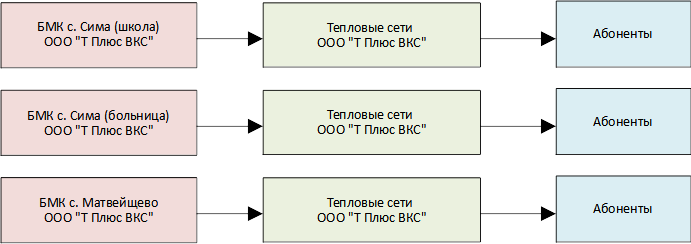 Рисунок 1.1.1 – Функциональные схемы отопительных котельных муниципального образования Симское Юрьев-Польского районаАктуальные (существующие) границы зона действия систем теплоснабжения определены точками присоединения самых удаленных потребителей к тепловым сетям и представлена на рисунке 1.1.2.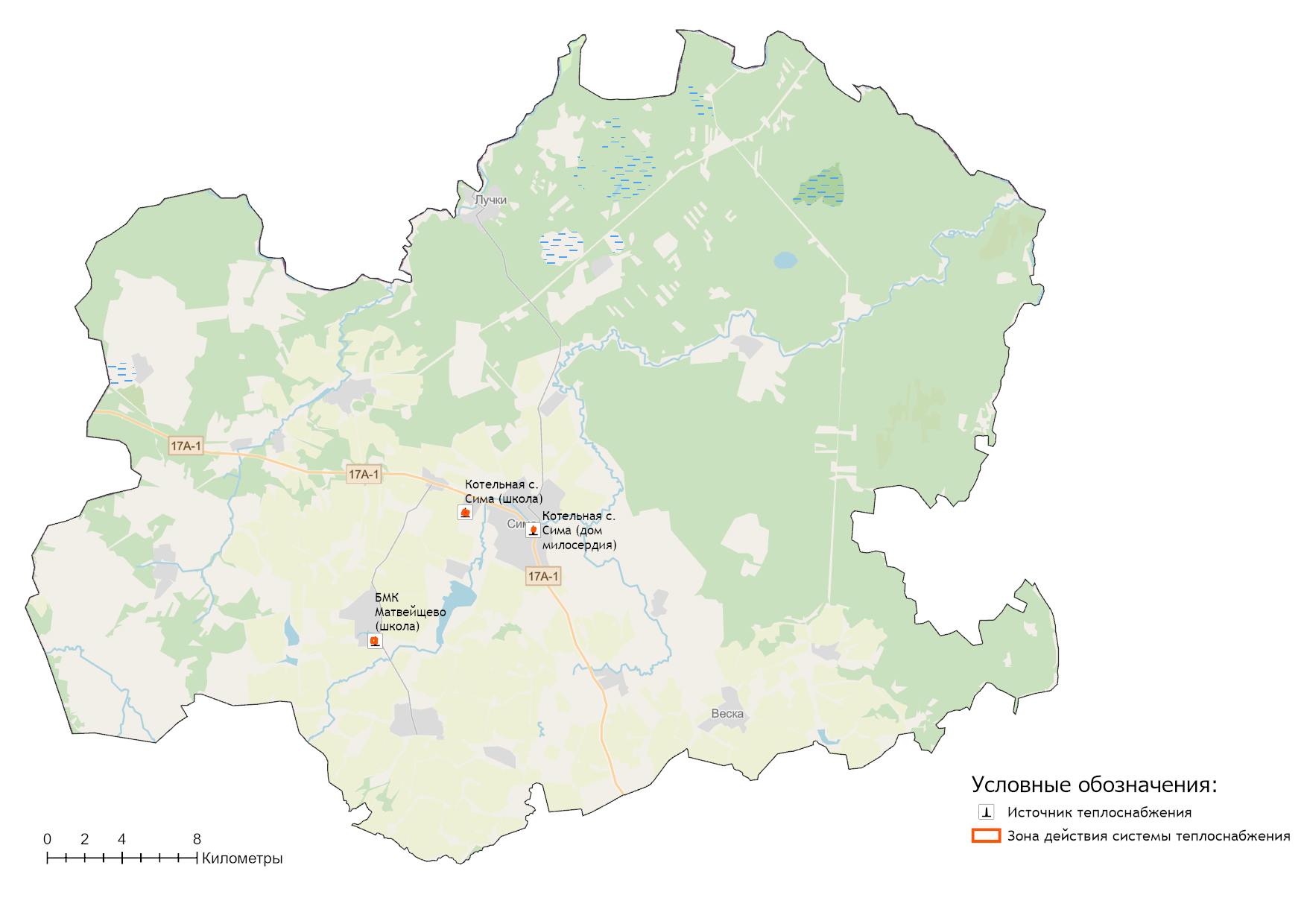 Рисунок 1.1.2 – Зоны действия отопительных котельных на территории Муниципальное образование Симское1.2. Источники тепловой энергии1.2.1. Структура и технические характеристики основного оборудованияОтопительные котельные муниципального образования СимскоеДанные системы теплоснабжения представляют собой совокупность источников тепловой энергии и теплопотребляющих установок для отопления объектов социально-бытового назначения населенных пунктов муниципального образования Симское, технологически соединенных тепловыми сетями.Котельные Муниципальное образование Симское Юрьев-Польского района работают на природном газе. Использование резервного топлива на источниках теплоснабжения не предусмотрено.На территории муниципального образования Симское централизованное теплоснабжение производится от 3 отопительных котельных: БМК с. Сима (школа), мощностью 0,34 Гкал/час; БМК с. Сима (больница), мощностью 0,15 Гкал/час; БМК с. Матвейщево, мощностью 0,17 Гкал/час.Технические характеристики котельных приведены в таблице 1.2.1.Месторасположение котельных муниципального образования Симское представлено на рисунке 1.1.2.Таблица 1.2.1 – Характеристика источников теплоснабжения муниципального образования Симское Юрьев-Польского района1.2.2. Параметры установленной тепловой мощности источника тепловой энергии, в том числе теплофикационного оборудования и теплофикационной установки. Ограничения тепловой мощности и параметров располагаемой тепловой мощности. Объем потребления тепловой энергии (мощности) на собственные и хозяйственные нужды теплоснабжающей организации в отношении источников тепловой энергии и параметры тепловой мощности неттоУстановленная мощность источника тепловой энергии - сумма номинальных тепловых мощностей всего принятого по акту ввода в эксплуатацию оборудования, предназначенного для отпуска тепловой энергии потребителям на собственные и хозяйственные нужды.Располагаемая мощность источника тепловой энергии - величина, равная установленной мощности источника тепловой энергии за вычетом объемов мощности, не реализуемой по техническим причинам, в том числе по причине снижения тепловой мощности оборудования в результате эксплуатации на продленном техническом ресурсе (снижение параметров пара перед турбиной, отсутствие рециркуляции в пиковых водогрейных котлоагрегатах и др.).Мощность источника тепловой энергии нетто - величина, равная располагаемой мощности источника тепловой энергии за вычетом тепловой нагрузки на собственные и хозяйственные нужды.Таблица 1.2.2 – Оценка тепловых мощностей источников тепловой энергии муниципального образования Симское Юрьев-Польского районаОбщая установленная тепловая мощность источников муниципального образования Симское, обеспечивающая балансы покрытия присоединенной тепловой нагрузки на 2022 год, составляет 0,6632 Гкал/ч. Располагаемая тепловая мощность котлов – 0,6632 Гкал/час или 100,0% от значений заводов-изготовителей.1.2.3. Сроки ввода в эксплуатацию основного оборудования, год последнего освидетельствования при допуске к эксплуатации после ремонта, год продления ресурса и мероприятия по продлению ресурсаВ настоящее время фактический срок службы котлов на котельных ООО «Т Плюс ВКС» не превышен относительно нормативных значений, установленных заводом-изготовителем – таблица 1.2.3.Таблица 1.2.3 – Оценка сроков эксплуатации котлов источников теплоснабжения муниципального образования Симское Юрьев-Польского района1.2.4. Схемы выдачи тепловой мощности, структура теплофикационных установок (для источников тепловой энергии, функционирующих в режиме комбинированной выработки электрической и тепловой энергии)В настоящее время на территории муниципального образования Симское Юрьев-Польского района Владимирской области отсутствуют источники комбинированной выработки тепловой энергии.1.2.5. Способы регулирования отпуска тепловой энергии от источников тепловой энергии с обоснованием выбора графика изменения температур и расхода теплоносителя в зависимости от температуры наружного воздуха.Основной задачей регулирования отпуска теплоты в системах теплоснабжения является поддержание комфортной температуры и влажности воздуха в отапливаемых помещениях при изменяющихся на протяжении отопительного периода внешних климатических условиях.Температурный график определяет режим работы тепловых сетей, обеспечивая центральное регулирование отпуска тепла. По данным температурного графика определяется температура подающей и обратной воды в тепловых сетях, а также в абонентском вводе в зависимости от температуры наружного воздуха.При центральном отоплении регулировать отпуск тепловой энергии на источнике можно двумя способами:- расходом или количеством теплоносителя, данный способ регулирования называется количественным регулированием. При изменении расхода теплоносителя температура постоянна.- температурой теплоносителя, данный способ регулирования называется качественным. При изменении температуры расход постоянный.В системах теплоснабжения муниципального образования Симское Юрьев-Польского района Владимирской области на тепловых сетях используется второй способ регулирования - качественное регулирование, основным преимуществом которого является установление стабильного гидравлического режима работы тепловых сетей.  На территории муниципального образования Симское Юрьев-Польского района теплоснабжение потребителей осуществляется по следующим температурным графикам:График работы БМК с. Сима (больница) – 80/65⁰С (таблица 1.2.5.2);График работы БМК с. Сима (школа)– 85/65⁰С с плавной срезкой при 80⁰С (таблица 1.2.5.3);График работы БМК с. Матвейщево – 80/65⁰С (таблица 1.2.5.2).Таблица 1.2.5.1 – Параметры отпуска тепловой энергии в сетьТаблица 1.2.5.2 – Температурный график регулирования отпуска тепловой энергии 80/65⁰С (БМК с. Сима (больница), БМК с. Матвейщево)Таблица 1.2.5.3 – Температурный график регулирования отпуска тепловой энергии 85/65⁰С с плавной срезкой при 80⁰С (БМК с. Сима (школа))При существующей загрузке систем теплоснабжения и пропускной способности тепловых сетей указанные температурные графики должны обеспечивать поддержание температуры и влажности воздуха в отапливаемых помещениях в пределах утвержденных санитарных норм.1.2.6. Среднегодовая загрузка оборудованияТаблица 1.2.6.1 – Среднегодовая загрузка оборудования котельныхЧисло часов использования установленной тепловой мощности (УТМ) рассчитывается исходя из фактического годового объема выработки тепловой энергии и установленной тепловой мощности источников, согласно п. 14. Приказа Минэнерго России от 05.03.2019 г. №212. Можно отметить, что среднегодовая загрузка котельных в течение отопительного сезона составляет 60% от располагаемой мощности источников. Наименьшая загрузка оборудования на БМК с. Сима (больница), которая составляет ≈ 30%.1.2.7. Способы учета тепла, отпущенного в тепловые сетиПеречень источников тепловой энергии с указанием наличия установленных приборов учета отпущенной тепловой энергии и рекомендаций о необходимости установки дополнительных приборов учета представлен в таблице 1.2.7.Таблица 1.2.7 – Приборы учета тепловой энергии на котельныхСогласно требованиям действующего законодательства, приборы учета тепловой энергии на источниках теплоснабжения муниципального образования Симское установлены в полном объеме.1.2.8. Статистика отказов и восстановлений оборудования источников тепловой энергииСогласно данным теплоснабжающей организации аварии и инциденты, связанные с техническим состоянием оборудования источников теплоснабжения в течение 2021 года отсутствовали (таблица 1.2.8).Таблица 1.2.8 – Информация об отказах и инцидентах на источниках тепловой энергии1.2.9. Предписания надзорных органов по запрещению дальнейшей эксплуатации источников тепловой энергииПредписания надзорных органов по запрещению дальнейшей эксплуатации источников тепловой энергии на территории муниципального образования Симское Юрьев-Польского района не выдавалось (таблица 1.2.9).Таблица 1.2.9 – Предписания надзорных органов по запрещению дальнейшей эксплуатации источников тепловой энергии1.2.10. Перечень источников тепловой энергии и (или) оборудования (турбоагрегатов), входящего в их состав (для источников тепловой энергии, функционирующих в режиме комбинированной выработки электрической и тепловой энергии), которые отнесены к объектам, электрическая мощность которых поставляется в вынужденном режиме в целях обеспечения надежного теплоснабжения потребителейИсточники тепловой энергии, функционирующие в режиме комбинированной выработки электрической и тепловой энергии, электрическая мощность которых поставляется в вынужденном режиме в целях обеспечения надежного теплоснабжения потребителей, на территории муниципального образования Симское Юрьев-Польского района отсутствуют.1.3. Тепловые сети, сооружения на них и тепловые пункты1.3.1. Схемы тепловых сетей в зонах действия источников тепловой энергииВ таблице 1.3.1.1 представлено оглавление схем тепловых сетей в зонах действия источников тепловой энергии муниципального образования Симское Юрьев-Польского района.Таблица 1.3.1.1 – Схемы тепловых сетей источников теплоснабжения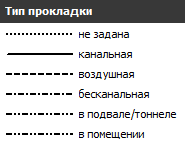 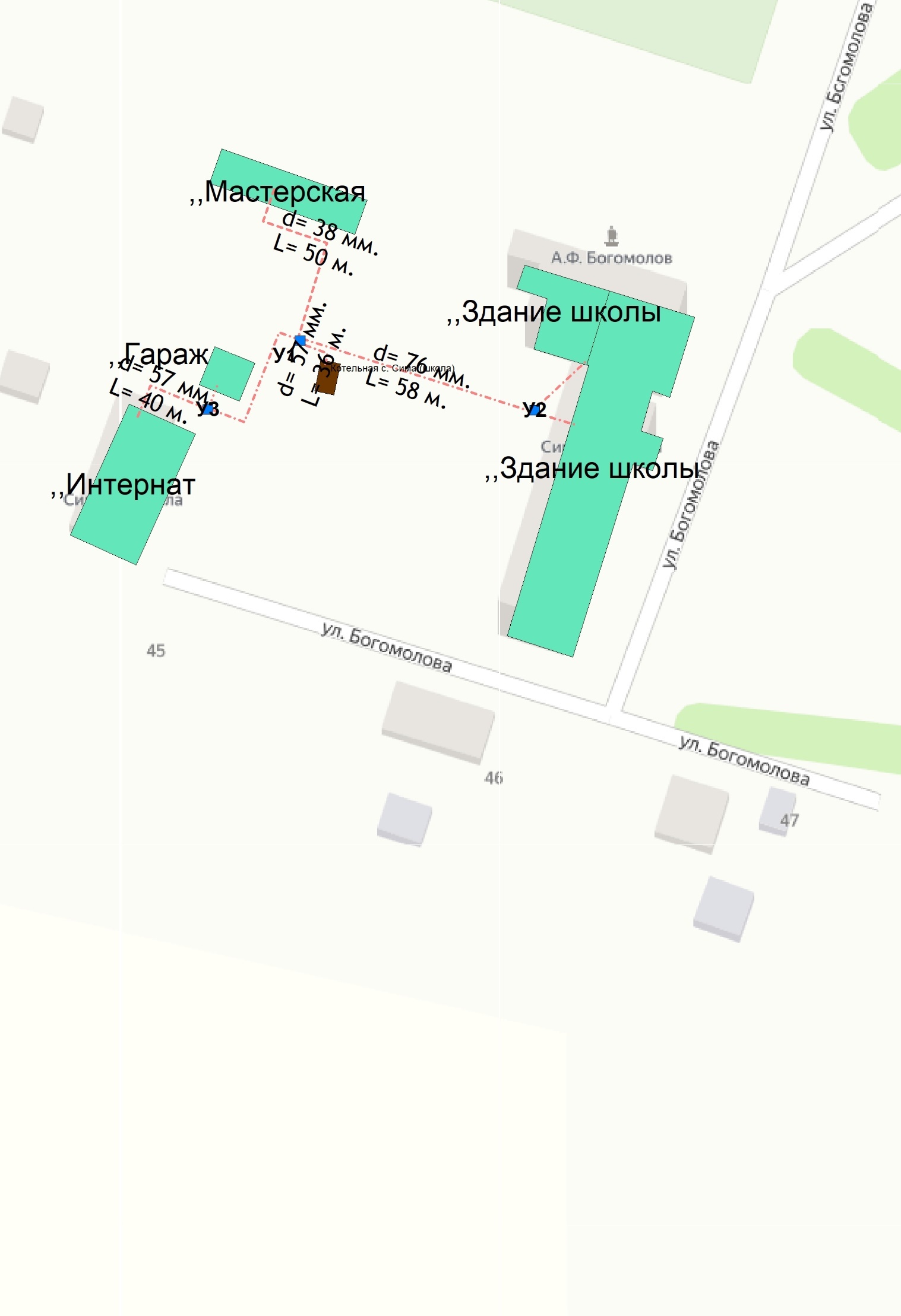 Рисунок 1.3.1.1 – Схема тепловых сетей БМК с. Сима (школа)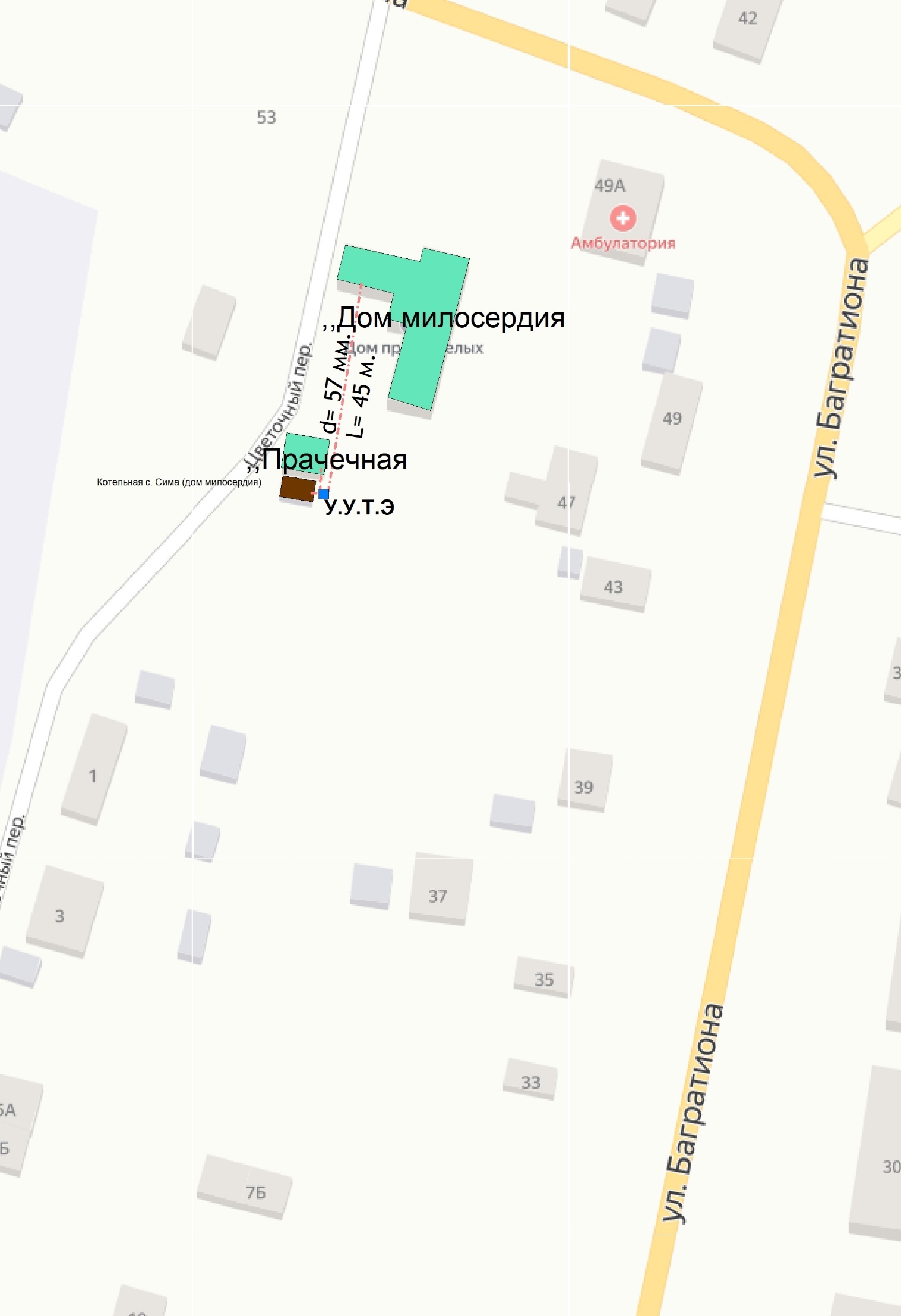 Рисунок 1.3.1.2 – Схема тепловых сетей БМК с. Сима (больница)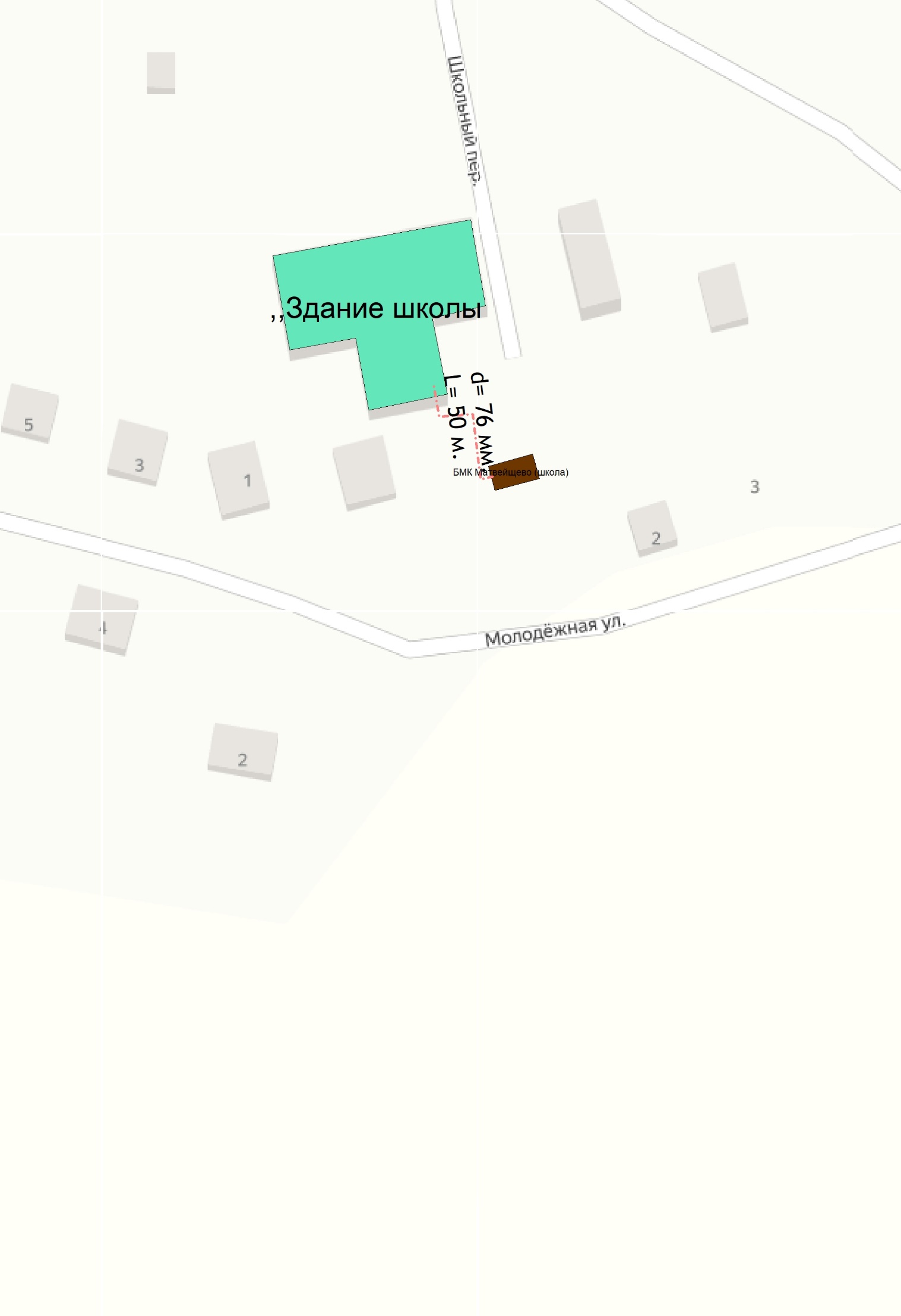 Рисунок 1.3.1.3 – Схема тепловых сетей БМК с. Матвейщево1.3.2. Описание структуры тепловых сетей от каждого источника тепловой энергии, от магистральных выводов до центральных тепловых пунктов (если таковые имеются) или до ввода в жилой квартал или промышленный объект с выделением сетей горячего водоснабжения. Параметры тепловых сетей, включая год начала эксплуатации, тип изоляции, тип компенсирующих устройств, тип прокладки, краткую характеристику грунтов в местах прокладки с выделением наименее надежных участков, определением их материальной характеристики и тепловой нагрузки потребителей, подключенных к таким участкамОбщая протяженность тепловых сетей в однотрубном исчислении на территории муниципального образования Симское составляет 948 м. Структура тепловых сетей на территории муниципального образования включает в себя:Тепловые сети от БМК с. Сима (школа), протяженностью 758 м.;Тепловые сети от БМК с. Сима (больница), протяженностью 90 м.;Тепловые сети от БМК с. Матвейщево, протяженностью 100 м.;Характеристика грунтов на территории муниципального образования Симское Юрьев-Польского района определяется геологическим строением данного района, в котором принимают участие верхнекаменноугольные, пермские, триасовые, юрские, меловые и четвертичные образования.Сводные параметры участков систем теплоснабжения муниципального образования Симское Юрьев-Польского района представлены в таблице 1.3.2.1.Таблица 1.3.2.1 - Характеристика систем транспорта и распределения тепловой энергии муниципального образования Симское Юрьев-Польского района1.3.3. Описание типов и количества секционирующей и регулирующей арматуры на тепловых сетяхВ таблице 1.3.3.1 указаны сведения о секционирующей и регулирующей арматуре на тепловых сетях муниципального образования Симское Юрьев-Польского района.Таблица 1.3.3.1 – Сведения о секционирующей и регулирующей арматуре котельных муниципального образования Симское1.3.4. Описание типов и строительных особенностей тепловых камер и павильоновТепловые камеры на распределительных сетях теплоснабжающей организации выполнены в подземном исполнении и имеют следующие конструктивные характеристики:- основание тепловых камер монолитное железобетонное;- стены тепловых камер выполнены в железобетонном исполнении из блоков или кирпича;- перекрытие тепловых камер выполнено из сборного железобетона.1.3.5. Описание графиков регулирования отпуска тепла в тепловые сети с анализом их обоснованностиНа территории муниципального образования Симское Юрьев-Польского района теплоснабжение потребителей осуществляется по следующим температурным графикам:График отпуска в тепловые сети БМК с. Сима (школа) – 85/65⁰С с плавной срезкой при 80⁰С;График отпуска в тепловые сети БМК с. Сима (больница) – 80/65⁰С;График отпуска в тепловые сети БМК с. Матвейщево – 80/65⁰С.Температурный график качественного регулирования отпуска тепловой энергии в сеть представлен в таблице 1.2.5.2 и 1.2.5.3.Графики изменения температур теплоносителя выбраны на основании климатических параметров холодного времени года на территории сельского поселения согласно СП 131.13330.2020 «Строительная климатология» и справочных данных температуры воды, подаваемой в отопительную систему, и сетевой – в обратном трубопроводе.1.3.6. Фактические температурные режимы отпуска тепла в тепловые сети и их соответствие утвержденным графикам регулирования отпуска тепла в тепловые сетиФактические температурные режимы отпуска тепла в тепловые сети должны соответствовать утвержденным графикам регулирования отпуска тепла в тепловые сети. Контроль за соблюдением температурных режимов должен осуществляться с помощью применения термометров и датчиков термопар на коллекторах котельных муниципального образования Симское Юрьев-Польского района.1.3.7. Гидравлические режимы тепловых сетей и пьезометрические графики тепловых сетейПри проведении работы были воспроизведены характеристики режима эксплуатации тепловых сетей котельных муниципального образования Симское Юрьев-Польского района, в расчетную основу были заложены исходные величины элементов сети теплоснабжения. Это диаметры и длины теплопроводов, расчетные тепловые нагрузки присоединенных абонентов. Вместе с тем были использованы технические характеристики режима эксплуатации на источниках теплоснабжения. Регулирование величины отпуска тепловой энергии осуществляется в качественном режиме.Тепловые и гидравлические расчеты осуществлялись при расчетной температуре наружного воздуха, которая составляет величину tн. =-27 ºС. Так же учитывалось влияние тепловых потерь через изоляцию при транспортировке теплоносителя при среднеотопительной температуре грунта +5 ºС. Информация о тепловых и гидравлических режимах участков тепловых сетей приведена в разделе 4.2 Обосновывающих материалов Схемы теплоснабжения.Далее приводятся пьезометрические графики участков сетей при существующих напорных характеристиках тепловых сетей котельных муниципального образования Симское Юрьев-Польского района (таблица 1.3.7).Таблица 1.3.7 – Напорные характеристики объектов теплоснабженияПьезометрические графики тепловых сетей от котельных муниципального образования СимскоеБМК с. Сима (школа)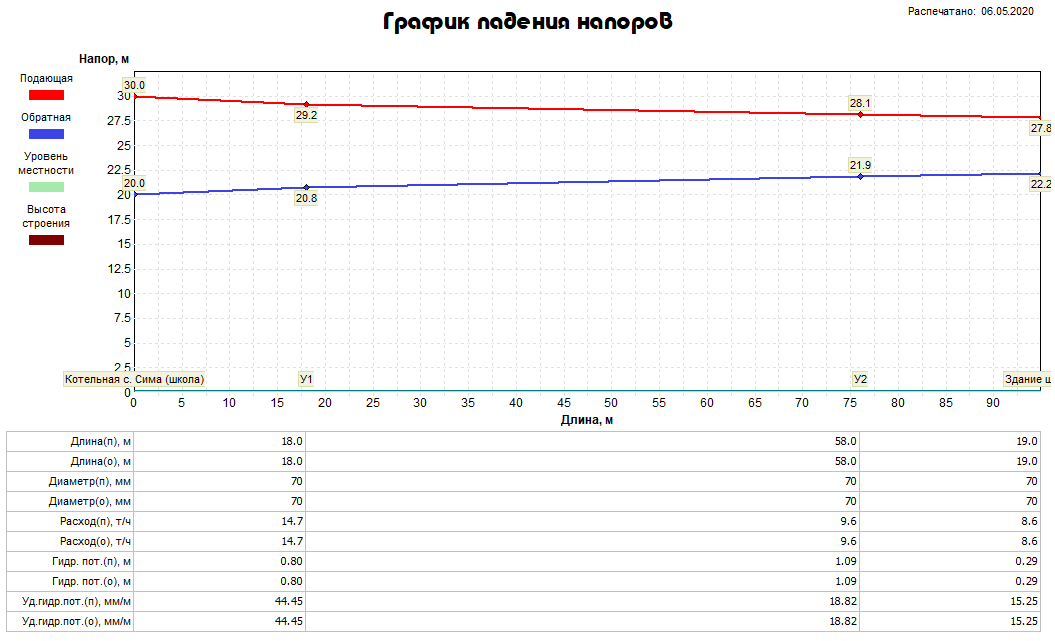 Рисунок 1.3.7.1 – Пьезометрический график БМК с. Сима (школа)Пьезометрические графики по БМК с. Сима (больница) и БМК с. Матвейщево не приводятся в связи с тем, что указанные источники тепловые энергии осуществляют поставку тепловой энергии небольшой группе потребителей (2-3 здания), расположенных в границах радиусов теплоснабжения, не превышающих 100 метров.1.3.8. Статистика отказов (аварий, инцидентов) и восстановлений (аварийно-восстановительных ремонтов) тепловых сетей и среднее время, затраченное на восстановление работоспособности тепловых сетей, за последние 5 летИнформация о количестве отказов (аварий) на участках тепловых сетей теплоснабжающей организации за период 2020-2021 гг. представлена в таблице 1.3.8.Таблица 1.3.8 – Данные по отказам (авариям, инцидентам) на тепловых сетях муниципального образования1.3.9. Описание процедур диагностики состояния тепловых сетей и планирования капитальных (текущих) ремонтовМероприятия в отношении тепловых сетей, для обеспечения исправного состояния, планируются и осуществляется теплоснабжающей (теплосетевой) организацией в соответствии с требованиями Правил технической эксплуатации тепловых энергоустановок (утв. приказом Министерства энергетики Российской Федерации от 24.03.2003 №115) (далее – Правила), других нормативно-технической документации, нормативно-правовых актов.Теплоснабжающей (теплосетевой) организацией необходимо организовать постоянный и периодический контроль технического состояния тепловых сетей (осмотры, технические освидетельствования).Все тепловые сети подвергаются техническому освидетельствованию с целью:- оценки их технического состояния;- установления сроков и условий их эксплуатации и определения мер, необходимых для обеспечения расчетного ресурса тепловой энергоустановки;- выявления потерь топливно-энергетических ресурсов;Технические освидетельствования тепловых сетей разделяются на:- первичное (предпусковое) - проводится до допуска в эксплуатацию;- периодическое (очередное) - проводится в сроки, установленные Правилами или нормативно-техническими документами завода-изготовителя;- внеочередное - проводится в следующих случаях:- если тепловая сеть не эксплуатировалась более 12 месяцев;- после ремонта, связанного со сваркой элементов, работающих под давлением, модернизации или реконструкции тепловой сети;- после аварии или инцидента на тепловой сети;- по требованию органов государственного энергетического надзора.Теплотехнические испытания, инструментальные измерения и другие диагностические работы на тепловых сетях могут выполняться специализированными организациями. При проведении работ используются соответствующие средства измерений, методики и программы. Помимо гидравлических испытаний на прочность и плотность в организациях, эксплуатирующих тепловые сети, проводятся их испытания на максимальную температуру теплоносителя, на определение тепловых и гидравлических потерь.Для контроля за состоянием подземных теплопроводов, теплоизоляционных и строительных конструкций следует периодически производить шурфовки на тепловой сети.Плановые шурфовки проводятся по ежегодно составляемому плану, утвержденному ответственным лицом за исправное состояние и безопасную эксплуатацию тепловых энергоустановок и (или) тепловых сетей (техническим руководителем) организации.Количество ежегодно проводимых шурфовок устанавливается в зависимости от протяженности сети, способов прокладок и теплоизоляционных конструкций, количества ранее выявленных коррозионных повреждений труб, результатов испытаний на наличие потенциала блуждающих токов.В тепловых сетях осуществляется систематический контроль за внутренней коррозией трубопроводов путем анализов сетевой воды и конденсата, а также по индикаторам внутренней коррозии, установленным в наиболее характерных точках тепловых сетей (на выводах от источника теплоты, на концевых участках, в нескольких промежуточных узлах). Проверка индикаторов внутренней коррозии осуществляется в ремонтный период.При эксплуатации тепловых сетей необходимо обеспечить их техническое обслуживание, ремонт, модернизацию и реконструкцию. Сроки планово-предупредительного ремонта тепловых энергоустановок устанавливаются в соответствии с требованиями заводов-изготовителей или разрабатываются проектной организацией. Перечень оборудования тепловых энергоустановок, подлежащего планово-предупредительному ремонту, разрабатывается ответственным за исправное состояние и безопасную эксплуатацию тепловых энергоустановок и утверждается руководителем организации.Объем технического обслуживания и ремонта определяется необходимостью поддержания исправного, работоспособного состояния и периодического восстановления тепловых сетей с учетом их фактического технического состояния, определяемого по итогам осмотров, технического освидетельствования и диагностирования, испытаний, шурфовок.Периодичность и продолжительность всех видов ремонта устанавливаются нормативно-техническими документами на ремонт данного вида тепловых энергоустановок.1.3.10. Описание периодичности и соответствия техническим регламентам и иным обязательным требованиям процедур летних ремонтов с параметрами и методами испытаний тепловых сетейПериодичность проводимого ремонта, испытаний (гидравлических, температурных, на тепловые потери) тепловых сетей, расположенных на территории городского поселения, соответствуют требованиям, определёнными Правилами.1.3.11. Описание нормативов технологических потерь при передаче тепловой энергии (мощности), теплоносителя, включаемых в расчет отпущенных тепловой энергии (мощности) и теплоносителяИнформация о нормативах технологических потерь при передаче тепловой энергии теплоносителя включаемых в расчет отпущенных тепловой энергии от источников теплоснабжения и транспортируемой по тепловым сетям теплоснабжающих организаций сельские поселения представлена в таблице ниже.Таблица 1.3.11 – Нормативы технологических потерь и теплоносителя при передаче тепловой энергии1.3.12. Оценка фактических потерь тепловой энергии и теплоносителя при передаче тепловой энергии и теплоносителя по тепловым сетям за последние 3 годаСведения о фактических потерях тепловой энергии при ее передаче по тепловым сетям представлены в таблице 1.3.12.1.Таблица 1.3.12.1 – Фактические потери тепловой энергии при передаче тепловой энергииИнформация о фактических потерях теплоносителя при передаче тепловой энергии представлены в часть 1.7 главы 1 Обосновывающих материалов.1.3.13. Предписания надзорных органов по запрещению дальнейшей эксплуатации участков тепловой сети и результаты их исполненияПо данным, полученным от теплоснабжающей организации предписаний надзорных органов по запрещению дальнейшей эксплуатации участков тепловых сетей не выдавались (таблица 1.3.13.1).Таблица 1.3.13.1 – Предписания надзорных органов по запрещению дальнейшей эксплуатации участков тепловой сети1.3.14. Описание наиболее распространенных типов присоединений теплопотребляющих установок потребителей к тепловым сетям, определяющих выбор и обоснование графика регулирования отпуска тепловой энергии потребителямПодключение потребителей тепловой энергии, расположенных на территории муниципального образования Симское Юрьев-Польского района, к централизованной системе теплоснабжения осуществляется по зависимой схеме.Регулирование отпуска тепловой энергии производится качественным методом.Приготовление горячей воды на нужды ГВС не осуществляется.Тепловые сети выполнены по двухтрубной схеме.1.3.15. Сведения о наличии коммерческого приборного учета тепловой энергии, отпущенной из тепловых сетей потребителям и анализ планов по установке приборов учета тепловой энергии и теплоносителяИнформация о наличии коммерческого приборного учета тепловой энергии у потребителей, подключенных к тепловым сетям единой теплоснабжающей организации представлены в таблице 1.3.15.1.Таблица 1.3.15.1 – Информация о наличии ОДПУ у потребителей тепловой энергииПо состоянию на 01 апреля 2022 года общее количество абонентов с установленными общедомовыми приборами учета тепловой энергии составляет 1 единица или 33% от общего количества подключенных абонентов.При отсутствии установленных приборов учета, оплата за поставленную тепловую энергию осуществляется на основании установленных приборов учета на выходных коллекторах котельных.1.3.16. Анализ работы диспетчерских служб теплоснабжающих (теплосетевых) организаций и используемых средств автоматизации, телемеханизации и связиООО «Т Плюс ВКС» укомплектовано эксплуатационной диспетчерской и аварийной службой. Диспетчерская служба работает ежедневно в круглосуточном режиме. Информация по диспетчерским службам теплоснабжающих организаций представлена в таблице ниже.Таблица 1.3.16.1 – Информация по работе диспетчерских служб теплоснабжающих организаций1.3.17. Уровень автоматизации и обслуживания центральных тепловых пунктов, насосных станцийНа территории муниципального образования Симское Юрьев-Польского района центральные тепловые пункты и насосные станции отсутствуют.1.3.18. Сведения о наличии защиты тепловых сетей от превышения давленияПо данным полученным от теплоснабжающей организации на всех котельных установлена защитная автоматика. 1.3.19. Перечень выявленных бесхозяйных тепловых сетей и обоснование выбора организации, уполномоченной на их эксплуатациюПо состоянию на 01.04.2022 года на территории муниципального образования Симское Юрьев-Польского района бесхозяйные тепловые сети не выявлены.1.3.20. Данные энергетических характеристик тепловых сетейИнформация о значениях энергетических характеристик тепловых сетей теплоснабжающей организацией не представлена.1.4. Зоны действия источников тепловой энергииСведения по зонам действия источников тепловой энергии представлены в таблице 1.4.1.Таблица 1.4.1 – Зоны действия источников тепловой энергии муниципального образования Симское Юрьев-Польского района1.5. Тепловые нагрузки потребителей тепловой энергии, групп потребителей тепловой энергии1.5.1. Описание значений спроса на тепловую мощность в расчетных элементах территориального деления. Описание значений расчетных тепловых нагрузок на коллекторах источников тепловой энергииТепловые нагрузки потребителей, обслуживаемых котельными, в зонировании по тепловым районам муниципального образования Симское Юрьев-Польского района приведена в таблице 1.5.1.1.Таблица 1.5.1.1 – Присоединенная нагрузка потребителей по тепловым районамПо итогам 2021 года подключенная тепловая нагрузка на нужды отопления составляет 0,441 Гкал/ч.В таблице ниже приведена информация о расчетных тепловых нагрузках на коллекторах источников тепловой энергии.Таблица 1.5.1.2 – Информация о расчетных тепловых нагрузках источников тепловой энергии1.5.2. Описание случаев и условий применения отопления жилых помещений в многоквартирных домах с использованием индивидуальных квартирных источников тепловой энергииПунктом 14 статьи 1 Градостроительного кодекса РФ определено, что изменение параметров объектов капитального строительства является реконструкцией. Сводом правил по проектированию и строительству СП 13-102-2003, принятым Постановлением Госстроя России от 21.08.2003 №153 комплекс строительных работ и организационно-технических мероприятий, связанных с изменением основных технико-экономических показателей (нагрузок, планировки помещений, строительного объема и общей площади здания, инженерной оснащенности) определяется как реконструкция здания. Таким образом, установка индивидуальных источников отопления в уже введенных в эксплуатацию жилых домах может осуществляться только путем реконструкции всего многоквартирного дома, а не посредством переустройства (перепланировки) отдельных жилых помещений.В соответствии со статьей 51 Градостроительного кодекса РФ строительство, реконструкция объектов капитального строительства осуществляются на основании разрешения на строительство. Разрешение на строительство выдается органом местного самоуправления по месту нахождения земельного участка, на котором планируется строительство или расположен планируемый к реконструкции объект капитального строительства.В соответствии с подпунктом 6.2 части 7 статьи 51 Градостроительного кодекса РФ перечень документов, прилагаемых к заявлению о выдаче разрешения на реконструкцию, включает решение общего собрания собственников помещений в многоквартирном доме, принятое в соответствии с жилищным законодательством. В связи с демонтажем внутридомовой централизованной системы теплоснабжения при переходе на индивидуальные источники тепловой энергии происходит уменьшение размера общего имущества в многоквартирном доме, поэтому для проведения реконструкции в соответствии с частью 3 ст. 36 Жилищного кодекса РФ, необходимо согласие всех без исключения собственников жилых помещений в многоквартирном доме.Пункт 15 статьи 14 Федерального закона № 190-ФЗ «О теплоснабжении» запрещает переход на отопление жилых помещений в многоквартирных домах с использованием индивидуальных квартирных источников тепловой энергии, перечень которых определяется правилами подключения к системам теплоснабжения, утвержденными Правительством Российской Федерации, при наличии осуществленного в надлежащем порядке подключения к системам теплоснабжения многоквартирных домов, за исключением случаев, определенных схемой теплоснабжения.По состоянию на 01 апреля 2022 года предложения граждан по внесению изменений в схему теплоснабжения муниципального образования в части перехода на индивидуальные источники тепловой энергии не поступали.1.5.3. Описание величины потребления тепловой энергии в расчетных элементах территориального деления за отопительный период и за год в целомИнформация о фактическом объем отпуске тепловой энергии представлено в таблице 1.5.3.Таблица 1.5.3 – Фактические значения потребления тепловой энергии1.5.4. Существующие нормативы потребления тепловой энергии для населения на отопление и горячее водоснабжениеНа территории муниципального образования Симское Юрьев-Польского района отпуск тепловой энергии на нужды отопления и горячего водоснабжения для населения не осуществляется.1.5.5. Описание сравнения величины договорной и расчетной тепловой нагрузки по зоне действия каждого источника тепловой энергииВ договорах теплоснабжения потребителей тепловой энергии с теплоснабжающими организациями указаны проектные нагрузки на все виды теплопотребления по каждому объекту теплоснабжения потребителя.Проектные тепловые нагрузки потребителей централизованного теплоснабжения от котельных муниципального образования Симское представлены в таблице 1.5.5.1Таблица 1.5.5.1 – Информация о фактических тепловых нагрузках потребителей отопительных котельных1.6. Балансы тепловой мощности и тепловой нагрузки1.6.1. Балансы установленной, располагаемой тепловой мощности и тепловой мощности нетто, потерь тепловой мощности в тепловых сетях и присоединенной тепловой нагрузки по каждому источнику тепловой энергии.Сведения по присоединенной нагрузке и располагаемой мощности источников тепловой энергии обеспечивающих теплоснабжение потребителей представлены в таблице ниже:Таблица 1.6.1.1 - Сведения по присоединенной нагрузке и располагаемой мощности источников тепловой энергии1.6.2. Описание гидравлических режимов, обеспечивающих передачу тепловой энергии от источника тепловой энергии до самого удаленного потребителя и характеризующих существующие возможности (резервы и дефициты по пропускной способности) передачи тепловой энергии от источника тепловой энергии к потребителю.Расчет гидравлических режимов, обеспечивающих передачу тепловой энергии от источника тепловой энергии до самого удаленного потребителя и характеризующих существующие возможности (резервы и дефициты по пропускной способности) передачи тепловой энергии от источника к потребителю произведен на базе Графико-информационном расчетном комплексе «ТеплоЭксперт» для наладки тепловых и гидравлических режимов работы. Результаты расчета резервов и дефицитов по пропускной способности тепловых сетей, характеризующих существующие возможности передачи тепловой энергии от источника к потребителю представлены на рисунках далее.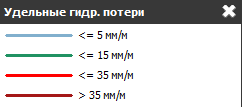 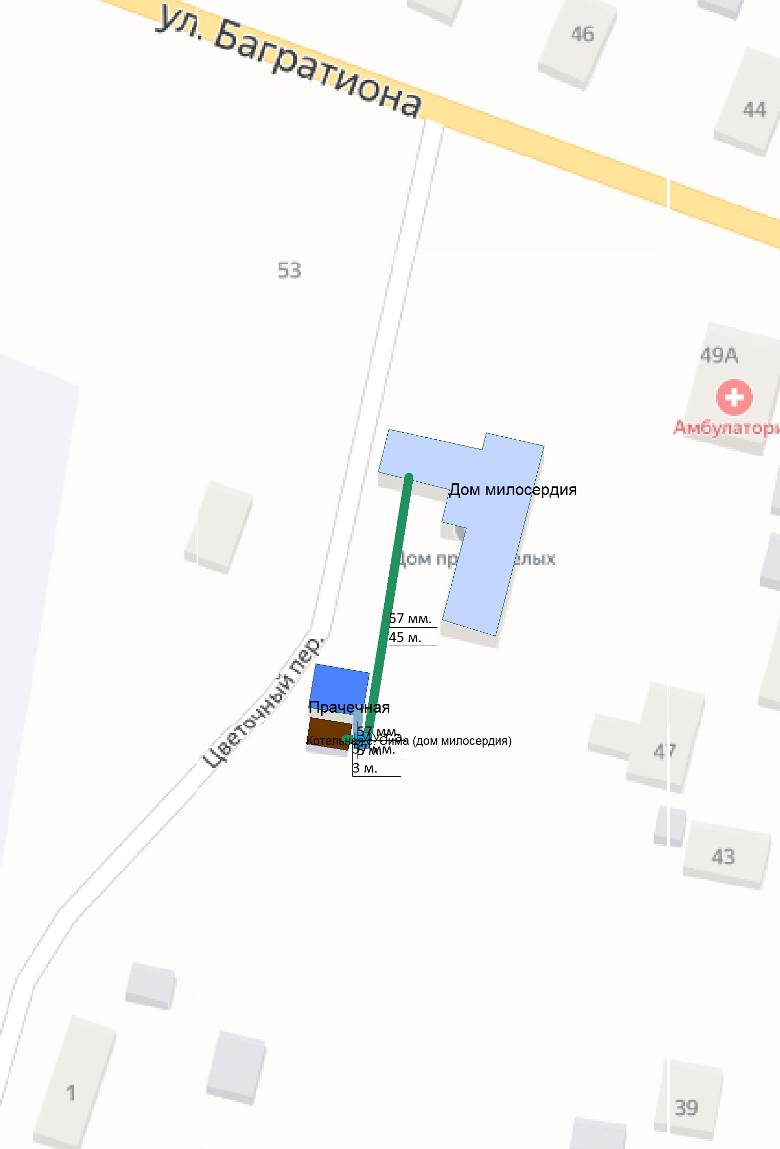 Рисунок 1.6.2.1 – Гидравлические расчеты участков тепловой сети Котельной дома милосердия с. Сима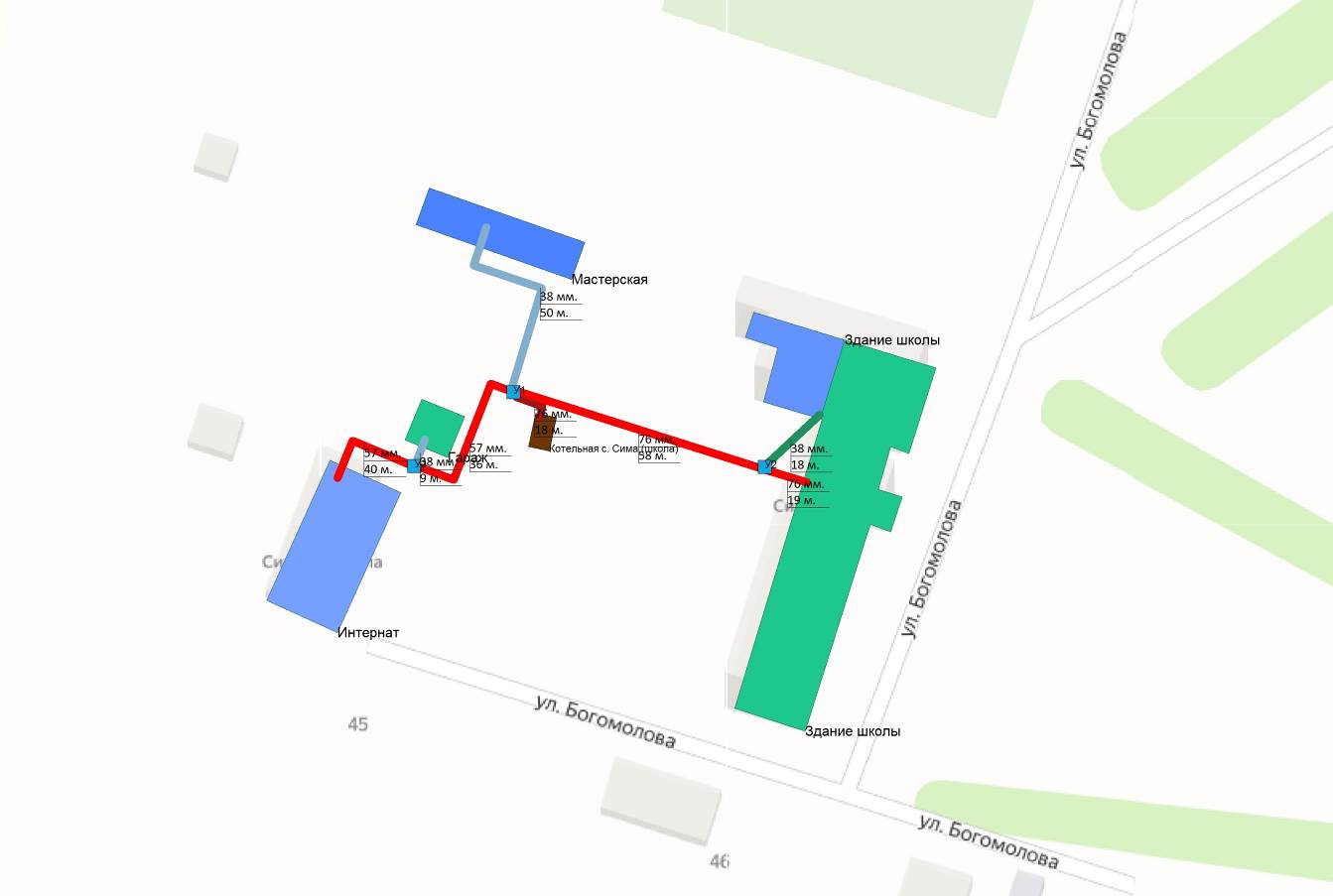 Рисунок 1.6.2.2 – Гидравлические расчеты участков тепловой сети БМК с. Сима (школа)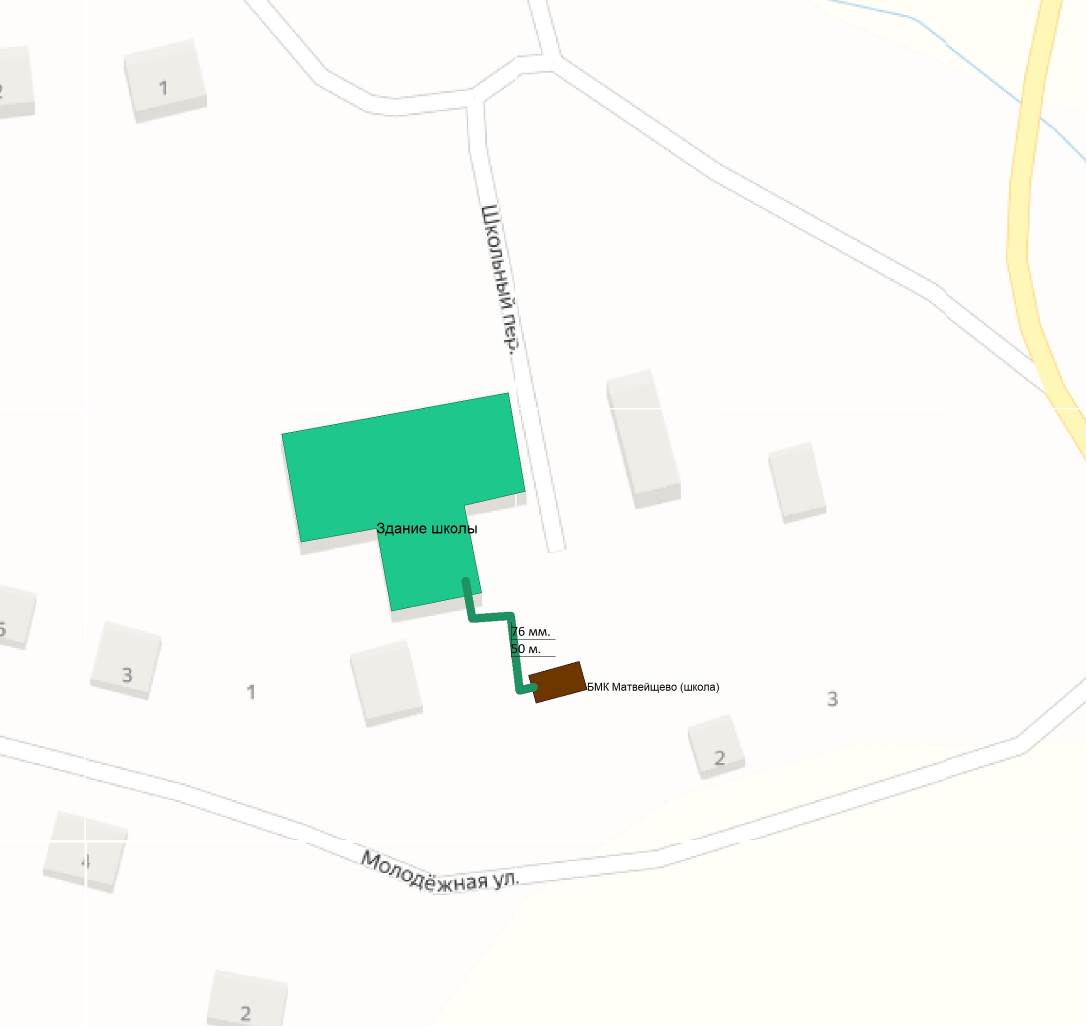 Рисунок 1.6.2.3 – Гидравлические расчеты участков тепловой сети котельной с. Матвейщево1.6.3. Причины возникновения дефицитов тепловой мощности и последствия влияния дефицитов на качество теплоснабженияДефицит тепловой мощности в системах теплоснабжения муниципального образования Симское Юрьев-Польского района отсутствует.1.6.4. Описание резервов тепловой мощности нетто источников тепловой энергии и возможностей расширения технологических зон действия источников тепловой энергии с резервами тепловой мощности нетто в зоны действия с дефицитом тепловой мощностиВозникновение резервов тепловой мощности нетто связано в первую очередь с падением спроса на теплоту и переходом на индивидуальные источники теплоснабжения.Возможность расширения технологических зон действия от источников тепловой энергии приведена ниже в таблице 1.6.4.1Таблица 1.6.4.1 - Сведения по возможности расширения технологических зон действия источников тепловой энергии1.7. Балансы теплоносителя1.7.1. Описание балансов производительности водоподготовительных установок теплоносителя для тепловых сетей и максимального потребления теплоносителя в теплоиспользующих установках потребителей в перспективных зонах действия систем теплоснабжения и источников тепловой энергии, в том числе работающих на единую тепловую сетьВ качестве исходной воды для приготовления химически очищенной воды для подпитки тепловых сетей муниципального образования Симское Юрьев-Польского района используется вода из местных систем водоснабжения. Фактический баланс производительности водоподготовительных установок и подпитки тепловой сети в зонах действия источников теплоснабжения муниципального образования Симское Юрьев-Польского района приведен в таблице 1.7.1.1.Таблица 1.7.1.1 - Балансы производительности водоподготовительных установокИнформация о системе оборудования химводоподготовки котельных ООО «Т Плюс ВКС» приведена в таблице 1.7.1.2. Годовой объем потребления воды на подпитку котельных и тепловых сетей составляет 0,027 тыс. куб.м.Таблица 1.7.1.2 – Информация о системах химводоподготовки котельных1.7.2. Структура балансов производительности водоподготовительных установок теплоносителя для тепловых сетей и максимального потребления теплоносителя в аварийных режимах систем теплоснабженияПри возникновении аварийной ситуации в системе теплоснабжения возможно организовать обеспечение подпитки тепловой сети путем использования связи между трубопроводами или за счет использования существующих баков аккумуляторов. В соответствии со СП 124.13330.2012 «Тепловые сети» (п.6.22) должна предусматриваться аварийная подпитка в количестве 2% от объема воды в тепловых сетях и присоединенных к ним систем теплопотребления.Расход теплоносителя, необходимый для подпитки тепловой сети и производительности водоподготовительных установок в аварийном режиме, приведен в таблице 1.7.1.1.В таблице 1.7.2.1 представлена информация об объемах воды, расходуемых теплоснабжающими организациями на подпитку тепловых сетей и отпуск горячего водоснабжения потребителям.Таблица 1.7.2.1 – Объем потребления воды системами теплоснабжения1.8. Топливные балансы источников тепловой энергии и система обеспечения топливом1.8.1. Описание видов и количества используемого основного топлива для каждого источника тепловой энергииОбъем потребления топлива котельными муниципального образования Симское Юрьев-Польского района Владимирской области представлен в таблице 1.8.1.1. На котельных муниципального образования Симское используется природный газ.Таблица 1.8.1.1 – Объем потребления топлива котельными муниципальное образование Симское1.8.2. Описание видов резервного и аварийного топлива и возможности их обеспечения в соответствии с нормативными требованиями.В соответствии с распоряжением администрации Владимирской области от 30.09.2021 № 773-р «Об утверждении графика перевода потребителей Владимирской области на резервные виды топлива при похолоданиях в I квартале 2022 года» котельные муниципального образования Симское Юрьев-Польского района в графике перевода отсутствуют.1.9. Надежность теплоснабжения муниципального образования1.9.1. Описание показателей, определяющих уровень надежности и качества при производстве и передаче тепловой энергииНиже приведены описания показателей, характеризующие надежность.Безотказность - свойство объекта непрерывно сохранять работоспособность в течение некоторого времени или некоторой наработки.Долговечность - свойство объекта сохранять работоспособность до наступления предельного состояния при установленной системе технического обслуживания и ремонта.Ремонтопригодность - свойство объекта, заключающееся в приспособлении к предупреждению и обнаружению причин возникновения его отказов, повреждений и устранению их последствий путем проведения технического обслуживания и ремонтов.Сохраняемость - свойство объекта непрерывно сохранять исправное или только работоспособное состояние в течение и после хранения.Устойчивоспособность - свойство объекта непрерывно сохранять устойчивость в течение некоторого времени.Режимная управляемость - свойство объекта поддерживать нормальный режим посредством управления.Живучесть - свойство объекта противостоять возмущениям, не допуская их каскадного развития с массовым нарушением питания потребителей.Безопасность - свойство объекта не допускать ситуации, опасные для людей и окружающей среды. Степень снижения надежности выражается в частоте возникновения отказов и величине снижения уровня работоспособности или уровня функционирования системы теплоснабжения. Полностью работоспособное состояние - это состояние системы, при котором выполняются все заданные функции в полном объеме. Под отказом понимается событие, заключающееся в переходе системы теплоснабжения с одного уровня работоспособности на другой, белее низкий в результате выхода из строя одного или нескольких элементов системы. Событие, заключающееся в переходе системы теплоснабжения с одного уровня работоспособности на другой, отражающийся на теплоснабжении потребителей, является аварией. Таким образом, авария также является отказом, но с более тяжелыми последствиями.Наиболее слабым звеном системы теплоснабжения являются тепловые сети. Основная причина этого - наружная коррозия подземных теплопроводов, в первую очередь подающих линий водяных тепловых сетей, на которые приходится 80 % всех повреждений.В муниципальном образовании Симское централизованное теплоснабжение потребителей тепловой энергии осуществляют локальные источники, схемы тепловых сетей радиально-тупиковые. Резервирование, а также кольцевание сетей отсутствует.В таблице 1.9.1.1 приведены данные по надежности систем теплоснабжения.В таблице 1.9.1.2 приведены данные по готовности теплоснабжающей организации ООО «Т Плюс ВКС».Расчет показателей надежности систем теплоснабжения приведен в главе 11 Обосновывающих материалов Схемы теплоснабжения.1.9.2. Частота отключений потребителейАварийные отключения потребителей за последние 5 лет не наблюдались. Таблица 1.9.1.1 – Показатели надежности систем теплоснабжения муниципального образования Таблица 1.9.1.2 – Данные по готовности теплоснабжающих организаций к проведению аварийно-восстановительных работ в системах теплоснабжения 1.9.3. Поток (частота) и время восстановления теплоснабжения потребителей после отключенийСреднее время восстановления теплоснабжения потребителей после аварийных отключений не превышает 15 ч., что соответствует требованиям п.6.10 СП.124.13330.2012 «Тепловые сети».1.9.4. Графические материалы (карты-схемы тепловых сетей и зон ненормативной надежности и безопасности теплоснабжения)Карты-схемы тепловых сетей приведены в разделе 1.3 Обосновывающих материалов.1.9.5. Результаты анализа аварийных ситуаций при теплоснабжении, расследование причин которых осуществляется федеральным органом исполнительной власти, уполномоченным на осуществление федерального государственного энергетического надзора, в соответствии с Правилами расследования причин аварийных ситуаций при теплоснабжении, утвержденными постановлением Правительства Российской Федерации от 17 октября 2015 г. N 1114 «О расследовании причин аварийных ситуаций при теплоснабжении и о признании утратившими силу отдельных положений Правил расследования причин аварий в электроэнергетике»Аварийные ситуации при теплоснабжении, расследование причин которых осуществляется федеральным органом исполнительной власти, уполномоченным на осуществление федерального государственного энергетического надзора, в соответствии с Правилами расследования причин аварийных ситуаций при теплоснабжении, утвержденными постановлением Правительства Российской Федерации от 17 октября 2015 г. N 1114 «О расследовании причин аварийных ситуаций при теплоснабжении и о признании утратившими силу отдельных положений Правил расследования причин аварий в электроэнергетике», за последние 3 года на территории муниципального образования Симское Юрьев-Польского района не зафиксированы.1.9.6. Результаты анализа времени восстановления теплоснабжения потребителей, отключенных в результате аварийных ситуаций при теплоснабженииПо данным, полученным от теплоснабжающей организации серьезных отказов тепловых сетей в 2021 году не возникали.1.10. Технико-экономические показатели теплоснабжающих и теплосетевых организаций муниципального образованияСведения по размещению документации о деятельности теплоснабжающих организаций, представлены в таблице 1.10.1.Таблица 1.10.1 – Сведения по размещению документации о деятельности теплоснабжающих организаций за 2021 годТаблица 1.10.2 – Основные показатели финансово-хозяйственной деятельности ОП АО "ВКС" "Теплоэнерго" Юрьев-Польский районТехнико-экономические показатели работы источников тепловой энергии муниципального образования Симское Юрьев-Польского района Владимирской области представлены в таблице ниже.Таблица 1.10.3 – Технико-экономические показатели котельных сельского поселения (по итогам 2020-2021 гг.)1.11. Цены (тарифы) в сфере теплоснабжения муниципального образования.1.11.1. Динамика утвержденных тарифов теплоснабжающей организации муниципального образования Симское Юрьев-Польского района Владимирской области.Утвержденные тарифы на 2020-2022 гг. для потребителей муниципального образования Симское Юрьев-Польского района представлены в таблице 1.11.1. Тарифы на тепловую энергию для муниципального образования Симское Юрьев-Польского района устанавливает Департамент государственного регулирования цен и тарифов Владимирской области.По состоянию базового периода актуализации схемы теплоснабжения (2022 г.), в отношении теплоснабжающей организации ОП АО "ВКС" "Теплоэнерго" установлены следующие тарифные зоны на территории Юрьев-Польского района:Тарифная зона №1: Симское сельское поселение на основании постановления Департамента государственного регулирования цен и тарифов Владимирской области от 20.12.2021г. № 48/413Таблица 1.11.1.1 - Тарифы на тепловую энергию, поставляемую потребителям по системам теплоснабжения муниципального образования Симское1.11.2. Структура цен (тарифов) теплоснабжающих организаций, установленных на момент разработки схемы теплоснабженияСтруктура себестоимости производства и передачи тепловой энергии по теплоснабжающей организации, осуществляющей деятельность на территории муниципального образования Симское Юрьев-Польского района представлена на сайте раскрытия информации ФАС России (http://ri.eias.ru/) и на официальном сайте Департамента государственного регулирования цен и тарифов Владимирской области (http://dtek.avo.ru/).1.11.3. Плата за подключение к системе теплоснабжения и поступлений денежных средств от осуществления указанной деятельностиПлата за подключение к системе теплоснабжения - плата, которую вносят лица, осуществляющие строительство здания, строения, сооружения, подключаемых к системе теплоснабжения, а также плата, которую вносят лица, осуществляющие реконструкцию здания, строения, сооружения в случае, если данная реконструкция влечет за собой увеличение тепловой нагрузки реконструируемых здания, строения, сооружения.По данным, полученным от теплоснабжающей организации плата за подключение к системе теплоснабжения не установлена.1.11.4. Плата за услуги по поддержанию резервной тепловой мощностиПлата за услуги по поддержанию резервной тепловой мощности устанавливается в случае, если потребитель не потребляет тепловую энергию, но не осуществил отсоединение принадлежащих ему теплопотребляющих установок от тепловой сети в целях сохранения возможности возобновить потребление тепловой энергии при возникновении такой необходимости.Плата за услуги по поддержанию резервной тепловой мощности подлежит регулированию для отдельных категорий социально значимых потребителей, перечень которых определяется основами ценообразования в сфере теплоснабжения, утвержденными Правительством Российской Федерации, и устанавливается как сумма ставок за поддерживаемую мощность источника тепловой энергии и за поддерживаемую мощность тепловых сетей в объеме, необходимом для возможного обеспечения тепловой нагрузки потребителя.Для иных категорий потребителей тепловой энергии плата за услуги по поддержанию резервной тепловой мощности не регулируется и устанавливается соглашением сторон.По данным, полученным от теплоснабжающей организации плата за услуги по поддержанию резервной тепловой мощности не установлена.1.12. Описание существующих технических и технологических проблем в системах теплоснабжения муниципального образования1.12.1. Описание существующих проблем организации качественного теплоснабжения.По итогам проведенного анализа текущего состояния систем теплоснабжения муниципального образования Симское были выявлены следующие основные технические и технологические проблемы в системах теплоснабжения:1. Устаревшая система диспетчеризации в БМК с. Сима (школа);2. Износ основного и вспомогательного оборудования (горелки, насосы, ХВО) в БМК с. Сима (школа), БМК с. Сима (дом милосердия), БМК с. Матвейщево.1.12.2. Описание существующих проблем организации надежного и безопасного теплоснабжения муниципального образования. Проблем с организацией надежного и безопасного теплоснабжения на территории муниципального образования не установлено. 1.12.3. Описание существующих проблем надежного и эффективного снабжения топливом действующих систем теплоснабжения.Проблемы, связанные с доставкой, транспортировкой, складированием, надежным и эффективным снабжением топливом действующих источников тепловой энергии централизованных систем теплоснабжения отсутствуют.1.12.4. Анализ предписаний надзорных органов об устранении нарушений, влияющих на безопасность и надежность системы теплоснабжения.По данным, полученным от теплоснабжающих организаций предписаний надзорных органов об устранении нарушений, влияющих на безопасность и надежность системы теплоснабжения нет.Глава 2. Существующее и перспективное потребление тепловой энергии на цели теплоснабжения2.1. Данные базового уровня потребления тепла на цели теплоснабженияДля оценки перспективных объемов был проанализирован сложившийся уровень потребления тепловой энергии в муниципальном образовании муниципальном образовании Симское (часть 5 главы 1 Обосновывающих материалов). Фактически сложившийся за 2020 год уровень реализации тепловой энергии на цели теплоснабжения по муниципальному образованию составляет 784 Гкал.2.2. Прогнозы приростов площади строительных фондов по расчетным элементам территориального деления и по зонам действия источников тепловой энергии с разделением объектов строительства на многоквартирные дома, индивидуальные жилые дома, общественные здания, производственные здания промышленных предприятий, на каждом этапе.По данным формы статистической отчетности №1-жилфонд жилищный фонд муниципального образования Симское на 01.01.2022 г. составил 116,4 тыс. кв.м общей площади (таблица 2.2.1).Жилой фонд состоит из 17 многоквартирных жилых домов (8,3 тыс. кв.м), 1448 индивидуальных жилых домов (70,7 тыс. кв.м) и 233 домов блокированной застройки (37,4 тыс. кв.м). Таблица 2.2.1 – Распределение жилищного фонда по формам собственностиИнформация о движении жилищного фонда за 2021 год представлена в таблице 2.2.2.Таблица 2.2.2 – Движение жилищного фондаОбщая территория, предназначенная для застройки, равна 1074,69 га (из них 35,15  га на присоединяемых территориях).Таблица 2.2.3 – Жилищный фонд муниципальное образование СимскоеРост объемов нового строительства связан с увеличением численности населения, а также увеличением средней жилищной обеспеченности на  на человека.Таблица 2.2.4 – Объем нового жилищного строительства муниципальное образование Симское2.3. Прогнозы перспективных удельных расходов тепловой энергии на отопление, вентиляцию и горячее водоснабжение, согласованных с требованиями к энергетической эффективности объектов теплопотребления, устанавливаемых в соответствии с законодательством Российской Федерации.На территории муниципального образования Симское Юрьев-Польского района отпуск тепловой энергии на нужды отопления и горячего водоснабжения для населения не осуществляется.2.4. Прогнозы приростов объемов потребления тепловой энергии (мощности) и теплоносителя с разделением по видам теплопотребления в каждом расчетном элементе территориального деления и в зоне действия каждого из существующих или предлагаемых для строительства источников тепловой энергии на каждом этапе.Технологические присоединение к системам централизованного теплоснабжения на территории муниципального образования Симское на 2022 год не ожидается. Прогноз объемов потребления тепловой энергии потребителями централизованного теплоснабжения муниципального образования Симское Юрьев-Польского района на 2022-2030 годы представлено в разделе 2.5 Обосновывающих материалов.2.5. Прогнозы приростов объемов потребления тепловой энергии (мощности) и теплоносителя с разделением по видам теплопотребления в расчетных элементах территориального деления и в зонах действия индивидуального теплоснабжения на каждом этапе.В таблице 2.5.1 представлена информация об объемах потребления тепловой энергии потребителей группы «бюджет», подключенных к централизованным системам теплоснабжения муниципального образования Симское Юрьев-Польского района.По результатам расчетов в краткосрочной перспективе прироста потребления тепловой энергии не ожидается в связи с отсутствием выданных технических условий на технологическое присоединение новых объектов капитального строительства.2.6.	Прогнозы приростов объемов потребления тепловой энергии (мощности) и теплоносителя объектами, расположенными в производственных зонах, при условии возможных изменений производственных зон и их перепрофилирования и приростов объемов потребления тепловой энергии (мощности) производственными объектами с разделением по видам теплопотребления и по видам теплоносителя (горячая вода и пар) в зоне действия каждого из существующих или предлагаемых для строительства источников тепловой энергии.На территории муниципального образования Симское Юрьев-Польского района Владимирской области на краткосрочную перспективу не планируется создание новых тепловых районов в границах производственных зон.Таблица 2.5.1 – Баланс тепловой энергии муниципального образования Симское Юрьев-Польского районаГлава 3. Электронная модель системы теплоснабжения поселения, городского округаЭлектронная модель систем теплоснабжения муниципального образования Симское Юрьев-Польского района разработана на базе Графико-информационного расчетного комплекса «ТеплоЭксперт». Информация по объектам систем теплоснабжения, гидравлическому расчету тепловых сетей, сравнительным пьезометрическим графикам для разработки и анализа сценариев перспективного развития тепловых сетей представлена в электронной модели на базе Графико-информационного расчетного комплекса «ТеплоЭксперт», а также в разделе 1.3 Обосновывающих материалов.3.1 Графическое представление объектов системы теплоснабжения с привязкой к топографической основе поселения, городского округа, города федерального значения и с полным топологическим описанием связности объектовОтображение объектов системы теплоснабжения котельных муниципального образования Симское на публичной кадастровой карте представлено на рисунках далее.Общий вид электронной модели систем теплоснабжения муниципального образования Симское представлено на рисунке 3.1.4.3.2 Паспортизация объектов системы теплоснабженияПараллельно графическому представлению проводился этап информационного описания объектов системы теплоснабжения:- источники тепловой энергии;- потребители;- участки тепловых сетей;- арматура, разветвления, изменения диаметра, перемычки.Основой семантических данных об объектах системы теплоснабжения были данные, предоставленные теплоснабжающими организациями муниципального образования.Паспортизация объектов системы централизованного теплоснабжения муниципального образования Симское представлены в таблице 3.2.1-3.2.3.Таблица 3.2.1 – Паспортизация котельной дома милосердия с. Сима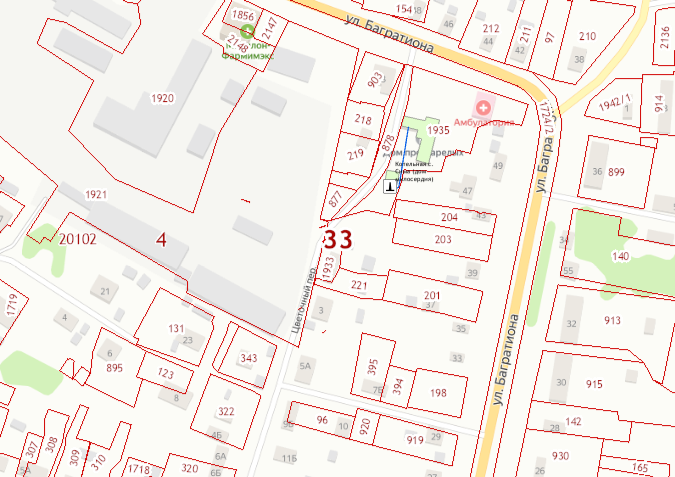 Рисунок 3.1.1 – Отображение объектов системы теплоснабжения Котельной дома милосердия с. Сима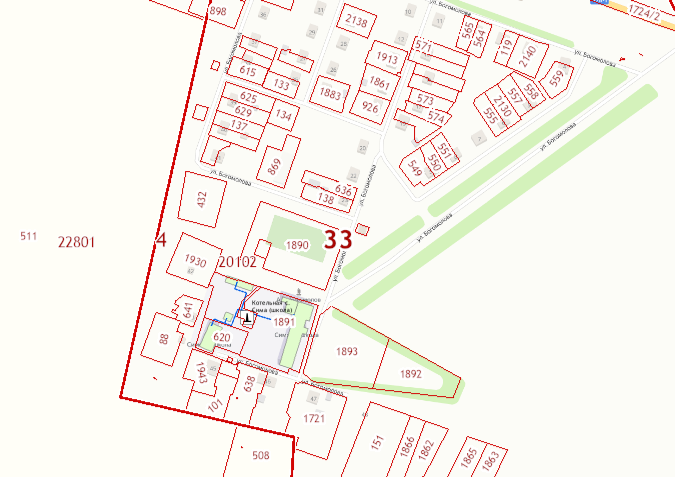 Рисунок 3.1.2 – Отображение объектов системы теплоснабжения БМК с. Сима (школа) на публичной кадастровой карте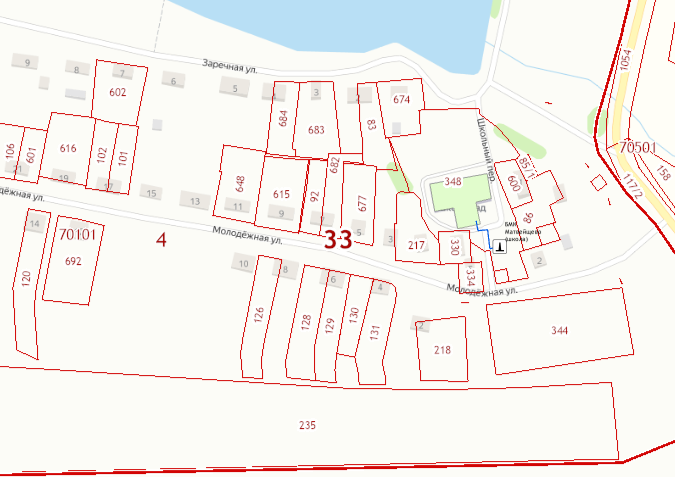 Рисунок 3.1.3 – Отображение объектов системы теплоснабжения БМК с. Матвейщево   на публичной кадастровой карте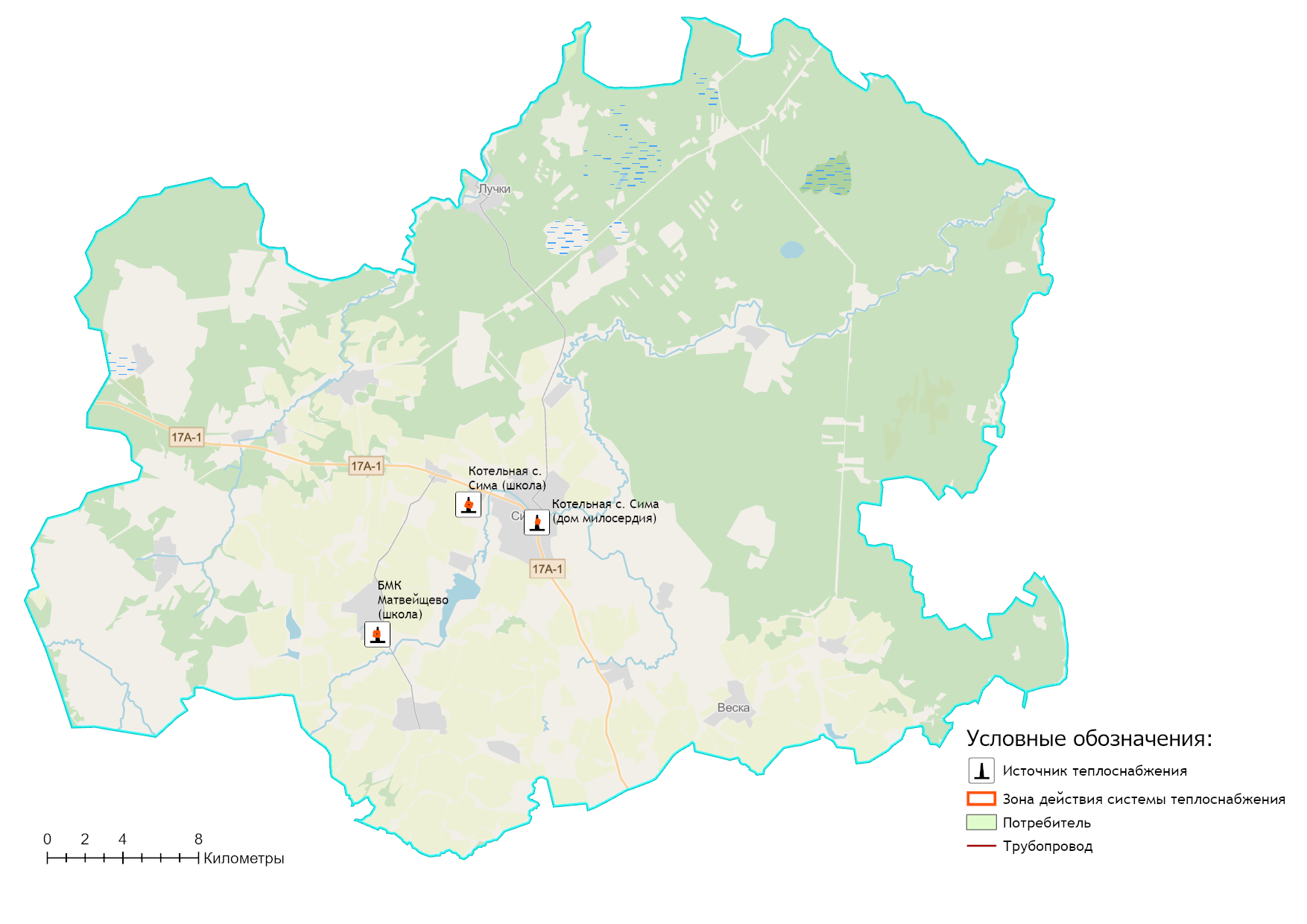 Рисунок 3.1.4 – Общий вид электронной модели систем теплоснабжения муниципального образования СимскоеТаблица 3.2.2 – Паспортизация БМК с. Сима (школа)Таблица 3.2.3 – Паспортизация БМК с. Матвейщево 3.3 Паспортизация и описание расчетных единиц территориального деления, включая административноеПаспорта рассматриваемых населенных пунктов муниципального образования Симское Юрьев-Польского района Владимирской области представлены в таблице 3.3.1-3.3.2.Таблица 3.3.1 – Паспорт населенного пункта с. СимаТаблица 3.3.2 – Паспорт населенного пункта с. Матвейщево3.4 Гидравлический расчет тепловых сетей любой степени закольцованности, в том числе гидравлический расчет при совместной работе нескольких источников тепловой энергии на единую тепловую сетьЗадачей гидравлического расчёта трубопроводов является определение фактических гидравлических сопротивлений основных магистралей и суммы сопротивлений по участкам, начиная от теплового ввода и до каждого потребителя.Гидравлические расчеты тепловых сетей производятся непосредственно в программном комплексе ГИРК «ТеплоЭксперт». По итогам разработки электронной модели системы теплоснабжения предполагается проведение наладочных и поверочных расчетов тепловой сети.Целью наладочного расчета является обеспечение потребителей расчетным количеством воды и тепловой энергии. В результате расчета осуществляется подбор элеваторов и их сопел, производится расчет смесительных и дросселирующих устройств, определяется количество и место установки дроссельных шайб.Целью поверочного расчета является определение фактических расходов теплоносителя на участках тепловой сети и у потребителей, а также количестве тепловой энергии получаемой потребителем при заданной температуре воды в подающем трубопроводе и располагаемом напоре на источнике.Созданная математическая имитационная модель системы теплоснабжения, служащая для решения поверочной задачи, позволяет анализировать гидравлический и тепловой режим работы системы, а также прогнозировать изменение температуры внутреннего воздуха у потребителей. Расчеты могут проводиться при различных исходных данных, в том числе аварийных ситуациях, например, отключении отдельных участков тепловой сети, передачи воды и тепловой энергии от одного источника к другому по одному из трубопроводов и т.д.Графическая часть результатов гидравлических расчетов приведена на рисунках 1.6.2.Х Обосновывающих материалов Схемы теплоснабжения. 3.5 Моделирование всех видов переключений, осуществляемых в тепловых сетях, в том числе переключений тепловых нагрузок между источниками тепловой энергииМоделирование всех видов переключений, осуществляемых в тепловых сетях, производится непосредственно в программном комплексе графико-информационного расчетного комплекса «ТеплоЭксперт» с целью оптимизации протяженности участков тепловых сетей и обеспечения потребителей тепловой энергией требуемого объема.3.6 Расчет балансов тепловой энергии по источникам тепловой энергии и по территориальному признакуВ главе 2 Обосновывающих материалов Схемы теплоснабжения представлены результаты расчета баланса тепловой энергии потребителей по системам централизованного теплоснабжения муниципального образования Симское Юрьев-Польского района.3.7 Расчет потерь тепловой энергии через изоляцию и с утечками теплоносителяПакет инженерных расчетов ТеплоЭксперт – «Расчет тепловых потерь» способен осуществлять расчет потерь тепловой энергии через изоляцию и с утечками теплоносителя. Просмотреть результаты расчета можно как суммарно по всей тепловой сети, так и по каждому отдельно взятому источнику тепловой энергии и каждому центральному тепловому пункту (ЦТП). Расчет может быть выполнен с учетом поправочных коэффициентов на нормы тепловых потерь.Расчет потерь тепловой энергии произведен в программном комплексе графико-информационного расчетного комплекса «ТеплоЭксперт» и представлен в разделе 1.3.11 Обосновывающих материалов.3.8 Расчет показателей надежности теплоснабженияРасчет показателей надежности произведен в программном комплексе графико-информационного расчетного комплекса «ТеплоЭксперт» и представлен в Главе 11 Обосновывающих материалов Схемы.Цель расчета - количественная оценка надежности теплоснабжения потребителей систем централизованного теплоснабжения и обоснование необходимых мероприятий по достижению требуемой надежности.Расчет позволяет рассчитывать надежность и готовность системы теплоснабжения к отопительному сезону.3.9 Групповые изменения характеристик объектов (участков тепловых сетей, потребителей) по заданным критериям с целью моделирования различных перспективных вариантов схем теплоснабженияГИРК «ТеплоЭксперт» позволяет осуществлять групповые изменения характеристик объектов (участков тепловых сетей, потребителей) по заданным критериям с целью моделирования различных перспективных вариантов схем теплоснабжения.При актуализации схемы теплоснабжения в электронную модель были внесены все изменения, сделанные в период актуализации, включая перечень потребителей тепловой энергии, подключенных к существующим тепловым сетям.3.10 Сравнительные пьезометрические графики для разработки и анализа сценариев перспективного развития тепловых сетейСравнительные пьезометрические графики от источников теплоснабжения до наиболее отдаленных потребителей, подключенных к котельной представлены в разделе 1.3.7 Обосновывающих материалов Схемы.Глава 4. Существующие и перспективные балансы тепловой мощности источников тепловой энергии и тепловой нагрузки потребителей4.1 Балансы существующей на базовый период схемы теплоснабжения (актуализации схемы теплоснабжения) тепловой мощности и перспективной тепловой нагрузки в каждой из зон действия источников тепловой энергии с определением резервов (дефицитов) существующей располагаемой тепловой мощности источников тепловой энергии, устанавливаемых на основании величины расчетной тепловой нагрузкиРасходная часть баланса тепловой мощности по каждому источнику в зоне его действия складывается из максимума тепловой нагрузки, присоединенной к тепловым сетям источника, потерь в тепловых сетях при максимуме тепловой нагрузки и расчетного резерва тепловой мощности.В таблице 4.1.1, представлен баланс тепловой мощности источников теплоснабжения к концу планируемого периода, обеспечивающих теплоснабжение и тепловой нагрузки на территории муниципального образования Симское Юрьев-Польского района Владимирской области с учетом реализации проектов, предусмотренных Схемой теплоснабжения.4.2 Гидравлический расчет передачи теплоносителя для каждого магистрального вывода с целью определения возможности (невозможности) обеспечения тепловой энергией существующих и перспективных потребителей, присоединенных к тепловой сети от каждого источника тепловой энергии.Результаты гидравлического и конструкторского расчета передачи теплоносителя для магистральных выводов тепловой сети котельных муниципального образования Симское, с целью определения возможности обеспечения тепловой энергией, приведены в таблице 4.2.1.Таблица 4.1.1 – Баланс тепловой мощности источников теплоснабжения муниципального образования Симское Юрьев-Польского районаТаблица 4.2.1 – Результаты гидравлического и конструкторского расчета магистральных участков тепловых сетей котельных муниципального образования Симское 4.3. Выводы о резервах (дефицитах) существующей системы теплоснабжения при обеспечении перспективной тепловой нагрузки потребителей.Существующие системы теплоснабжения муниципального образования Симское Юрьев-Польского района в целом обеспечивают покрытие перспективной тепловой нагрузки потребителей. Суммарный профицит тепловой мощности системы теплоснабжения муниципального образования, на момент актуализации схемы теплоснабжения в 2021 году составляет 0,142 Гкал/ч.При этом стоит отметить, что высокие сложившиеся затраты на производство и передачу тепловой энергии не стимулируют подключение новых потребителей к системам централизованного теплоснабжения. Обеспечение теплоснабжением новых объектов жилищного строительства осуществляется от индивидуальных источников.Резервы и дефициты тепловой мощности источников теплоснабжения к окончанию планируемого периода (2030 год) представлен в таблице 4.3.1.Таблица 4.3.1 – Информация о резервах (дефицитах) существующих систем теплоснабженияГлава 5. Мастер-план развития систем теплоснабжения муниципального образования5.1 Описание вариантов перспективного развития систем теплоснабжения муниципального образования (в случае их изменения относительно ранее принятого варианта развития систем теплоснабжения)Схемой теплоснабжения муниципального образования Симское Юрьев-Польского района предусматривается сохранение отопления объектов социальной сферы населенных пунктов от действующих котельных. Для отопления вновь строящегося жилого фонда и объектов общественного назначения Схемой теплоснабжения предлагается использование индивидуальных источников теплоснабжения. Сценарием развития теплоснабжения муниципального образования Симское является модернизация основного и вспомогательного оборудования существующих котельных. 5.2 Технико-экономическое сравнение вариантов перспективного развития систем теплоснабжения Рассматриваемые мероприятия направлены на замену существующего изношенного основного и вспомогательного оборудования котельных без изменения их технических параметров.По итогам реализации данного варианта перспективного развития системы теплоснабжения изменение технико-экономических показателей относительно базовых значений не предусматривается.5.3 Обоснование выбора приоритетного варианта перспективного развития систем теплоснабжения муниципального образования на основе анализа ценовых (тарифных) последствий для потребителейОсновным направлением развития системы теплоснабжения муниципального образования Симское является реализация энергосберегающей политики, предусматривающая замену устаревшего технологического оборудования. Результатом реализации инвестиционных проектов является создание на территории муниципального образования Симское современной, энергоэффективной, работающей в автоматическом режиме системы теплоснабжения. Она обеспечит надежное и качественное теплоснабжение потребителей бюджетной сферы. Суммарная финансовая потребность в реализацию мероприятий по строительству, реконструкции и техническому перевооружению источников тепловой энергии с учетом непредвиденных расходов по данным проектам на период до 2030 года составляет 13,281 млн. руб. Указанные объёмы финансовых средств являются ориентировочными и подлежат уточнению по итогам разработки проектно-сметной документации.Инвестирование проектов предусматривается за счет внебюджетных источников.Глава 6. Существующие и перспективные балансы производительности водоподготовительных установок и максимального потребления теплоносителя теплопотребляющими установками потребителей, в том числе в аварийных режимах6.1 Расчетная величина нормативных потерь теплоносителя в тепловых сетях в зонах действия источников тепловой энергииРасчетные (нормируемые) потери сетевой воды в системе теплоснабжения включают расчетные технологические потери (затраты) сетевой воды и потери сетевой воды с нормативной утечкой из тепловой сети и систем теплопотребления. Среднегодовая нормативная утечка теплоносителя (м3/ч) из водяных тепловых сетей должна быть не более 0,25 % среднегодового объема воды в тепловой сети и присоединенных системах теплоснабжения независимо от схемы присоединения. Централизованная система теплоснабжения – закрытого типа. Расчетная величина нормативных потерь теплоносителя в тепловых сетях в зонах действия источников тепловой энергии муниципального образования Симское Юрьев-Польского района приведена в таблице 1.3.11.1 Обосновывающих материалов Схемы теплоснабжения.6.2 Максимальный и среднечасовой расход теплоносителя (расход сетевой воды) на горячее водоснабжение потребителей с использованием открытой системы теплоснабжения в зоне действия каждого источника тепловой энергии, рассчитываемый с учетом прогнозных сроков перевода потребителей, подключенных к открытой системе теплоснабжения (горячего водоснабжения), на закрытую систему горячего водоснабженияОткрытые системы теплоснабжения на территории муниципального образования Симское Юрьев-Польского района отсутствуют. Источники тепловой энергии муниципального образования Симское Юрьев-Польского района функционируют по закрытой системе теплоснабжения. Перевод потребителей, подключенных к открытой системе теплоснабжения (горячего водоснабжения), на закрытую систему горячего водоснабжения, до конца расчетного периода не требуется.6.3. Сведения о наличии баков-аккумуляторов.В таблице 6.3.1 представлен перечень имеющихся баков аккумуляторов и прочих ёмкостей, используемых на котельных муниципального образования Симское.Таблица 6.3.1 – Сведения о наличии баков-аккумуляторов и прочих ёмкостей6.4 Нормативный и фактический (для эксплуатационного и аварийного режимов) часовой расход подпиточной воды в зоне действия источников тепловой энергииВ соответствии с п. 6.16 СП 124.13330.2012 «Тепловые сети» для открытых и закрытых систем теплоснабжения должна предусматриваться дополнительно аварийная подпитка, расход которой принимается в количестве 2 % среднегодового объема воды в тепловой сети и присоединенных системах теплоснабжения независимо от схемы присоединения.Нормативный и фактический часовой расход подпиточной воды в зоне действия источников тепловой энергии приведен в таблице 6.4.1.Нормативный и фактический часовой расход подпиточной воды в зоне действия источников тепловой энергии приведен в таблице 6.4.1. За период 2020-2021 гг. сверхнормативные потери отсутствуют.6.5	Существующий и перспективный баланс производительности водоподготовительных установок и потерь теплоносителя с учетом развития системы теплоснабжения.Балансы производительности водоподготовительных установок теплоносителя для тепловых сетей сформированы по результатам сведения балансов тепловых нагрузок и тепловых мощностей источников систем теплоснабжения, после чего формируются балансы тепловой мощности источника тепловой энергии и присоединенной тепловой нагрузки в каждой зоне действия источника тепловой энергии по каждому из магистральных выводов (если таких выводов несколько) тепловой мощности источника тепловой энергии и определяются расходы сетевой воды, объем сетей и теплопроводов и потери в сетях по нормативам потерь. При одиночных выводах распределение тепловой мощности не требуется. Значения потерь теплоносителя в магистралях каждого источника принимаются с повышающим коэффициентом (1,05-1,1 в зависимости от химического состава исходной воды, используемой для подпитки теплосети, и технологической схемы водоочистки).Информация о существующем и перспективном балансе производительности водоподготовительных установок и потерь теплоносителя приведена в таблице 6.5.1.Таблица 6.4.1 – Перспективный расход воды на компенсацию потерь и затрат теплоносителя при передаче тепловой энергии Таблица 6.5.1 – Существующий и перспективный баланс производительности ВПУ и подпитки тепловой сети котельныхГлава 7. Предложения по строительству, реконструкции, техническому перевооружению и (или) модернизации источников тепловой энергии7.1 Описание условий организации централизованного теплоснабжения, индивидуального теплоснабжения, а также поквартирного отопления, которое должно содержать в том числе определение целесообразности или нецелесообразности подключения (технологического присоединения) теплопотребляющей установки к существующей системе централизованного теплоснабжения исходя из недопущения увеличения совокупных расходов в такой системе централизованного теплоснабжения, расчет которых выполняется в порядке, установленном методическими указаниями по разработке схем теплоснабженияСуществующие зоны децентрализованного теплоснабжения и нагрузка потребителей с индивидуальным отоплением муниципального образования Симское Юрьев-Польского района сохранятся на период действия схемы теплоснабжения. Потребители с индивидуальным теплоснабжением – это частные одноэтажные дома с неплотной застройкой в населенных пунктах, где индивидуальное теплоснабжение жилых домов сохранится на том же уровне на расчетный период действия Схемы теплоснабжения. Покрытие зоны перспективной тепловой нагрузки, не обеспеченной тепловой мощностью котельных осуществляется от индивидуальных источников теплоснабжения.7.2 Описание текущей ситуации, связанной с ранее принятыми в соответствии с законодательством Российской Федерации об электроэнергетике решениями об отнесении генерирующих объектов к генерирующим объектам, мощность которых поставляется в вынужденном режиме в целях обеспечения надежного теплоснабжения потребителейРешения об отнесении генерирующих объектов к генерирующим объектам, мощность которых поставляется в вынужденном режиме в целях обеспечения надежного теплоснабжения потребителей на территории муниципального образования Симское Юрьев-Польского района, отсутствуют.7.3 Анализ надежности и качества теплоснабжения для случаев отнесения генерирующего объекта к объектам, вывод которых из эксплуатации может привести к нарушению надежности теплоснабжения (при отнесении такого генерирующего объекта к объектам, электрическая мощность которых поставляется в вынужденном режиме в целях обеспечения надежного теплоснабжения потребителей, в соответствующем году долгосрочного конкурентного отбора мощности на оптовом рынке электрической энергии (мощности) на соответствующий период), в соответствии с методическими указаниями по разработке схем теплоснабженияДо конца расчетного периода действия Схемы теплоснабжения муниципального образования Симское Юрьев-Польского района случаев отнесения генерирующего объекта к объектам, вывод которых из эксплуатации может привести к нарушению надежности теплоснабжения, не ожидается.7.4 Обоснование предлагаемых для строительства источников тепловой энергии, функционирующих в режиме комбинированной выработки электрической и тепловой энергии, для обеспечения перспективных тепловых нагрузокСтроительство источников тепловой энергии с комбинированной выработкой тепловой и электрической энергии для обеспечения перспективных тепловых нагрузок на расчетный период действия Схемы теплоснабжения не планируется. 7.5 Обоснование предлагаемых для реконструкции и (или) модернизации действующих источников тепловой энергии, функционирующих в режиме комбинированной выработки электрической и тепловой энергии, для обеспечения перспективных приростов тепловых нагрузокРеконструкция и (или) модернизация действующих источников тепловой энергии с комбинированной выработкой тепловой и электрической энергии для обеспечения перспективных тепловых нагрузок на расчетный период не планируется. Источники тепловой энергии, функционирующие в режиме комбинированной выработки электрической и тепловой энергии на территории муниципального образования Симское Юрьев-Польского района, отсутствуют.При необходимости перспективные потребители тепловой нагрузки будут обеспечиваться тепловой энергией от отопительных источников тепловой энергии.7.6 Обоснование предложений по переоборудованию котельных в источники тепловой энергии, функционирующие в режиме комбинированной выработки электрической и тепловой энергии, с выработкой электроэнергии на собственные нужды теплоснабжающей организации в отношении источника тепловой энергии, на базе существующих и перспективных тепловых нагрузокПредложений по переоборудованию котельных в источники тепловой энергии, функционирующие в режиме комбинированной выработки электрической и тепловой энергии, не поступало. Перспективные режимы загрузки источников тепловой энергии по присоединенной тепловой нагрузке представлены в Главе 4 Обосновывающих материалов.7.7 Обоснование предлагаемых для реконструкции и (или) модернизации котельных с увеличением зоны их действия путем включения в нее зон действия существующих источников тепловой энергииНа территории муниципального образования Симское Юрьев-Польского района увеличение зон действия централизованных источников теплоснабжения путем включения в них зон действия существующих источников тепловой энергии не планируется.В таблице 7.7.1 представлены данные по объему модернизации (техническому перевооружению) источников теплоснабжения.7.8 Обоснование предлагаемых для перевода в пиковый режим работы котельных по отношению к источникам тепловой энергии, функционирующим в режиме комбинированной выработки электрической и тепловой энергииИсточников тепловой энергии с комбинированной выработкой тепловой и электрической энергии на территории муниципального образования Симское Юрьев-Польского района нет, перевод в пиковый режим работы котельных не требуется.7.9 Обоснование предложений по расширению зон действия действующих источников тепловой энергии, функционирующих в режиме комбинированной выработки электрической и тепловой энергииИсточники тепловой энергии с комбинированной выработкой тепловой и электрической энергии на территории муниципального образования Симское Юрьев-Польского района отсутствуют.7.10 Обоснование предлагаемых для вывода в резерв и (или) вывода из эксплуатации котельных при передаче тепловых нагрузок на другие источники тепловой энергииТепловая нагрузка от котельных муниципального образования Симское остается в прежних границах, перевода нагрузок между источниками теплоснабжения не предполагается.Таблица 7.7.1 – План-график по модернизации (техническому перевооружению) источников теплоснабжения на территории муниципального образования Симское7.11 Обоснование организации индивидуального теплоснабжения в зонах застройки поселения, городского округа, города федерального значения малоэтажными жилыми зданиямиПокрытие возможной перспективной тепловой нагрузки на территориях муниципального образования Симское Юрьев-Польского района, где предполагается застройка, не обеспеченная тепловой мощностью централизованных источников, планируется индивидуальным теплоснабжением, так как эти зоны на расчетный период не планируется отапливать от централизованных систем.7.12 Обоснование перспективных балансов производства и потребления тепловой мощности источников тепловой энергии и теплоносителя и присоединенной тепловой нагрузки в каждой из систем теплоснабжения поселения, городского округа, города федерального значенияНа период действия Схемы теплоснабжения баланс производства и потребления тепловой мощности централизованных систем теплоснабжения сохраняется на уровне базового года. Увеличение и сокращение перспективной тепловой нагрузки не предполагается. Перспективные балансы тепловой мощности источников тепловой энергии и теплоносителя и присоединенной тепловой нагрузки в системе теплоснабжения на расчетный период представлены в главе 4 и 6 Обосновывающих материалов соответственно.7.13 Анализ целесообразности ввода новых и реконструкции и (или) модернизации существующих источников тепловой энергии с использованием возобновляемых источников энергии, а также местных видов топлива.В качестве основного топлива на котельных муниципального образования Симское Юрьев-Польского района используется природный газ. Природный газ является экономически выгодным по цене и эффективности. Необходимость переводить источники тепловой энергии на другие виды топлива, в т.ч. местные отсутствует. Источники тепловой энергии с использованием возобновляемых источников энергии на территории муниципального образования Симское Юрьев-Польского района отсутствуют. Ввод новых источников тепловой энергии с использованием возобновляемых источников энергии не целесообразен ввиду отсутствия необходимых условий. 7.14 Обоснование организации теплоснабжения в производственных зонах на территории поселения, городского округа, города федерального значенияНа территории муниципального образования Симское Юрьев-Польского района обеспечение потребности промышленных предприятий в паре и тепловой энергии от централизованных источников теплоснабжения не предусматривается. Обеспечение промышленных предприятий тепловой энергией осуществляется от собственных источников теплоснабжения.7.15 Результаты расчетов радиуса эффективного теплоснабженияРадиус эффективного теплоснабжения - максимальное расстояние от теплопотребляющей установки до ближайшего источника тепловой энергии в системе теплоснабжения, при превышении которого подключение теплопотребляющей установки к данной системе теплоснабжения нецелесообразно по причине увеличения совокупных расходов в системе теплоснабжения.Информация о распределении тепловой нагрузки внутри радиусов теплоснабжения представлена на рисунках далее.На перспективу до 2030 года радиусы теплоснабжения не изменяются в связи с отсутствием прироста тепловой нагрузки.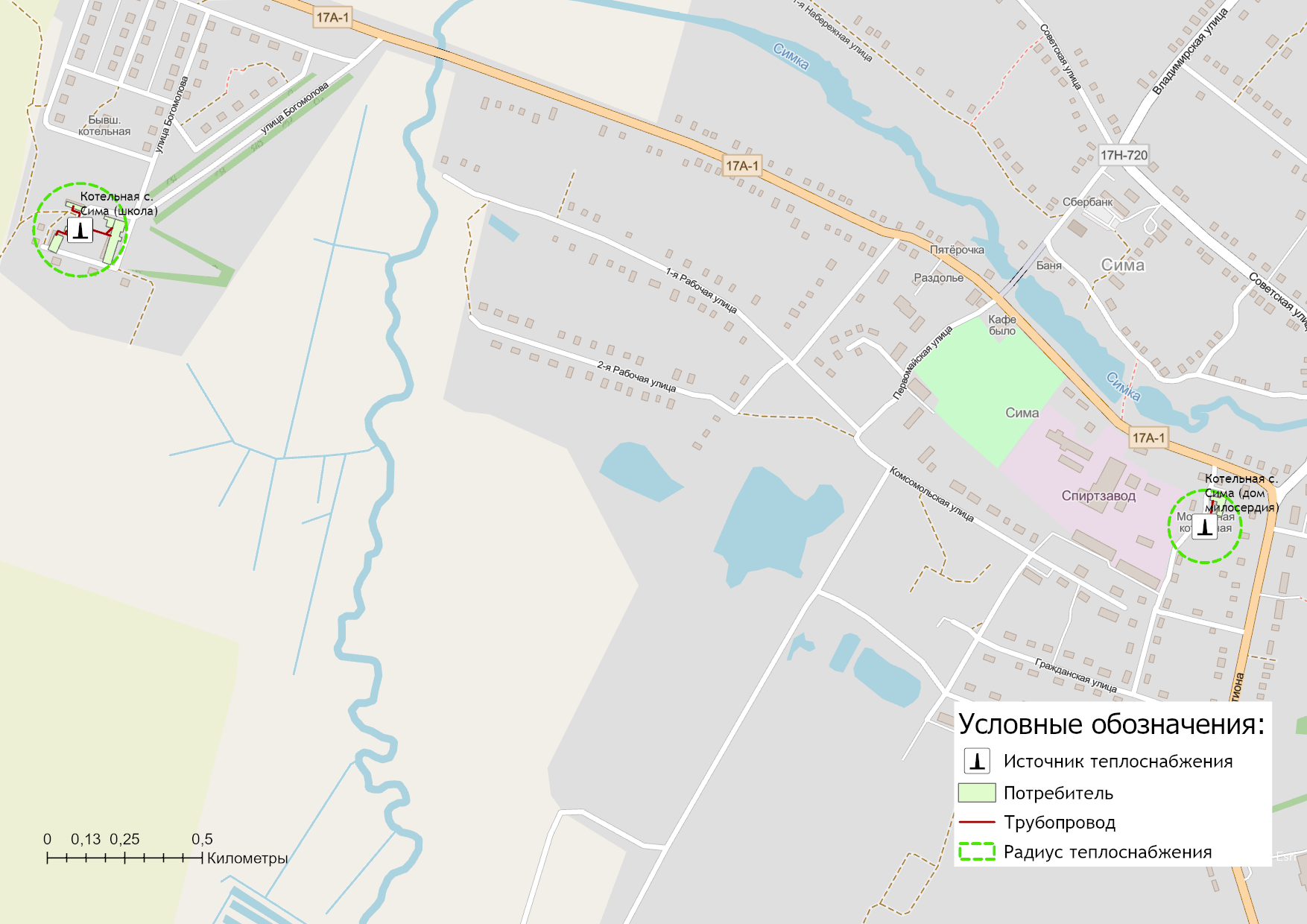 Рисунок 7.15.1 – Радиус эффективного теплоснабжения с. Сима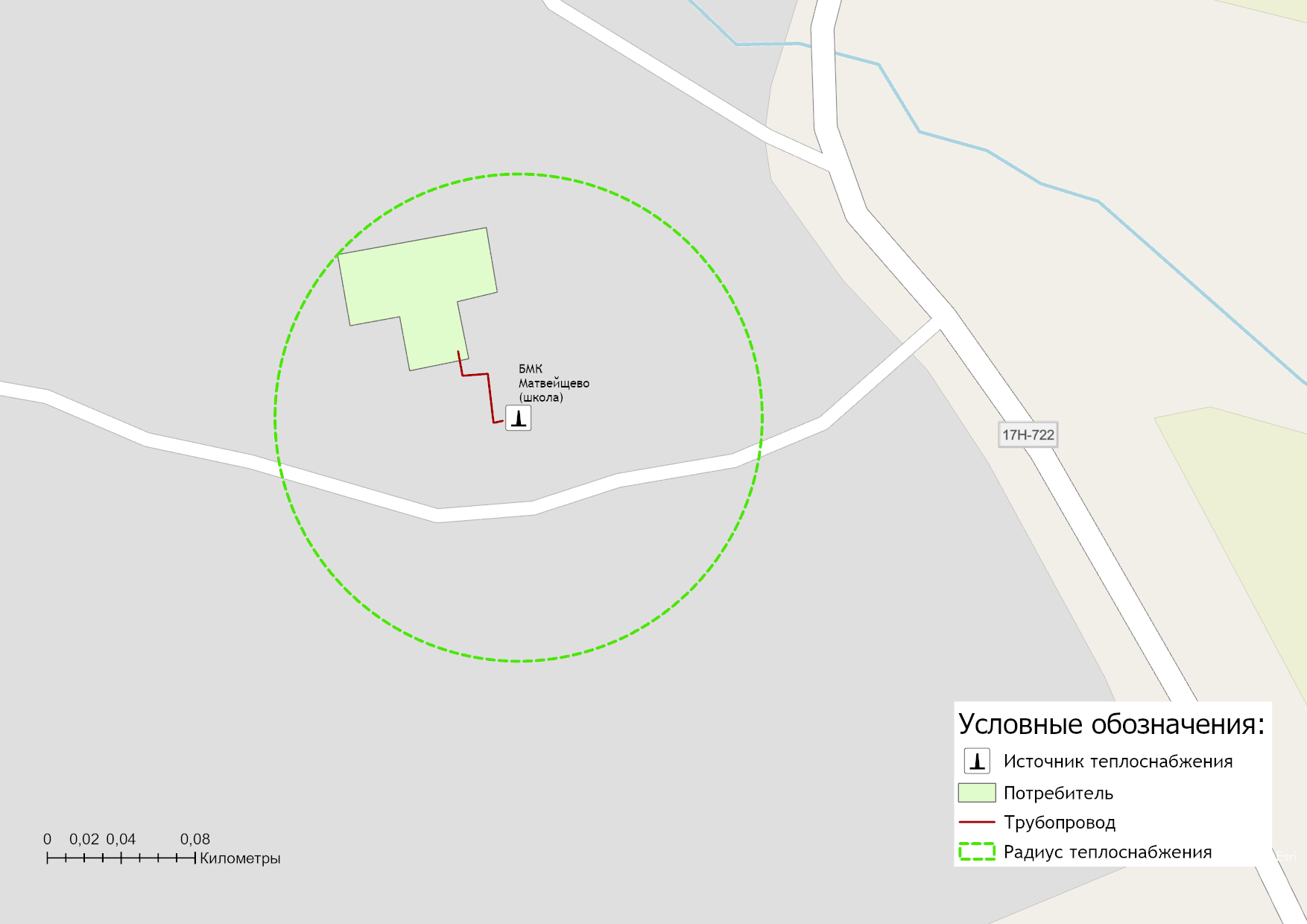 Рисунок 7.15.2 – Радиус эффективного теплоснабжения с. МатвейщевоГлава 8. Предложения по строительству, реконструкции и (или) модернизации тепловых сетей8.1 Предложения по реконструкции и (или) модернизации, строительству тепловых сетей, обеспечивающих перераспределение тепловой нагрузки из зон с дефицитом тепловой мощности в зоны с избытком тепловой мощности (использование существующих резервов)Реконструкция и строительство тепловых сетей, обеспечивающих перераспределение тепловой нагрузки из зон с дефицитом тепловой мощности в зоны с избытком тепловой мощности, не планируется. Дефициты тепловой мощности на источниках теплоснабжения отсутствуют.8.2 Предложения по строительству тепловых сетей для обеспечения перспективных приростов тепловой нагрузки под жилищную, комплексную или производственную застройку во вновь осваиваемых районах поселения, городского округа, города федерального значенияСтроительство тепловых сетей для обеспечения перспективных приростов тепловой нагрузки под жилищную, комплексную или производственную застройку во вновь осваиваемых районах поселения не планируется, поскольку на перспективу не планируется подключение объектов к системе централизованного теплоснабжения. 8.3 Предложения по строительству тепловых сетей, обеспечивающих условия, при наличии которых существует возможность поставок тепловой энергии потребителям от различных источников тепловой энергии при сохранении надежности теплоснабженияСтроительство тепловых сетей, обеспечивающих условия, при наличии которых существует возможность поставок тепловой энергии потребителям от различных источников тепловой энергии при сохранении надежности теплоснабжения, не требуется.8.4 Предложения по строительству, реконструкции и (или) модернизации тепловых сетей для повышения эффективности функционирования системы теплоснабжения, в том числе за счет перевода котельных в пиковый режим работы или ликвидации котельныхСтроительство, реконструкция, модернизация тепловых сетей, для повышения эффективности функционирования системы теплоснабжения, за счет перевода котельных в пиковый режим работы или ликвидации котельных не планируется.8.5 Предложения по строительству тепловых сетей для обеспечения нормативной надежности теплоснабженияПо итогам проведенных расчетов по оценке надежности систем теплоснабжения муниципального образования Симское Юрьев-Польского района, установлено, что системы теплоснабжения муниципального образования Симское являются надежными.Строительство тепловых сетей для обеспечения нормативной надежности теплоснабжения на территории муниципального образования Симское не требуется.8.6 Предложения по реконструкции и (или) модернизации тепловых сетей с увеличением диаметра трубопроводов для обеспечения перспективных приростов тепловой нагрузкиРеконструкция тепловых сетей с увеличением диаметра трубопроводов не требуется, при необходимости перспективные приросты тепловой нагрузки на расчетный период предполагаются компенсировать от участков с достаточным диаметром.8.7 Предложения по реконструкции и (или) модернизации тепловых сетей, подлежащих замене в связи с исчерпанием эксплуатационного ресурсаРеконструкция и модернизация тепловых сетей, подлежащих замене в связи с исчерпанием эксплуатационного ресурса на очередной долгосрочный период тарифного регулирования: 2022-2026 гг. не предусматривается.8.8 Предложения по строительству, реконструкции и (или) модернизации насосных станцийНа перспективу до 2030 года Схемой теплоснабжения строительство, реконструкция и модернизация насосных станций на территории населенных пунктов с централизованными системами теплоснабжения не предусматривается, т.к. все потребители находятся в границах эффективного радиуса теплоснабжения.Глава 9. Предложения по переводу открытых систем теплоснабжения (горячего водоснабжения) в закрытые системы горячего водоснабжения9.1 Технико-экономическое обоснование предложений по типам присоединений теплопотребляющих установок потребителей (или присоединений абонентских вводов) к тепловым сетям, обеспечивающим перевод потребителей, подключенных к открытой системе теплоснабжения (горячего водоснабжения), на закрытую систему горячего водоснабженияИсточники тепловой энергии муниципального образования Симское Юрьев-Польского района функционируют по закрытой системе теплоснабжения. Перевод потребителей, подключенных к открытой системе теплоснабжения (горячего водоснабжения), на закрытую систему горячего водоснабжения, до конца расчетного периода не требуется.9.2 Выбор и обоснование метода регулирования отпуска тепловой энергии от источников тепловой энергииОтпуск теплоты на отопление регулируется тремя методами: качественным, количественным, качественно-количественным. В системах теплоснабжения муниципального образования Симское Юрьев-Польского района регулирование отпуска тепловой энергии от источников тепловой энергии до потребителей осуществляется качественным методом.9.3 Предложения по реконструкции тепловых сетей для обеспечения передачи тепловой энергии при переходе от открытой системы теплоснабжения (горячего водоснабжения) к закрытой системе горячего водоснабженияОткрытые системы теплоснабжения на территории муниципального образования Симское Юрьев-Польского района отсутствуют. Реконструкция тепловых сетей для обеспечения передачи тепловой энергии при переходе от открытой системы теплоснабжения (горячего водоснабжения) к закрытой системе горячего водоснабжения не требуется.9.4 Расчет потребности инвестиций для перевода открытой системы теплоснабжения (горячего водоснабжения) в закрытую систему горячего водоснабженияОткрытые системы теплоснабжения на территории муниципального образования Симское Юрьев-Польского района отсутствуют. Инвестиции для перевода открытой системы теплоснабжения (горячего водоснабжения) в закрытую систему горячего водоснабжения не требуются.9.5 Оценка целевых показателей эффективности и качества теплоснабжения в открытой системе теплоснабжения (горячего водоснабжения) и закрытой системе горячего водоснабженияСуществуют следующие недостатки открытой схемы теплоснабжения: - повышенные расходы тепловой энергии на отопление и ГВС; - высокие удельные расходы топлива и электроэнергии на производство тепловой энергии;- повышенные затраты на эксплуатацию котельных и тепловых сетей; - не обеспечивается качественное теплоснабжение потребителей из-за больших потерь тепла и количества повреждений на тепловых сетях;- повышенные затраты на химводоподготовку; - при небольшом разборе вода начинает остывать в трубах. Целевые показатели эффективности и качества теплоснабжения по переходу с открытой системы теплоснабжения (горячего водоснабжения) на закрытую настоящей Схемой теплоснабжения не устанавливаются, по причине отсутствия на территории муниципального образования Симское Юрьев-Польского района открытых систем теплоснабжения.9.6 Предложения по источникам инвестицийМероприятия по переводу открытых систем теплоснабжения (горячего водоснабжения) в закрытые системы горячего водоснабжения не запланированы. Инвестиции для этих мероприятий не требуются.Глава 10. Перспективные топливные балансы10.1 Расчеты по каждому источнику тепловой энергии перспективных максимальных часовых и годовых расходов основного вида топлива для зимнего и летнего периодов, необходимого для обеспечения нормативного функционирования источников тепловой энергии на территории поселения, городского округа, города федерального значенияВ перспективе для муниципального образования Симское Юрьев-Польского района природный газ останется основным используемым видом топлива на источниках теплоснабжения, что объясняется наибольшей экономической эффективностью его применения при производстве тепловой энергии.Расчет плановых значений удельных расходов топлива на выработанную тепловую энергию проводился на основании главы V «Порядка определения нормативов удельного расхода топлива при производстве электрической и тепловой энергии» Приказа Минэнерго РФ от 20 декабря 2008 г. №323 «Об утверждении порядка определения нормативов удельного расхода топлива при производстве электрической и тепловой энергии». Для расчета плановых показателей потребления топлива на объектах теплоснабжения муниципального образования город Юрьев-Польский были приняты следующие условия:для расчета перспективного потребления топлива принимались значения плановой выработки тепловой энергии, приведенные в Главе 2 Обосновывающих материалов;перспективный удельный расход условного топлива (УРУТ) на выработку тепловой энергии на новом оборудовании принимался в соответствии с паспортными характеристиками жаротрубных водогрейных котлов;УРУТ на выработку тепловой энергии для базового периода актуализации схемы теплоснабжения принимался в соответствии с показателями, утвержденными органом регулирования при установлении тарифов на тепловую энергию.В таблице 10.1.1 приведены результаты расчета максимальных часов расходов основного вида топлива – природный газ, в отношении централизованных источников теплоснабжения.Таблица 10.1.1 – Расчеты максимальных часовых расходов основного топлива	Перспективное топливопотребление было рассчитано с учетом реализации мероприятий по модернизации (реконструкции) источников теплоснабжения до окончания планируемого периода и представлено в таблице 10.1.2. На перспективу до 2030 года предполагается сохранение объемов потребления природного газа на уровне плановых значений 2023 года.Таблица 10.1.2 – Прогнозные значения годовых расходов условного топлива на выработку тепловой энергии источниками тепловой энергии (котельные ООО «Т Плюс ВКС»)10.2 Результаты расчетов по каждому источнику тепловой энергии нормативных запасов топлива.Расчеты нормативных запасов топлива по источникам тепловой энергии не производились, в связи с тем, что использование резервных видов топлива на источниках тепловой энергии не предусмотрено.10.3 Вид топлива, потребляемый источником тепловой энергии, в том числе с использованием возобновляемых источников энергии и местных видов топливаОсновным видом топлива для котельных сельских поселения Юрьев-Польского района является природный газ (см. раздел 1.8.1 Обосновывающих материалов Схемы теплоснабжения). Резервное топливо на котельных муниципального образования Симское Юрьев-Польского района не предусмотрено. Индивидуальные источники тепловой энергии в частных жилых домах в качестве топлива используют природный газ, электроэнергию и дрова. Местным видом топлива на территории Юрьев-Польского района являются дрова. Возобновляемые источники энергии на территории муниципального образования Симское отсутствуют.10.4 Виды топлива, их долю и значение низшей теплоты сгорания топлива, используемые для производства тепловой энергии по каждой системе теплоснабженияВ качестве основного топлива на территории муниципального образования Симское Юрьев-Польского района используется природный газ. Информация о низшей теплоте сгорания топлива, используемого для производства тепловой энергии по системам теплоснабжения представлена в таблице ниже.Таблица 10.4.1 – Установленный топливный режим котельных10.5 Преобладающий в муниципальном образовании вид топлива, определяемый по совокупности всех систем теплоснабжения, находящихся в соответствующем поселении, городском округеНа территории муниципального образования Симское Юрьев-Польского района для централизованных источников теплоснабжения преобладающим видом топлива является природный газ. Основным видом топлива индивидуальных источников теплоснабжения на территории Юрьев-Польского района является природный газ.10.6 Приоритетное направление развития топливного баланса муниципального образованияПриоритетным направлением развития топливного баланса муниципального образования Симское Юрьев-Польского района является сохранение природного газа как основного вида топлива котельных.Глава 11. Оценка надежности теплоснабжения11.1 Метод и результаты обработки данных по отказам участков тепловых сетей (аварийным ситуациям), средней частоты отказов участков тепловых сетей (аварийных ситуаций) в каждой системе теплоснабженияТепловые сети муниципального образования город Юрьев-Польский состоят из не резервируемых участков. В соответствии со СНиП 41-02-2003 минимально допустимые показатели вероятности безотказной работы следует принимать (пункт «6.26») для: - источника теплоты Рит = 0,97; - тепловых сетей Ртс = 0,9; - потребителя теплоты Рпт = 0,99; - системы централизованного теплоснабжения (СЦТ) в целом Рсцт = 0,9×0,97×0,99 = 0,86. Расчет вероятности безотказной работы тепловых сетей выполнен в соответствии с алгоритмом Приложения 9 Методических рекомендаций по разработке схем теплоснабжения. Интенсивность отказов каждой тепловой сети (без резервирования) принята зависимостью от срока ее эксплуатации.Таблица 11.1.1 – Расчетные значения интенсивности и потока отказов участков тепловых сетейПо результатам проведенных расчетов установлено, что уровень надежности системы централизованного теплоснабжения находится на уровне нормативных значений.11.2 Метод и результаты обработки данных по восстановлениям отказавших участков тепловых сетей (участков тепловых сетей, на которых произошли аварийные ситуации), среднего времени восстановления отказавших участков тепловых сетей в каждой системе теплоснабженияВремя восстановления теплоснабжения потребителей тепловой энергии напрямую зависит от времени восстановления тепловых сетей. Это значение для систем теплоснабжения соответствует требованию СНиП 41-02-2003 «Тепловые сети».Результаты расчета интенсивности восстановления участков тепловых сетей представлен далее в таблице.Таблица 11.2.2 – Расчетные значения интенсивности восстановления участков тепловых сетей11.3 Результаты оценки вероятности отказа (аварийной ситуации) и безотказной (безаварийной) работы системы теплоснабжения по отношению к потребителям, присоединенным к магистральным и распределительным теплопроводамВ таблицах 11.3.1 – 11.3.3 (столбец 3) представлены показатели вероятности безотказной работы потребителей для каждого источника тепловой энергии, расположенных на территории муниципального образования Симское Юрьев-Польского района.Надежность расчетного уровня теплоснабжения оценивается коэффициентами готовности, определяемыми для каждого узла-потребителя и представляющими собой вероятности того, что в произвольный момент времени в течение отопительного периода потребителю будет обеспечена подача расчетного количества тепла.Надежность пониженного уровня теплоснабжения потребителей оценивается вероятностями безотказной работы, определяемыми для каждого потребителя и представляющими собой вероятности того, что в течение отопительного периода температура воздуха в зданиях не опустится ниже граничного значения.Таблица 11.3.1 – Результаты расчета показателей надежности теплоснабжения потребителей Котельной дома милосердия с. СимаТаблица 11.3.2 – Результаты расчета показателей надежности теплоснабжения потребителей БМК с. Сима (школа)Таблица 11.3.3 – Результаты расчета показателей надежности теплоснабжения потребителей БМК с. Матвейщево11.4 Результаты оценки коэффициентов готовности теплопроводов к несению тепловой нагрузкиНадежность расчетного уровня теплоснабжения оценивается коэффициентами готовности, определяемыми для каждого узла-потребителя и представляющими собой вероятности того, что в произвольный момент времени в течение отопительного периода потребителю будет обеспечена подача расчетного количества тепла. В таблицах 11.3.1 – 11.3.3 (столбец 4) представлены значения коэффициента готовности системы к теплоснабжению потребителя для каждого источника тепловой энергии.Для оценки надежности системы теплоснабжения используются следующие показатели, установленные в соответствии с пунктом 123 Правил организации теплоснабжения в Российской Федерации, утвержденным постановлением Правительства Российской Федерации от 8 августа 2012 года №808:показатель надежности электроснабжения источников тепловой энергии (Кэ);показатель надежности водоснабжения источников тепловой энергии (Кв);показатель надежности топливоснабжения источников тепловой энергии (Кт);показатель соответствия тепловой мощности источников тепловой энергии и пропускной способности тепловых сетей расчетным тепловым нагрузкам потребителей (Кб);показатель уровня резервирования источников тепловой энергии и элементов тепловой сети путем их кольцевания и устройств перемычек (Кр);показатель технического состояния тепловых сетей, характеризуемый наличием ветхих, подлежащих замене трубопроводов (Кс);показатель интенсивности отказов систем теплоснабжения (Котк.тс и Котк.ит);показатель относительного аварийного недоотпуска тепла (Кнед);показатель готовности теплоснабжающих организаций к проведению аварийно-восстановительных работ в системах теплоснабжения (итоговый показатель) (Кгот);показатель укомплектованности ремонтным и оперативно-ремонтным персоналом (Кп);показатель оснащенности машинами, специальными механизмами и оборудованием (Км);показатель наличия основных материально-технических ресурсов (Ктр);показатель укомплектованности передвижными автономными источниками электропитания для ведения аварийно-восстановительных работ (Кис).Расчет производился на основании исходных значений, представленных в таблице 1.9.1.1 и 1.9.1.2 Обосновывающих материалов Схемы теплоснабжения. Результаты расчетов приведены в таблице 11.4.1.11.5 Результаты оценки недоотпуска тепловой энергии по причине отказов (аварийных ситуаций) и простоев тепловых сетей и источников тепловой энергииВыполнив оценку вероятности безотказной работы каждого магистрального теплопровода легко определить средний (как вероятностную меру) недоотпуск тепла для каждого потребителя, присоединенного к этому магистральному теплопроводу. Вычислив вероятность безотказной работы теплопровода относительно выбранного потребителя и, соответственно, вероятность отказа теплопровода относительно выбранного потребителя недоотпуск рассчитывается как - среднегодовая тепловая мощность теплопотребляющих установок потребителя (либо, тепловая нагрузка потребителя), Гкал/ч;- продолжительность отопительного периода, час;- вероятность отказа теплопровода.Данные о расчетных объемах недоотпуска тепловой энергии на отопление потребителей на основе результатов расчёта показателей надёжности в программном комплексе ГИРК «ТеплоЭксперт» представлены в таблицах 11.3.1 – 11.3.3 (столбец 5).Таблица 11.4.1 – Показатели надежности систем теплоснабжения муниципального образованияГлава 12. Обоснование инвестиций в строительство, реконструкцию, техническое перевооружение и (или) модернизацию12.1 Оценка финансовых потребностей для осуществления строительства, реконструкции, технического перевооружения и (или) модернизации источников тепловой энергии и тепловых сетейСводная величина необходимых инвестиций для осуществления строительства, реконструкции, технического перевооружения и (или) модернизации источников тепловой энергии и тепловых сетей представлена в таблице 12.1.1. Расчет оценки объемов капитальных вложений в строительство, реконструкцию и модернизацию объектов централизованных систем теплоснабжения выполнен при использовании: - заключенных показателей концессионных соглашений в сфере теплоснабжения между Администрацией Юрьев-Польского района и ОП АО "ВКС" "Теплоэнерго";- НЦС 81-02-13-2022. Сборник №13. Наружные тепловые сети (утв. Приказом Минстроя России от 28.03.2022 г. №205/пр);- НЦС 81-02-19-2022. Сборник №19. Здания и сооружения городской инфраструктуры (утв. Приказом Минстроя России от 29.03.2022 г. №217/пр).Помимо капитальных затрат, инвестиционные затраты так же учитывают инфляционную составляющую, в соответствии с индексом-дефлятором инвестиций по данным Министерства экономического развития РФ.Таблица 12.1.1 – Сводная оценка стоимости основных мероприятий и величины необходимых капитальных вложений в строительство и реконструкцию объектов централизованных систем теплоснабженияИнформация о стоимости реализации в разбивке по мероприятиям представлены в Главе 7 и 8 Обосновывающих материалов.12.2 Обоснованные предложения по источникам инвестиций, обеспечивающих финансовые потребности для осуществления строительства, реконструкции, технического перевооружения и (или) модернизации источников тепловой энергии и тепловых сетейФинансирование мероприятий по модернизации и техническому перевооружению источников тепловой энергии и тепловых сетей предусматривается за счет внебюджетных источников. Все необходимые мероприятия должны быть включены в инвестиционную, ремонтную и иные программы теплоснабжающей организации (концессионера), на основании чего капитальные затраты на осуществление необходимых мероприятий учитываются региональным регулирующим органом в составе необходимой валовой выручки предприятия.12.3 Расчеты экономической эффективности инвестиций.Оценка экономической эффективности от капитальных вложений в строительство и реконструкцию объектов централизованных систем теплоснабжения не приводится, в связи с тем, что рассматриваемые мероприятия направлены на замену существующего изношенного основного и вспомогательного оборудования котельных без изменения их технических параметров.12.4 Расчеты ценовых (тарифных) последствий для потребителей при реализации программ строительства, реконструкции, технического перевооружения и (или) модернизации систем теплоснабженияИнформация о среднегодовых значениях тарифов теплоснабжающей организации на расчетный период действия схемы теплоснабжения при реализации проектов по реконструкции объектов теплоснабжения представлены в Главе 14 Обосновывающих материалов Схемы теплоснабжения.Глава 13. Индикаторы развития систем теплоснабжения муниципального образованияИндикаторы развития систем теплоснабжения разрабатываются в соответствии c пунктом 79 Постановления Правительства РФ №154 от 22.02.2012 г. «Требования к схемам теплоснабжения, порядку их разработки и утверждения». В Схеме теплоснабжения муниципального образования должны быть приведены результаты оценки существующих и перспективных значений следующих индикаторов развития систем теплоснабжения:количество прекращений подачи тепловой энергии, теплоносителя в результате технологических нарушений на тепловых сетях;количество прекращений подачи тепловой энергии, теплоносителя в результате технологических нарушений на источниках тепловой энергии;удельный расход условного топлива на единицу тепловой энергии, отпускаемой с коллекторов источников тепловой энергии (отдельно для тепловых электрических станций и котельных);отношение величины технологических потерь тепловой энергии, теплоносителя к материальной характеристике тепловой сети;коэффициент использования установленной тепловой мощности;удельная материальная характеристика тепловых сетей, приведенная к расчетной тепловой нагрузке;доля тепловой энергии, выработанной в комбинированном режиме (как отношение величины тепловой энергии, отпущенной из отборов турбоагрегатов, к общей величине выработанной тепловой энергии в границах городского округа;удельный расход условного топлива на отпуск электрической энергии;коэффициент использования теплоты топлива (только для источников тепловой энергии, функционирующих в режиме комбинированной выработки электрической и тепловой энергии);доля отпуска тепловой энергии, осуществляемого потребителям по приборам учета, в общем объеме отпущенной тепловой энергии;средневзвешенный (по материальной характеристике) срок эксплуатации тепловых сетей (для каждой системы теплоснабжения);отношение материальной характеристики тепловых сетей, реконструированных за год, к общей материальной характеристике тепловых сетей (фактическое значение за отчетный период и прогноз изменения при реализации проектов, указанных в утвержденной схеме теплоснабжения) (для каждой системы теплоснабжения, а также для городского округа;отношение установленной тепловой мощности оборудования источников тепловой энергии, реконструированного за год, к общей установленной тепловой мощности источников тепловой энергии (фактическое значение за отчетный период и прогноз изменения при реализации проектов, указанных в утвержденной схеме теплоснабжения)отсутствие зафиксированных фактов нарушения антимонопольного законодательства (выданных предупреждений, предписаний), а также отсутствие применения санкций, предусмотренных Кодексом Российской Федерации об административных правонарушениях, за нарушение законодательства Российской Федерации в сфере теплоснабжения, антимонопольного законодательства Российской Федерации, законодательства Российской Федерации о естественных монополиях.В таблице ниже приведены индикаторы развития систем теплоснабжения ООО «Т Плюс ВКС», осуществляющую деятельность на территории муниципального образования Симское Юрьев-Польского района.Таблица 13.1 – Индикаторы развития системы теплоснабжения муниципального образования Симское (ООО «Т Плюс ВКС»)Глава 14. Ценовые (тарифные) последствия14.1 Тарифно-балансовые расчетные модели теплоснабжения потребителей по каждой системе теплоснабженияТехнико-экономические показатели по каждой системе теплоснабжения на 2023 год приведены в таблице ниже.Таблица 14.1.1 – Технико-экономические показатели котельных муниципального образования Симское Юрьев-Польского района (на 2023 г.)14.2 Тарифно-балансовые расчетные модели теплоснабжения потребителей по каждой единой теплоснабжающей организацииТарифно-балансовые модели теплоснабжения потребителей на очередной долгосрочный период тарифного регулирования 2022-2026 гг. в отношении теплоснабжающей организации, осуществляющей деятельность на территории муниципального образования Симское Юрьев-Польского района, представлены на официальном сайте Департамента государственного регулирования цен и тарифов Владимирской области ( http://dtek.avo.ru/ ).14.3 Результаты оценки ценовых (тарифных) последствий реализации проектов схемы теплоснабжения на основании разработанных тарифно-балансовых моделей.По состоянию базового периода актуализации схемы теплоснабжения, в отношении теплоснабжающей организации ОП АО "ВКС" "Теплоэнерго" установлены долгосрочные тарифы на 2022 – 2026гг. на основании постановления Департамента государственного регулирования цен и тарифов Владимирской области от 20.12.2021г. № 48/413.Таблица 14.3.1 - Тарифы на тепловую энергию, поставляемую потребителям по системам теплоснабжения муниципального образования Симское Юрьев-Польского районаГлава 15. Реестр единых теплоснабжающих организаций15.1 Реестр систем теплоснабжения, содержащий перечень теплоснабжающих организаций, действующих в каждой системе теплоснабжения, расположенных в границах поселения, городского округа, города федерального значения.В соответствии со ст.2 Федерального закона от 27.07.2010 №190-ФЗ «О теплоснабжении» теплоснабжающая организация – организация, осуществляющая продажу потребителям и (или) теплоснабжающим организациям произведенных или приобретенных тепловой энергии (мощности), теплоносителя и владеющая на праве собственности или ином законном основании источниками тепловой энергии и (или) тепловыми сетями в системе теплоснабжения, посредством которой осуществляется теплоснабжение потребителей тепловой энергии.По состоянию на апрель 2022 года на территории муниципального образования город Юрьев-Польский статус единой теплоснабжающей организации имеют следующие юридические лица:- ОП АО "ВКС" "Теплоэнерго" (ИНН 33327329166).В связи с реорганизацией ОП АО «ВКС» «Теплоэнерго», схемой теплоснабжения муниципального образования предусматривается изменение единой теплоснабжающей организации, осуществляющей свою деятельность на территории муниципального образования – ООО «Т Плюс ВКС».Реестр систем теплоснабжения, содержащий перечень теплоснабжающих организаций, действующих в каждой системе теплоснабжения, с указанием объектов, находящихся в обслуживании каждой теплоснабжающей организации, приведен в таблице 15.1.1.15.2 Реестр единых теплоснабжающих организаций, содержащий перечень систем теплоснабжения, входящих в состав единой теплоснабжающей организации.Реестр единых теплоснабжающих организаций, содержащий перечень систем теплоснабжения, входящих в состав единой теплоснабжающей организации приведен в таблице 15.2.1.15.3 Основания, в том числе критерии, в соответствии с которыми теплоснабжающей организации присвоен статус единой теплоснабжающей организации.Критериями определения единой теплоснабжающей организации являются: - владение на праве собственности или ином законном основании источниками тепловой энергии с наибольшей рабочей тепловой мощностью и (или) тепловыми сетями с наибольшей рабочей тепловой мощностью и (или) тепловыми сетями с наибольшей емкостью в границах зоны деятельности единой теплоснабжающей организации;- размер собственного капитала; - способность в лучшей мере обеспечить надежность теплоснабжения в соответствующей системе теплоснабжения. Таблица 15.3.1 – Критерии определения ЕТО в системах теплоснабжения на территории муниципального образованияТаблица 15.1.1 – Реестр систем теплоснабжения, содержащий перечень теплоснабжающих организацийТаблица 15.2.1 – Реестр единых теплоснабжающих организаций (ЕТО), содержащий перечень систем теплоснабжения15.4 Заявки теплоснабжающих организаций, поданные в рамках разработки проекта схемы теплоснабжения (при их наличии), на присвоение статуса единой теплоснабжающей организацииСтатус единой теплоснабжающей организации определяется решением органа местного самоуправления при утверждении схемы теплоснабжения муниципального образования. В случае, если на территории муниципального образования существуют несколько систем теплоснабжения, уполномоченные органы вправе:- определить единую теплоснабжающую организацию в каждой из систем теплоснабжения, расположенных в границах поселения, городского округа; - определить на несколько систем теплоснабжения единую теплоснабжающую организацию. Для присвоения организации статуса единой теплоснабжающей организации на территории муниципального образования лица, владеющие на праве собственности или ином законном основании источниками тепловой энергии и (или) тепловыми сетями, подают в уполномоченный орган в течение 1 месяца с даты опубликования сообщения, заявку на присвоение организации статуса единой теплоснабжающей организации с указанием зоны ее деятельности. К заявке прилагается бухгалтерская отчетность, составленная на последнюю отчетную дату перед подачей заявки, с отметкой налогового органа о ее принятии. В случае если в отношении одной зоны деятельности единой теплоснабжающей организации подана 1 заявка от лица, владеющего на праве собственности или ином законном основании источниками тепловой энергии и (или) тепловыми сетями в соответствующей зоне деятельности единой теплоснабжающей организации, то статус единой теплоснабжающей организации присваивается указанному лицу. В случае если в отношении одной зоны деятельности единой теплоснабжающей организации подано несколько заявок от лиц, владеющих на праве собственности или ином законном основании источниками тепловой энергии и (или) тепловыми сетями в соответствующей зоне деятельности единой теплоснабжающей организации.15.5 Описание границ зон деятельности единой теплоснабжающей организации (организаций).На рисунках 15.5.1 представлена информация о границах зон деятельности единых теплоснабжающих организаций муниципального образования Симское Юрьев-Польского района.Зона действия источников тепловой энергии совпадает с зонами действия систем теплоснабжения. Границы зоны деятельности единых теплоснабжающих организаций могут быть изменены в дальнейшем в следующих случаях: - подключение к системе теплоснабжения новых теплопотребляющих установок, источников тепловой энергии или разделение систем теплоснабжения; - технологическое объединение или разделение систем теплоснабжения.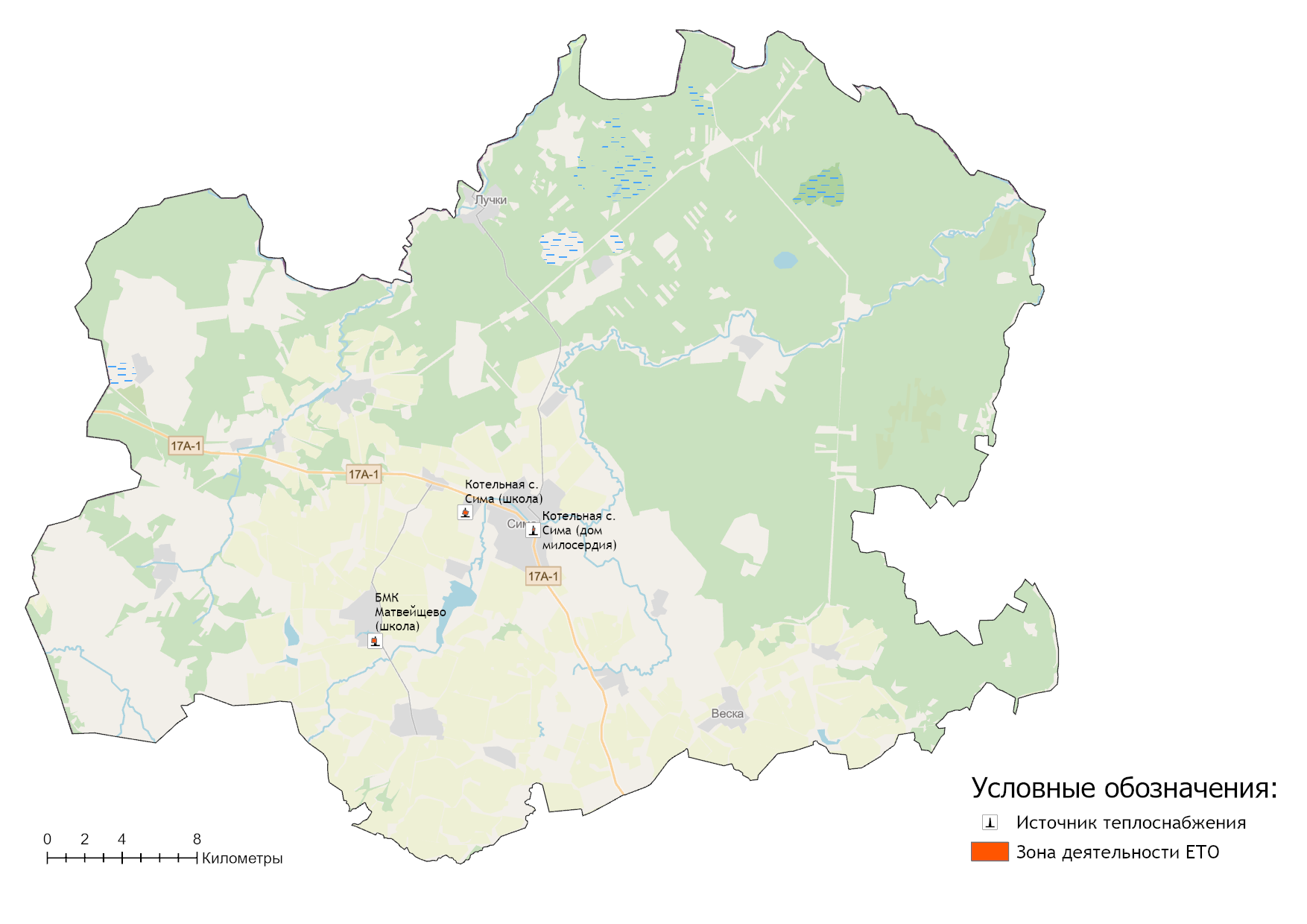 Рисунок 15.5.1 – Границы зон деятельности единых теплоснабжающих организаций на территории муниципального образования Симское Юрьев-Польского районаГлава 16. Реестр проектов схемы теплоснабженияОбобщённые данные этого реестра по зонам деятельности ЕТО, группам и подгруппам проектов приведены в Главе 12.1 Обосновывающих материалов.В реестрах присутствует шифр проектов типа A-B-C-D, гдеA – номер зоны деятельности ЕТО;B – номер группы проектов;C – номер подгруппы проектов;D – порядковый номер проекта в составе ЕТО.Подробная расшифровка представлена в таблице ниже.Таблица 16.1 – Расшифровка шифра мероприятий16.1 Перечень мероприятий по строительству, реконструкции, техническому перевооружению и (или) модернизации источников тепловой энергииДо конца расчетного периода запланированы мероприятия по строительству, реконструкции или техническому перевооружению источников тепловой энергии, приведенные в таблице 16.1.1.Таблица 16.1.1 - Перечень мероприятий по строительству, реконструкции или техническому перевооружению источников тепловой энергии16.2 Перечень мероприятий по строительству, реконструкции, техническому перевооружению и (или) модернизации тепловых сетей и сооружений на нихДо конца расчетного периода мероприятия по строительству, реконструкции, техническому перевооружению и (или) модернизации тепловых сетей и сооружений на них, схемой теплоснабжения не предусматриваются. 16.3 Перечень мероприятий, обеспечивающих переход от открытых систем теплоснабжения (горячего водоснабжения) на закрытые системы горячего водоснабженияДо конца расчетного периода мероприятий, обеспечивающих переход от открытых систем теплоснабжения (ГВС) на закрытые системы горячего водоснабжения, не запланировано. Открытые системы теплоснабжения на территории рассматриваемых муниципального образования Симское отсутствуют.Глава 17. Замечания и предложения к проекту схемы теплоснабжения17.1 Перечень всех замечаний и предложений, поступивших при разработке, утверждении и актуализации схемы теплоснабженияРаздел с информацией о замечаниях и предложениях к актуализированной редакции схемы теплоснабжения по состоянию на 2023 год будет дополнен по итогам проведения публичных слушаний согласно Постановлению Правительства Российской Федерации от 22.02.2012 г. №154.17.2 Ответы разработчиков проекта схемы теплоснабжения на замечания и предложенияРаздел с информацией о замечаниях и предложениях к актуализированной редакции схемы теплоснабжения по состоянию на 2023 год будет дополнен по итогам проведения публичных слушаний согласно Постановлению Правительства Российской Федерации от 22.02.2012 г. №154.17.3 Перечень учтенных замечаний и предложений, а также реестр изменений, внесенных в разделы схемы теплоснабжения и главы обосновывающих материалов к схеме теплоснабженияРаздел с информацией о замечаниях и предложениях к актуализированной редакции схемы теплоснабжения по состоянию на 2023 год будет дополнен по итогам проведения публичных слушаний согласно Постановлению Правительства Российской Федерации от 22.02.2012 г. №154.Глава 18. Сводный том изменений, выполненных в доработанной и (или) актуализированной схеме теплоснабженияВ таблице 18.1 представлена сводная информация по изменениям, выполненных в рамках доработки и актуализация схемы теплоснабжения муниципального образования Симское Владимирской области.Таблица 18.1 – Сводный том изменений по Схеме теплоснабженияИнформация о мероприятиях по развитию систем теплоснабжения, выполненных на территории муниципального образования Симское представлена в таблице 18.2.Таблица 18.2 – Информация о реализованных мероприятиях, предусмотренных Схемой теплоснабженияНаименование населенного пунктаНаименование населенного пунктаНаименование населенного пунктас. Алексином. Лучкис. Спасскоед. Бильдинос. Майморс. Старниковод. Вёскад. Марковод. Тесловос. Вороговос. Нестеровос. Федоровскоес. Добрынскоес. Озёрныйс. Чернокуловос. Дубравас. Парковыйд. Шегодскаяс. Заборьес. Пеньес. Шегодскоес. Иналовос. Перемилово―с. Каменкад. Петрятково―д. Кокорекинос. Подлесный―д. Коленовос. Радованье―№Наименование организацииВид топливаОбъем, млн.куб.м, тыс. кВт/ч1Управление образования ДЮКФП лагерь "Лесная сказка"природный газ0,0632Управление образования с.Сима ДОУ № 15электрическая энергия3203Муниципальное образование Симское с.Сима зд.адмприродный газ0,0074Комитет по культуре п.Веска клубприродный газ0,0065Комитет по культуре М.Лучки клубуголь0,0116Комитет по культуре с.Сима Д/кприродный газ0,0377Симский с/о с.Сима ДПДприродный газ0,009КотельнаяАдрес котельнойМарка котлаКол-во котловРежим котлаГод установки котлаМощность котлаМощность котельнойУРУТ по котельной, кг у.т./ГкалКотельнаяАдрес котельнойМарка котлаКол-во котловРежим котлаГод установки котлаГкал/чГкал/чУРУТ по котельной, кг у.т./ГкалМуниципальное образование СимскоеМуниципальное образование СимскоеМуниципальное образование СимскоеМуниципальное образование СимскоеМуниципальное образование СимскоеМуниципальное образование СимскоеМуниципальное образование СимскоеМуниципальное образование СимскоеМуниципальное образование СимскоеБМК с. Сима (школа)Юрьев-Польский район, с. СимаVitoplex 100 PV12водогрейный20070,1720,344156,21БМК с. Сима (больница)Юрьев-Польский район, с. СимаVitogas 501водогрейный20070,0720,150155,52БМК с. Сима (больница)Юрьев-Польский район, с. СимаTherm TRIO 90T1водогрейный20190,0770,150155,52БМК с. МатвейщевоЮрьев-Польский район, с. МатвейщевоBaxi SLIM 1.9902водогрейный20130,0850,170158,00N п/пАдрес или наименование котельнойТепловая мощность котлов установленная, Гкал/чОграничения установленной тепловой мощности, Гкал/чТепловая мощность котлов располагаемая, Гкал/чЗатраты тепловой мощности на собственные нужды, Гкал/чТепловая мощность котельной нетто, Гкал/ч12345 = 3-467 = 6-5Муниципальное образование СимскоеМуниципальное образование СимскоеМуниципальное образование СимскоеМуниципальное образование СимскоеМуниципальное образование СимскоеМуниципальное образование СимскоеМуниципальное образование Симское1БМК с. Сима (школа)0,340,000,340,00420,342БМК с. Сима (больница)0,150,000,150,00350,153БМК с. Матвейщево0,170,000,170,00290,17КотельнаяАдрес котельнойМарка котлаКол-во котловГод установки котлаСрок службы оборудованияСрок службы оборудованияКотельнаяАдрес котельнойМарка котлаКол-во котловГод установки котлаНормативный (в соответствии с паспортом)ФактическийМуниципальное образование СимскоеМуниципальное образование СимскоеМуниципальное образование СимскоеМуниципальное образование СимскоеМуниципальное образование СимскоеМуниципальное образование СимскоеМуниципальное образование СимскоеБМК с. Сима (школа)Юрьев-Польский район, с. СимаVitoplex 100 PV1220071515БМК с. Сима (больница)Юрьев-Польский район, с. СимаVitogas 50120071515БМК с. Сима (больница)Юрьев-Польский район, с. СимаTherm TRIO 90T12019153БМК с. МатвейщевоЮрьев-Польский район, с. МатвейщевоBaxi SLIM 1.99022013159Наименование котельной (системы теплоснабжения)Температурный график отпуска тепловой энергииСистема теплоснабжения(отопления, горячего водоснабжения (трубопровод)Муниципальное образование СимскоеМуниципальное образование СимскоеМуниципальное образование СимскоеБМК с. Сима (школа)85/65⁰С с плавной срезкой при 80⁰С2-х- трубная система теплоснабжения (отопление)БМК с. Сима (больница)80/65⁰С2-х- трубная система теплоснабжения (отопление)БМК с. Матвейщево80/65⁰С2-х- трубная система теплоснабжения (отопление)Температура наружного воздуха, ⁰СТемпература водыТемпература водыТемпература наружного воздуха, ⁰Св подающем трубопроводе, ⁰Св обратном трубопроводе, ⁰С+839,035,0+740,036,0+641,037,0+542,038,0+443,038,0+344,039,0+246,041,0+147,041,0048,042,0-149,042,0-250,043,0-352,044,0-453,045,0-554,046,0-655,047,0-756,048,0-857,049,0-958,049,0-1059,050,0-1160,051,0-1261,052,0-1362,053,0-1464,054,0-1565,055,0-1666,056,0-1767,056,0-1869,057,0-1970,058,0-2071,059,0-2172,059,0-2273,060,0-2374,061,0-2476,062,0-2577,063,0-2678,063,0-2779,064,0-2880,065,0Температура наружного воздуха, ⁰СТемпература водыТемпература водыТемпература наружного воздуха, ⁰Св подающем трубопроводе, ⁰Св обратном трубопроводе, ⁰С+840,035,0+742,037,0+643,038,0+544,038,0+445,039,0+347,040,0+248,041,0+149,042,0050,042,0-152,043,0-253,044,0-354,044,0-455,045,0-556,046,0-657,047,0-758,048,0-859,048,0-961,049,0-1062,050,0-1163,050,0-1264,051,0-1365,052,0-1467,053,0-1568,054,0-1669,055,0-1770,056,0-1871,057,0-1972,058,0-2073,059,0-2174,059,0-2275,060,0-2376,061,0-2477,061,0-2578,062,0-2679,062,0-2780,061,0-2880,060,0N п/пНаименование котельнойУстановленная тепловая мощность,Гкал/ч2021 год2021 годN п/пНаименование котельнойУстановленная тепловая мощность,Гкал/чВыработка тепла, ГкалЧисло часов использования УТМ, час.Муниципальное образование СимскоеМуниципальное образование СимскоеМуниципальное образование СимскоеМуниципальное образование СимскоеМуниципальное образование Симское1БМК с. Сима (школа)0,34506,111 471,252БМК с. Сима (больница)0,15133,61892,883БМК с. Матвейщево0,17313,571 848,97Наименование котельной (системы теплоснабжения)Наличие приборов учета отпускаемой тепловой энергииНеобходимость в установке приборов учета тепловой энергииМуниципальное образование СимскоеМуниципальное образование СимскоеМуниципальное образование СимскоеБМК с. Сима (школа)имеетсянетБМК с. Сима (больница)прибор учета установлен на тепловых сетяхнетБМК с. МатвейщевоимеетсянетНаименование котельной Количество аварий и инцидентов, связанный с техническим состоянием оборудования, за 2021 годАварийный недоотпуск тепла (в т.ч. в результате инцидентов), за 2021 годМуниципальное образование СимскоеМуниципальное образование СимскоеМуниципальное образование СимскоеБМК с. Сима (школа)00БМК с. Сима (больница)00БМК с. Матвейщево00по состоянию на 01.04.2022по состоянию на 01.04.2022по состоянию на 01.04.2022по состоянию на 01.04.2022по состоянию на 01.04.2022№ п.п.Наименование котельнойНаличие предписаний надзорных органов по запрещению дальнейшей эксплуатации источников тепловой энергииНаличие предписаний надзорных органов по запрещению дальнейшей эксплуатации источников тепловой энергииНаличие предписаний надзорных органов по запрещению дальнейшей эксплуатации источников тепловой энергии№ п.п.Наименование котельнойда/нет; дата, №Перечень замечанийнаименование надзорного органаМуниципальное образование СимскоеМуниципальное образование СимскоеМуниципальное образование СимскоеМуниципальное образование СимскоеМуниципальное образование Симское1БМК с. Сима (школа)нет--2БМК с. Сима (больница)нет--3БМК с. Матвейщевонет--Наименование источника тепловой энергииНаименование рисунка тепловой сетиМуниципальное образование СимскоеМуниципальное образование СимскоеБМК с. Сима (школа)рисунок 1.3.1.1БМК с. Сима (больница)рисунок 1.3.1.2БМК с. Матвейщеворисунок 1.3.1.3№ п/пНаименование параметровТепловые сети от БМК с. Сима (школа)Тепловые сети от БМК с. Сима (больница)Тепловые сети от БМК с. Матвейщево1Год начала эксплуатациидо 19912004до 19912Тип тепловых сетей2-х трубная / закрытая2-х трубная / закрытая2-х трубная / закрытая3Материал трубопроводовстальстальсталь4Средний наружный диаметр трубопровода, м0,0570,050,075Общая протяжённость (в однотрубном исчислении), м758901006Объем трубопроводов тепловых сетей, м куб.−−−6.1- в отопительный период2,10,180,396.2- в летний период−−−7Тип изоляцииППУ изоляция иминераловатные утеплителиППУ изоляцияППУ изоляция иминераловатные утеплители8Тип компенсирующих устройствотсутствуютотсутствуютотсутствуют9Тип прокладкинадземный, бесканальныйбесканальныйбесканальный10Характеристика грунта2-я группа грунтов2-я группа грунтов2-я группа грунтов11Количество насосных станций в зоне действия системы теплоснабжения, шт.000Вид секционирующей и регулирующей арматуры, шт.Условный диаметрУсловный диаметрУсловный диаметрУсловный диаметрУсловный диаметрВид секционирующей и регулирующей арматуры, шт.20325080100БМК с. Сима (школа)БМК с. Сима (школа)БМК с. Сима (школа)БМК с. Сима (школа)БМК с. Сима (школа)БМК с. Сима (школа)Задвижки--2-2Затворы--2--Вентили22---БМК с. МатвейщевоБМК с. МатвейщевоБМК с. МатвейщевоБМК с. МатвейщевоБМК с. МатвейщевоБМК с. МатвейщевоЗадвижки---2-Наименование источникаСистема централизованного отопленияСистема централизованного отопленияНаименование источникаНапор в подающем трубопроводе, кгс/см²Напор в обратном трубопроводе, кгс/см²Муниципальное образование СимскоеМуниципальное образование СимскоеМуниципальное образование СимскоеБМК с. Сима (школа)3,02,0БМК с. Сима (больница)2,52,0БМК с. Матвейщево2,52,0Наименование тепловой сетиКоличество авариный ситуаций/инцидентов на тепловых сетяхКоличество авариный ситуаций/инцидентов на тепловых сетяхСредняя продолжительность устранения аварийной ситуации, ч.Причина (ы) поврежденияНаименование тепловой сети2020 г.2021 г.Средняя продолжительность устранения аварийной ситуации, ч.Причина (ы) поврежденияТепловые сети ОП АО «ВКС» «Теплоэнерго»Тепловые сети ОП АО «ВКС» «Теплоэнерго»Тепловые сети ОП АО «ВКС» «Теплоэнерго»Тепловые сети ОП АО «ВКС» «Теплоэнерго»Тепловые сети ОП АО «ВКС» «Теплоэнерго»Тепловые сети от БМК с. Сима (школа)00――Тепловые сети от БМК с. Сима (больница)00――Тепловые сети от БМК с. Матвейщево00――Наименование системы теплоснабженияНормативные потери и затраты теплоносителя, тыс. куб.м./годНормативные потери и затраты теплоэнергии, Гкал/годМуниципальное образование СимскоеМуниципальное образование СимскоеМуниципальное образование СимскоеБМК с. Сима (школа)0,029762,92БМК с. Сима (больница)0,00237,29БМК с. Матвейщево0,005012,61Наименование источникаОбъем фактических потерь тепловой энергии при её передаче, ГкалОбъем фактических потерь тепловой энергии при её передаче, ГкалОбъем фактических потерь тепловой энергии при её передаче, ГкалНаименование источника2019 г.2020 г.2021 г.Муниципальное образование СимскоеМуниципальное образование СимскоеМуниципальное образование СимскоеМуниципальное образование СимскоеТепловые сети от БМК с. Сима (школа)65,7674,5137,16Тепловые сети от БМК с. Сима (больница)0,200,793,87Тепловые сети от БМК с. Матвейщево60,7679,4970,87по состоянию на 01.04.2022 годпо состоянию на 01.04.2022 годпо состоянию на 01.04.2022 годпо состоянию на 01.04.2022 годпо состоянию на 01.04.2022 годпо состоянию на 01.04.2022 год№ п.п.Наименование тепловой сетиНаличие предписаний надзорных органов по запрещению дальнейшей эксплуатации участков тепловой сети и результат их исполненияНаличие предписаний надзорных органов по запрещению дальнейшей эксплуатации участков тепловой сети и результат их исполненияНаличие предписаний надзорных органов по запрещению дальнейшей эксплуатации участков тепловой сети и результат их исполненияНаличие предписаний надзорных органов по запрещению дальнейшей эксплуатации участков тепловой сети и результат их исполнения№ п.п.Наименование тепловой сетиучасток(от __до __)да/нет; дата, №наименование надзорного органарезультат исполненияТепловые сети ОП АО «ВКС» «Теплоэнерго»Тепловые сети ОП АО «ВКС» «Теплоэнерго»Тепловые сети ОП АО «ВКС» «Теплоэнерго»Тепловые сети ОП АО «ВКС» «Теплоэнерго»Тепловые сети ОП АО «ВКС» «Теплоэнерго»Тепловые сети ОП АО «ВКС» «Теплоэнерго»1Тепловые сети от БМК с. Сима (школа)-нет--2Тепловые сети от БМК с. Сима (больница)-нет--3Тепловые сети от БМК с. Матвейщево-нет--№ п/пОбъектАдрес МКДАдрес МКДНаличие ОДПУКотельная дом милосердия с. СимаКотельная дом милосердия с. СимаКотельная дом милосердия с. СимаКотельная дом милосердия с. СимаКотельная дом милосердия с. Сима1Стационар Дома милосердияБагратиона ул53да2ПрачечнаяБагратиона53даИтого Котельная дом милосердия с. СимаИтого Котельная дом милосердия с. СимаИтого Котельная дом милосердия с. СимаИтого Котельная дом милосердия с. Сима0БМК с. Сима (школа)БМК с. Сима (школа)БМК с. Сима (школа)БМК с. Сима (школа)БМК с. Сима (школа)3Здание школыБогомолова ул41нет4МастерскаяБогомолова ул41нет5ГаражБогомолова ул41нетИтого БМК с. Сима (школа)Итого БМК с. Сима (школа)Итого БМК с. Сима (школа)Итого БМК с. Сима (школа)0БМК с. МатвейщевоБМК с. МатвейщевоБМК с. МатвейщевоБМК с. МатвейщевоБМК с. Матвейщево6Здание школыШкольный пер3нетИтого БМК с. МатвейщевоИтого БМК с. МатвейщевоИтого БМК с. МатвейщевоИтого БМК с. Матвейщево 0№ п.п.Наименование теплоснабжающей организацииНаличие диспетчерской службы теплоснабжающей (теплосетевой) организацииИспользование средств автоматизации, телемеханизации при работе диспетчерской службыНаличие замечаний к работе диспетчерской службы1ОП АО «ВКС» «Теплоэнерго»даИсточники работают в автоматическом режиме отсутствуютНаименование источников Графическое отображениеРеестр потребителейМуниципальное образование СимскоеМуниципальное образование СимскоеМуниципальное образование СимскоеБМК с. Сима (школа)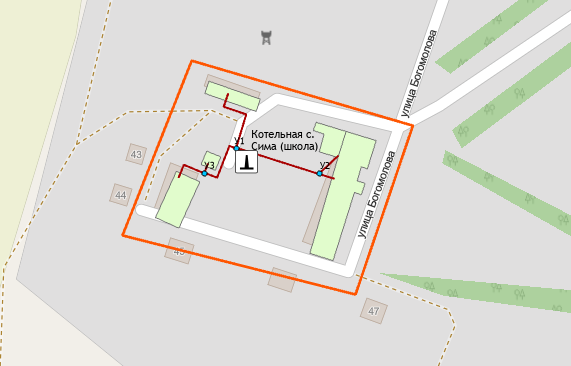 Здание школыМастерскаяГаражБМК с. Сима (больница)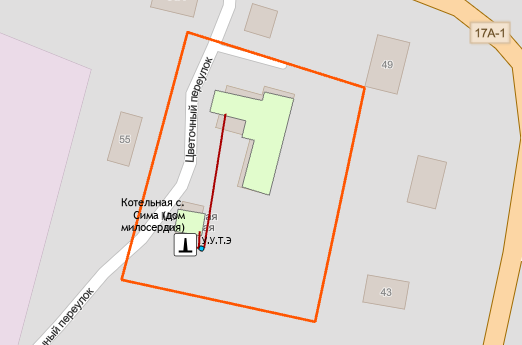 Стационар Дома милосердияПрачечнаяБМК с. Матвейщево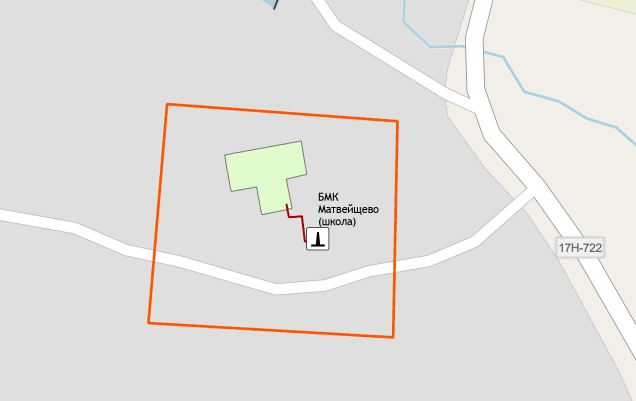 Здание школыНаименование теплового районаНаименование источников теплоснабженияПодключенная нагрузка, Гкал/чТепловой район №1БМК с. Сима (школа)0,2956Тепловой район №2БМК с. Сима (больница)0,0425Тепловой район №3БМК с. Матвейщево0,1030Наименование источника тепловой энергииПрисоединенная тепловая нагрузка потребителей, Гкал/чПрисоединенная тепловая нагрузка потребителей, Гкал/чПрисоединенная тепловая нагрузка потребителей, Гкал/чНаименование источника тепловой энергииВсегоОтоплениеГВСМуниципальное образование СимскоеМуниципальное образование СимскоеМуниципальное образование СимскоеМуниципальное образование СимскоеБМК с. Сима (школа)0,29560,2956-БМК с. Сима (больница)0,04250,042-БМК с. Матвейщево0,10300,103-ИТОГО0,4410,441-Наименование источника тепловой энергии2020 год2020 год2021 год2021 годНаименование источника тепловой энергииОтпущено тепловой энергии, ГкалОтпущено тепловой энергии, ГкалОтпущено тепловой энергии, ГкалОтпущено тепловой энергии, ГкалНаименование источника тепловой энергииНа отопление и вентиляциюГВСНа отопление и вентиляциюГВСМуниципальное образование СимскоеМуниципальное образование СимскоеМуниципальное образование СимскоеМуниципальное образование СимскоеМуниципальное образование СимскоеБМК с. Сима (школа)336,14-462,74-БМК с. Сима (больница)106,98-126,64-БМК с. Матвейщево172,96-237,33-ИТОГО616,08-826,71-Адрес объектаПодключенная тепловая нагрузка, Гкал/часПодключенная тепловая нагрузка, Гкал/часБМК с. Сима (школа)БМК с. Сима (школа)БМК с. Сима (школа)ОтоплениеГВС МБОУ Симская общеобразовательная школа. д.41, ул. Богомолова, с. Сима0,2057- ООО "Забота" (дом милосердия у школы). д.41, ул. Богомолова, с. Сима0,0741- МБОУ Симская ООШ (здание гаража). д.41, ул. Богомолова, с. Сима0,0058- МБОУ Симская ООШ (здание мастерской). д.41, ул. Богомолова, с. Сима0,01Итого0,29560,2956БМК с. Сима (больница)БМК с. Сима (больница)БМК с. Сима (больница)ОтоплениеГВС Симский дом милосердия . д.53, ул. Багратиона, с. Сима0,0425- Итого0,04250,0425БМК с. МатвейщевоБМК с. МатвейщевоБМК с. МатвейщевоОтоплениеГВС МБОУ Симская общеобразовательная школа. д.3, пер. Школьный, с. Матвейщево0,103- Итого0,1030,103Наименование источника теплоснабженияУстановленная мощность источника, Гкал/часРасполагаемая мощность источника, Гкал/часМощность нетто, Гкал/часПрисоединенная нагрузка потребителей, Гкал/часПотери тепловой энергии, Гкал/часРезервная тепловая мощность источника, Гкал/часМуниципальное образование СимскоеМуниципальное образование СимскоеМуниципальное образование СимскоеМуниципальное образование СимскоеМуниципальное образование СимскоеМуниципальное образование СимскоеМуниципальное образование СимскоеБМК с. Сима (школа)0,340,340,340,300,0250,018БМК с. Сима (больница)0,150,150,150,040,0040,099БМК с. Матвейщево0,170,170,170,100,0380,025Наименование источника тепловой энергииРезервная тепловая мощность источника, Гкал/чРасширение зоны теплоснабженияМуниципальное образование Симское Муниципальное образование Симское Муниципальное образование Симское БМК с. Сима (школа)0,018Расширение технологическое зоны действия источника не предусматриваетсяБМК с. Сима (больница)0,099Расширение технологическое зоны действия источника не предусматриваетсяБМК с. Матвейщево0,025Расширение технологическое зоны действия источника не предусматриваетсяНаименование параметра2020 г. (факт)2021 г. (факт)Муниципальное образование СимскоеМуниципальное образование СимскоеМуниципальное образование СимскоеПроизводительность ВПУ, т/ч2,802,80Расход воды на собственные нужды источника, т/ч-0,003Расчетный часовой расход для подпитки системы теплоснабжения, т/ч0,0050,007Отпуск теплоносителя из тепловых сетей на цели ГВС, т/ч--Объем аварийной подпитки, т/ч0,0540,054Резерв (+)/дефицит (-) ВПУ, т/ч2,72,7Доля резерва, %9898БМК с. Сима (школа)Производительность ВПУ, т/ч1,301,30Расход воды на собственные нужды источника, т/ч-0,0005Расчетный часовой расход для подпитки системы теплоснабжения, т/ч0,0050,005Отпуск теплоносителя из тепловых сетей на цели ГВС, т/ч--Объем аварийной подпитки, т/ч0,040,042Резерв (+)/дефицит (-) ВПУ, т/ч1,31,3Доля резерва, %9797БМК с. Сима (больница)Производительность ВПУ, т/ч1,301,30Расход воды на собственные нужды источника, т/ч-0,0002Расчетный часовой расход для подпитки системы теплоснабжения, т/ч-0,0005Отпуск теплоносителя из тепловых сетей на цели ГВС, т/ч--Объем аварийной подпитки, т/ч0,0040,004Резерв (+)/дефицит (-) ВПУ, т/ч1,31,3Доля резерва, %99,799,7БМК с. МатвейщевоПроизводительность ВПУ, т/ч0,200,20Расход воды на собственные нужды источника, т/ч-0,002Расчетный часовой расход для подпитки системы теплоснабжения, т/ч0,00020,001Отпуск теплоносителя из тепловых сетей на цели ГВС, т/ч--Объем аварийной подпитки, т/ч0,0080,008Резерв (+)/дефицит (-) ВПУ, т/ч0,20,2Доля резерва, %9696Наименование источника тепловой энергииТип ХВОДеаэрацияМуниципальное образование СимскоеМуниципальное образование СимскоеМуниципальное образование СимскоеБМК с. Сима (больница)АЛЬТ-У-6-СК/1―БМК с. Сима (школа)АКВАФЛОУ-SF20/2-91―БМК с. Матвейщево Аквафлоу―Наименование параметра2020 г. (факт)2021 г. (факт)Муниципальное образование СимскоеМуниципальное образование СимскоеМуниципальное образование СимскоеПотребление воды на источнике, тыс.м3 в т.ч:0,0250,027- нормативный расход воды на производство и передачу тепловой энергии0,0250,027- сверхнормативный расход воды на производство и передачу тепловой энергии--Отпуск теплоносителя из тепловых сетей на цели ГВС, тыс.м3--Отпуск тепловой энергии (ГВС), Гкал--БМК с. Сима (школа)Потребление воды на источнике, тыс.м3 в т.ч:0,0230,023- нормативный расход воды на производство и передачу тепловой энергии0,0240,023- сверхнормативный расход воды на производство и передачу тепловой энергии--Отпуск теплоносителя из тепловых сетей на цели ГВС, тыс.м3--Отпуск тепловой энергии (ГВС), Гкал--БМК с. Сима (больница)Потребление воды на источнике, тыс.м3 в т.ч:-0,002- нормативный расход воды на производство и передачу тепловой энергии-0,002- сверхнормативный расход воды на производство и передачу тепловой энергии--Отпуск теплоносителя из тепловых сетей на цели ГВС, тыс.м3--Отпуск тепловой энергии (ГВС), Гкал--БМК с. МатвейщевоПотребление воды на источнике, тыс.м3 в т.ч:0,0010,002- нормативный расход воды на производство и передачу тепловой энергии0,0010,002- сверхнормативный расход воды на производство и передачу тепловой энергии--Отпуск теплоносителя из тепловых сетей на цели ГВС, тыс.м3--Отпуск тепловой энергии (ГВС), Гкал--Наименование параметра2020 г. (факт)2021 г. (факт)Муниципальное образование СимскоеМуниципальное образование СимскоеМуниципальное образование СимскоеВид топливагазгазВыработка тепловой энергии, Гкал784953Удельный расход условного топлива на выработку, кг у.т./Гкал156,41156,70Расход условного топлива на выработку, т у.т.123149Расход натурального топлива на выработку тепла, тыс.м3105128БМК с. Сима (школа)Вид топливагазгазВыработка тепловой энергии, Гкал416506Удельный расход условного топлива на выработку, кг у.т./Гкал156,28156,21Расход условного топлива на выработку, т у.т.6579Расход натурального топлива на выработку тепла, тыс.м35568БМК с. Сима (больница)Вид топливагазгазВыработка тепловой энергии, Гкал111134Удельный расход условного топлива на выработку, кг у.т./Гкал155,68155,52Расход условного топлива на выработку, т у.т.1721Расход натурального топлива на выработку тепла, тыс.м31518БМК с. МатвейщевоВид топливагазгазВыработка тепловой энергии, Гкал257314Удельный расход условного топлива на выработку, кг у.т./Гкал157,58158,00Расход условного топлива на выработку, т у.т.4150Расход натурального топлива на выработку тепла, тыс.м33543Источник теплоснабжения (наименование котельной, ТЭЦ)Показатель надежности электроснабжения источника тепловой энергииПоказатель надежности электроснабжения источника тепловой энергииПоказатель надежности водоснабжения источника тепловой энергииПоказатель надежности топливоснабжения источника тепловой энергииПоказатель надежности топливоснабжения источника тепловой энергииПоказатель надежности топливоснабжения источника тепловой энергииПоказатель соответствия тепловой мощности источников тепловой энергии и пропускной способности тепловых сетей расчетным тепловым нагрузкам потребителейПоказатель соответствия тепловой мощности источников тепловой энергии и пропускной способности тепловых сетей расчетным тепловым нагрузкам потребителейПоказатель соответствия тепловой мощности источников тепловой энергии и пропускной способности тепловых сетей расчетным тепловым нагрузкам потребителейПоказатель соответствия тепловой мощности источников тепловой энергии и пропускной способности тепловых сетей расчетным тепловым нагрузкам потребителейПоказатель технического состояния тепловых сетейПоказатель технического состояния тепловых сетейПоказатель интенсивности отказов тепловых сетейПоказатель бесперебойного теплоснабженияПоказатель бесперебойного теплоснабженияИсточник теплоснабжения (наименование котельной, ТЭЦ)Количество вводов, шт.Резервный источник питания, марка (кВт)Резервный источник водоснабжения, есть/нет;
указать какойОсновное топливоРезервное топливоРезервное топливоУстановленная тепловая мощность источника тепловой энергии, Гкал/чРасчетная тепловая нагрузки потребителей, Гкал/чв т.ч. подлежащих резервированию потребителей (потребители I-ой категории), Гкал/чПроцент износа основного энергетического оборудования, % Протяженность тепловых сетей, находящихся в эксплуатации (в двухтрубном исчислении), кмПротяженность ветхих, подлежащих замене тепловых сетей, находящихся в эксплуатации  (в двухтрубном исчислении), кмКоличество отказов в тепловых сетях за 2021 г.  приведших к вынужденному отключению участков тепловой сети с ограничением отпуска тепловой энергии потребителям nотк, шт.Количество зданий, снабжающихся теплом от системы теплоснабжения, шт.Количество зданий, по которым поступили жалобы на работу системы теплоснабжения в 2021 году, шт.Источник теплоснабжения (наименование котельной, ТЭЦ)Количество вводов, шт.Резервный источник питания, марка (кВт)Резервный источник водоснабжения, есть/нет;
указать какойвид топливавид топливанормативный запас топлива, 
т у.т.Установленная тепловая мощность источника тепловой энергии, Гкал/чРасчетная тепловая нагрузки потребителей, Гкал/чв т.ч. подлежащих резервированию потребителей (потребители I-ой категории), Гкал/чПроцент износа основного энергетического оборудования, % Протяженность тепловых сетей, находящихся в эксплуатации (в двухтрубном исчислении), кмПротяженность ветхих, подлежащих замене тепловых сетей, находящихся в эксплуатации  (в двухтрубном исчислении), кмКоличество отказов в тепловых сетях за 2021 г.  приведших к вынужденному отключению участков тепловой сети с ограничением отпуска тепловой энергии потребителям nотк, шт.Количество зданий, снабжающихся теплом от системы теплоснабжения, шт.Количество зданий, по которым поступили жалобы на работу системы теплоснабжения в 2021 году, шт.12345678910111213141516БМК Сима (больница)1автономный передвижной трёхфазный генератор, фирмы Gesan G10 TF V, мощностью 8 кВтнетгаз--0,150,04250,041630,045-020БМК Сима (школа)1автономный передвижной трёхфазный генератор, фирмы Gesan G10 TF V, мощностью 8 кВтнетгаз--0,340,287-630,379-030БМК с.Матвейщево1автономный передвижной трёхфазный генератор, фирмы SDMO Diesel 6500 TE, мощностью 5 кВтнетгаз--0,170,103-420,050-010Наименование теплоснабжающей организации Показатель укомплектованности ремонтным и оперативно-ремонтным персоналомПоказатель укомплектованности ремонтным и оперативно-ремонтным персоналомПоказатель оснащенности машинами, специальными механизмами и оборудованиемПоказатель оснащенности машинами, специальными механизмами и оборудованиемПоказатель наличия основных материально-технических ресурсов (запас) по основной номенклатуре ресурсов (трубы, компенсаторы, арматура, сварочные материалы и т.п.)Показатель наличия основных материально-технических ресурсов (запас) по основной номенклатуре ресурсов (трубы, компенсаторы, арматура, сварочные материалы и т.п.)Показатель укомплектованности передвижными автономными источниками электропитания (АИЭ) для ведения аварийно-восстановительных работПоказатель укомплектованности передвижными автономными источниками электропитания (АИЭ) для ведения аварийно-восстановительных работНаименование теплоснабжающей организации Фактическая численность персонала, шт.Численность в соответствии с нормами, шт.Фактическое наличие, шт.Нормативное количество, шт.Фактическое наличие, шт.Нормативное количество, шт.Фактическое наличие источников (в единицах мощности), кВтПотребность в источниках (в единицах мощности), кВтОП АО «ВКС» «Теплоэнерго»32331111100%100%6565№ п/пНаименованиеРазмещение документации1ОП АО "ВКС" "Теплоэнерго"https://ri.eias.ru/Discl/PublicDisclosureInfo.aspx?reg=2589&razdel=Fact&sphere=TS&year=2021 № п/пСтатьи расходовФакт 2020, тыс.руб.Факт 2021, тыс.руб.№ п/пСтатьи расходовЮрьев-Польский муниципальный районЮрьев-Польский муниципальный район1Выручка от регулируемой деятельности по виду деятельности196 155,49228 277,622Себестоимость производимых товаров (оказываемых услуг) по регулируемому виду деятельности, включая:222 230,45232 905,702.1расходы на топливо68 063,5579 409,282.2Расходы на покупаемую электрическую энергию (мощность), используемую в технологическом процессе16 487,8518 530,112.3Расходы на приобретение холодной воды, используемой в технологическом процессе676,70732,012.4Расходы на хим. реагенты, используемые в технологическом процессе376,78399,802.5Расходы на оплату труда основного производственного персонала34 742,9236 140,472.6Отчисления на социальные нужды основного производственного персонала10 594,4310 939,472.7Расходы на оплату труда административно-управленческого персонала5 165,046 292,212.8Отчисления на социальные нужды административно-управленческого персонала1 404,061 687,922.9Расходы на амортизацию основных производственных средств37 696,6430 822,432.10Расходы на аренду имущества, используемого для осуществления регулируемого вида деятельности1 273,431 335,302.11Общепроизводственные расходы176,05250,292.12Общехозяйственные расходы11 709,7610 085,672.13Расходы на капитальный и текущий ремонт основных производственных средств9 820,829 631,502.14Прочие расходы, которые подлежат отнесению на регулируемые виды деятельности, в том числе:24 042,4326 649,242.14.1Услуги регулируемых организаций92,27132,442.14.2Расходы на уплату налогов, сборов и иных обязательных платежей включая плату за выбросы и сбросы1 702,801 622,882.14.3Прочие расходы22 327,2524 893,923Валовая прибыль (убытки) от реализации товаров и оказания услуг по регулируемому виду деятельности-26 074,96-4 628,084Чистая прибыль, полученная от регулируемого вида деятельности, в том числе:-26 074,96-4 628,08Наименование показателя Наименование показателя Удельн. расход топлива, кг у.т./ГкалУдельн. расход топлива, кг у.т./ГкалУдельн. расход эл.энергии, кВт*ч/ГкалУдельн. расход воды, м3/ГкалУдельн. расход воды, м3/ГкалГодовое потр. газа, тыс.м3Годовое потр. газа, тыс.м3Годовое потр. эл.энерг, тыс.кВт*чГодовое потр. эл.энерг, тыс.кВт*чГодовое потр воды, тыс.м3Годовое потр воды, тыс.м311223445566772020 год2020 год2020 год2020 год2020 год2020 год2020 год2020 год2020 год2020 год2020 год2020 год2020 годБМК с. Сима (школа)156,28156,2842,2042,2042,200,0580,05855,4155,4117,5717,570,024БМК с. Сима (больница)155,68155,6819,3619,3619,360,0000,00014,7014,702,142,140,000БМК с. Матвейщево157,58157,5859,2859,2859,280,0040,00434,5834,5815,2415,240,0012021 год2021 год2021 год2021 год2021 год2021 год2021 год2021 год2021 год2021 год2021 год2021 год2021 годБМК с. Сима (школа)БМК с. Сима (школа)156,21156,2133,060,0450,04567,8167,8116,7316,730,0230,023БМК с. Сима (больница)БМК с. Сима (больница)155,52155,5216,590,0150,01517,8317,832,222,220,0020,002БМК с. МатвейщевоБМК с. Матвейщево158,00158,0052,480,0060,00642,5042,5016,4616,460,0020,002Наименование регулируемой организацииГодМуниципальное образование Симское ОП АО "ВКС" "Теплоэнерго" г. Юрьев-Польский Тарифы на тепловую энергию (мощность) для потребителей, в случае отсутствия дифференциации тарифов по схеме подключения, одноставочный, руб./Гкал (без учёта НДС) Тарифы на тепловую энергию (мощность) для потребителей, в случае отсутствия дифференциации тарифов по схеме подключения, одноставочный, руб./Гкал (без учёта НДС)ОП АО "ВКС" "Теплоэнерго" г. Юрьев-Польский01.01.2020-30.06.20207 262,12ОП АО "ВКС" "Теплоэнерго" г. Юрьев-Польский01.07.2020-31.12.20205 996,52ОП АО "ВКС" "Теплоэнерго" г. Юрьев-Польский01.01.2021-30.06.20215 996,52ОП АО "ВКС" "Теплоэнерго" г. Юрьев-Польский01.07.2021-31.12.20216 321,07ОП АО "ВКС" "Теплоэнерго" г. Юрьев-Польский01.01.2022-30.06.20226 321,07ОП АО "ВКС" "Теплоэнерго" г. Юрьев-Польский01.07.2022-31.12.20227 335,19№Принадлежность жилищного фондаОбщая площадь
на 01.01.2022 г.Общая площадь
на 01.01.2022 г.№Принадлежность жилищного фондатыс.кв.мдоля, %1.Частная (граждан, ТСЖ и ЖСК)111,095,32.Муниципальная5,44,63.Другая (юридические лица)0,00,0Всего:116,4100Наименование показателяЕд. изм.2021 г.Общая площадь жилых помещений на начало годатыс. м2115,5Прибыло общей площади за год (новое строительство)тыс. м21,2Выбыло общей площади за годтыс. м20,3Общая площадь жилых помещений на конец годатыс. м2116,4ПоказателиЕдиница измеренияСуществующее положениеПроектное решениеПроектное решениеПоказателиЕдиница измеренияСуществующее положение׀ очередьрасчетный срокЖилищный фонд сельского поселения, всегом262708,3587108,00105120,00Убыль жилищного фондам2-3080,006097,56Объемы нового строительствам2-24408,0018012,00Средняя жилищная обеспеченность м2 /чел17,5921,3524,00№п/пНаименование населенного пунктаОбъем нового жилищного строительства, м2Объем нового жилищного строительства, м2Объем нового жилищного строительства, м2Объем нового жилищного строительства, м2№п/пНаименование населенного пунктаНа первую очередь На первую очередь На расчетный срокНа расчетный срок№п/пНаименование населенного пунктаС учетом прироста населенияДля улучшения жилищного состоянияС учетом прироста населенияДля улучшения жилищного состояния1234561село Алексино106,7560,16144,0055,652деревня Бильдино0,0022,560,0015,903деревня Веска384,30808,40384,00617,454село Ворогово0,003,760,002,655село Добрынское21,3541,3648,0031,806село Дубрава0,0022,560,0015,907село Заборье85,4018,8096,0023,858село Иналово0,003,760,002,659село Каменка555,10338,40240,00307,4010деревня Кокорекино----11деревня Коленово192,15131,60168,00116,6012деревня Лучки1152,901519,04600,001213,7013село Маймор----14деревня Марково128,1078,96192,0071,5515село Матвейщево1643,951462,64408,001234,9016село Нестерово256,20492,56336,00378,9517село Озерный0,007,520,005,3018село Парковый256,20191,7672,00166,9519село Пенье170,8011,2896,0029,1520село Перемилово21,3515,0448,0013,2521деревня Петрятково----22село Подлесный0,003,760,002,6523село Радованье149,4518,8096,0031,8024село Сима5059,956226,563312,005016,4525село Спасское320,251259,60240,00927,5026село Старниково170,8052,64216,0058,3027деревня Теслово0,0011,280,007,9528село Федоровское234,85567,76432,00429,3029село Чернокулово85,4011,2872,0018,5530деревня Шегодская0,0022,560,0015,9031село Шегодское----Итого:Итого:+10995,25+13404,40+7200,00+10812,00Итого прирост:Итого прирост:+24399,65+24399,65+18012,00+18012,00Всего:Всего:42411,6542411,6542411,6542411,65Наименование параметра2020 г. (факт)2021 г. (факт)2022 г.2023 г.2024 г.2025 г.2026 г.2027 г.2028 г.2029 г.2030 г.Муниципальное образование СимскоеМуниципальное образование СимскоеМуниципальное образование СимскоеМуниципальное образование СимскоеМуниципальное образование СимскоеМуниципальное образование СимскоеМуниципальное образование СимскоеМуниципальное образование СимскоеМуниципальное образование СимскоеМуниципальное образование СимскоеМуниципальное образование СимскоеМуниципальное образование СимскоеВыработка тепловой энергии, Гкал784953784810810810810810810810810Собственные нужды источника, Гкал1315101010101010101010Отпуск тепловой энергии в сеть, Гкал771939774800800800800800800800800Потери в тепловых сетях, Гкал155112838383838383838383Полезный отпуск тепловой энергии, Гкал, в т.ч.616827691717717717717717717717717- бюджетные учреждения616827691717717717717717717717717БМК с. Сима (школа)Выработка тепловой энергии, Гкал416506455472472472472472472472472Собственные нужды источника, Гкал66555555555Отпуск тепловой энергии в сеть, Гкал411500450467467467467467467467467Потери в тепловых сетях, Гкал7537636363636363636363Полезный отпуск тепловой энергии, Гкал, в т.ч.336463387404404404404404404404404- бюджетные учреждения336463387404404404404404404404404БМК с. Сима (больница)Выработка тепловой энергии, Гкал111134115116116116116116116116116Собственные нужды источника, Гкал33222222222Отпуск тепловой энергии в сеть, Гкал108131113113113113113113113113113Потери в тепловых сетях, Гкал14777777777Полезный отпуск тепловой энергии, Гкал, в т.ч.107127106106106106106106106106106- бюджетные учреждения107127106106106106106106106106106БМК с. МатвейщевоВыработка тепловой энергии, Гкал257314214222222222222222222222222Собственные нужды источника, Гкал55222222222Отпуск тепловой энергии в сеть, Гкал252308211220220220220220220220220Потери в тепловых сетях, Гкал7971131313131313131313Полезный отпуск тепловой энергии, Гкал, в т.ч.173237199207207207207207207207207- бюджетные учреждения173237199207207207207207207207207Номерпо порядкуНаименование, назначение и краткая характеристика объектаГод выпуска (постройки, приобретения)Номерпо порядкуНаименование, назначение и краткая характеристика объекта1231Котел Vitogas 5020072Котел Therm TRIO 90T20193Насос сетевой WILO TOP-RL25/7,5-4Насос циркуляции WILO STAR 15/2-130-5Насос циркуляции ГВС WILO VIRS30/6-1-6Насос циркуляции ГВС WILO STAR Z 20/4-7Прибор учета электроэнергии Гранит - 1-8Прибор учета природного газа СГ-ТК-Д-25-9Прибор учета воды ВСХ-15-02-Номерпо порядкуНаименование, назначение и краткая характеристика объектаНомерпо порядкуНаименование, назначение и краткая характеристика объектаГод выпуска (постройки, приобретения)Номерпо порядкуНаименование, назначение и краткая характеристика объекта1231Котел Vitoplex 100 PV120072Котел Vitoplex 100 PV120073Подпитка сети Джилекс-Джамбо 70/50 Н-50-4Насос сетевой WILO IPL 40/150-3/2-5Насос сетевой WILO IPL 40/150-3/2-6Насос циркуляции WILO TOP S40/10-7Насос циркуляции ГВС WILO STAR Z 20/4-8Прибор учета электроэнергии Меркурий 230 АМ – 01 -9Прибор учета природного газа СГ-ЭКВз-Р-0,2-65/1,6 -10Прибор учета воды ВСХ-20-11Прибор учета тепловой энергии СБ-04-А2-БП-Номерпо порядкуНаименование, назначение и краткая характеристика объектаГод выпуска (постройки, приборетения)1231Котел Baxi SLIM 1.99020132Котел Baxi SLIM 1.99020133Подпитка сети Джилекс-Джамбо 70/50 Н-50-4Насос сетевой WILO IPL 32/150-2,2/2-5Насос сетевой WILO IPL 32/150-2,2/2-6Насос циркуляции WILI TOP S25/101-7Насос циркуляции WILI TOP S25/101-8Насос исходной воды WILO MHI202-1/E/1-9Насос исходной воды WILO MHI202-1/E/1-10Прибор учета электроэнергии Меркурий 230AR-01C -11Прибор учета природного газа СГ-ТК-Д-25-12Прибор учета воды ВСХ-15-02-13Прибор учета тепловой энергии ВЗЛЕТ ТСРВ-027-Код региона:33Код района:017Код населенного пункта:104Уникальный идентификатор записи. Ключевое поле.:a4922409-b1b2-4752-bc43-c3390a8259c5Код адресного объекта одной строкой с признаком актуальности из КЛАДР 4.0:3301700010400Код адресного объекта из КЛАДР 4.0 одной строкой без признака актуальности (последних двух цифр):601830Начало действия записи:17.02.2014Окончание действия записи:06.06.2079Планировочные структуры17 улицКод региона:33Код района:017Код населенного пункта:072Уникальный идентификатор записи. Ключевое поле.:ab79220c-baf7-4b1d-86e9-1c4ba046e25aКод адресного объекта одной строкой с признаком актуальности из КЛАДР 4.0:3301700007200Код адресного объекта из КЛАДР 4.0 одной строкой без признака актуальности (последних двух цифр):601833Начало действия записи:04.01.2014Окончание действия записи:06.06.2079Планировочные структуры6 улицНаименование параметра2020 г. (факт)2021 г. (факт)2022 г.2023 г.2024 г.2025 г.2026 г.2027 г.2028 г.2029 г.2030 г.Муниципальное образование СимскоеМуниципальное образование СимскоеМуниципальное образование СимскоеМуниципальное образование СимскоеМуниципальное образование СимскоеМуниципальное образование СимскоеМуниципальное образование СимскоеМуниципальное образование СимскоеМуниципальное образование СимскоеМуниципальное образование СимскоеМуниципальное образование СимскоеМуниципальное образование СимскоеУстановленная мощность источника, Гкал/час0,660,660,660,660,660,660,660,660,660,660,66Располагаемая мощность источника, Гкал/час0,660,660,660,660,660,660,660,660,660,660,66Собственные нужды источника, Гкал/час0,010,010,010,010,010,010,010,010,010,010,01Нетто мощность источника, Гкал/час0,650,650,650,650,650,650,650,650,650,650,65Потери тепловой мощности на передачу, Гкал/час0,120,070,070,060,060,060,060,060,060,060,06Присоединенная нагрузка потребителей, Гкал/ч, в т.ч.:0,350,440,350,350,350,350,350,350,350,350,35- отопление и вентиляция0,350,440,350,350,350,350,350,350,350,350,35- ГВС-----------Резерв/дефицит мощности, Гкал/час0,190,140,240,240,240,240,240,240,240,240,24БМК с. Сима (школа)Установленная мощность источника, Гкал/час0,340,340,340,340,340,340,340,340,340,340,34Располагаемая мощность источника, Гкал/час0,340,340,340,340,340,340,340,340,340,340,34Собственные нужды источника, Гкал/час0,0050,0040,0040,0040,0040,0040,0040,0040,0040,0040,004Нетто мощность источника, Гкал/час0,340,340,340,340,340,340,340,340,340,340,34Потери тепловой мощности на передачу, Гкал/час0,060,030,050,050,050,050,050,050,050,050,05Присоединенная нагрузка потребителей, Гкал/ч, в т.ч.:0,200,300,200,200,200,200,200,200,200,200,20- отопление и вентиляция0,200,300,200,200,200,200,200,200,200,200,20- ГВС-----------Резерв/дефицит мощности, Гкал/час0,080,020,090,090,090,090,090,090,090,090,09БМК с. Сима (больница)Установленная мощность источника, Гкал/час0,150,150,150,150,150,150,150,150,150,150,15Располагаемая мощность источника, Гкал/час0,150,150,150,150,150,150,150,150,150,150,15Собственные нужды источника, Гкал/час0,0040,0040,0030,0030,0030,0030,0030,0030,0030,0030,003Нетто мощность источника, Гкал/час0,150,150,150,150,150,150,150,150,150,150,15Потери тепловой мощности на передачу, Гкал/час0,0010,0040,0100,0090,0090,0090,0090,0090,0090,0090,009Присоединенная нагрузка потребителей, Гкал/ч, в т.ч.:0,040,040,040,040,040,040,040,040,040,040,04- отопление и вентиляция0,040,040,040,040,040,040,040,040,040,040,04- ГВС-----------Резерв/дефицит мощности, Гкал/час0,100,100,090,090,090,090,090,090,090,090,09БМК с. МатвейщевоУстановленная мощность источника, Гкал/час0,170,170,170,170,170,170,170,170,170,170,17Располагаемая мощность источника, Гкал/час0,170,170,170,170,170,170,170,170,170,170,17Собственные нужды источника, Гкал/час0,0030,0030,0020,0020,0020,0020,0020,0020,0020,0020,002Нетто мощность источника, Гкал/час0,170,170,170,170,170,170,170,170,170,170,17Потери тепловой мощности на передачу, Гкал/час0,050,040,010,010,010,010,010,010,010,010,01Присоединенная нагрузка потребителей, Гкал/ч, в т.ч.:0,100,100,100,100,100,100,100,100,100,100,10- отопление и вентиляция0,100,100,100,100,100,100,100,100,100,100,10- ГВС-----------Резерв/дефицит мощности, Гкал/час0,010,030,050,050,050,050,050,050,050,050,05Начальный узелКонечный узелДлина, мТекущий диаметр, мм (внутренний)Рекомендуемый материалРекомендуемый диаметр, мм (внутренний)Отклонение, %Котельная с. Сима (школа)Котельная с. Сима (школа)У11870Сталь100-42,86У1Мастерская5032Сталь2618,75У1У25870Сталь72-2,86У2Здание школы1970Сталь691,43У1У33650Сталь57-14У3Гараж932Сталь2037,5У3Интернат4050Сталь57-14Котельная с. Сима (дом милосердия)У.У.Т.ЭПрачечная550Сталь1472Наименование котельной2021202220232024202520262027202820292030Муниципальное образование Симское0,142 0,238 0,240 0,240 0,240 0,240 0,240 0,240 0,240 0,240 БМК с. Сима (школа)0,018 0,089 0,091 0,091 0,091 0,091 0,091 0,091 0,091 0,091 БМК с. Сима (больница)0,099 0,095 0,095 0,095 0,095 0,095 0,095 0,095 0,095 0,095 БМК с. Матвейщево0,025 0,054 0,055 0,055 0,055 0,055 0,055 0,055 0,055 0,055 Наименование котельнойБаки аккумуляторыКотельная дома милосердия с. СимаVitocell-100 (расширительный бак)Котельная дома милосердия с. СимаReflex DE (расширительный бак)Котельная дома милосердия с. СимаReflex NG (расширительный бак)БМК с. Сима (школа)Reflex N (расширительный бак)БМК с. МатвейщевоReflex (расширительный бак)Наименование параметра2020 г. (факт)2021 г. (факт)2022 г.2023 г.2024 г.2025 г.2026 г.2027 г.2028 г.2029 г.2030 г.Муниципальное образование СимскоеМуниципальное образование СимскоеМуниципальное образование СимскоеМуниципальное образование СимскоеМуниципальное образование СимскоеМуниципальное образование СимскоеМуниципальное образование СимскоеМуниципальное образование СимскоеМуниципальное образование СимскоеМуниципальное образование СимскоеМуниципальное образование СимскоеМуниципальное образование СимскоеПотребление воды на источнике, тыс.м3 в т.ч:0,0250,0270,0250,0260,0260,0260,0260,0260,0260,0260,026- нормативный расход воды на производство и передачу тепловой энергии0,0250,0270,0250,0260,0260,0260,0260,0260,0260,0260,026- сверхнормативный расход воды на производство и передачу тепловой энергии-----------Отпуск теплоносителя из тепловых сетей на цели ГВС, тыс.м3-----------Отпуск тепловой энергии (ГВС), Гкал-----------БМК с. Сима (школа)Потребление воды на источнике, тыс.м3 в т.ч:0,0230,0230,0190,0200,0200,0200,0200,0200,0200,0200,020- нормативный расход воды на производство и передачу тепловой энергии0,0240,0230,0190,0200,0200,0200,0200,0200,0200,0200,020- сверхнормативный расход воды на производство и передачу тепловой энергии-----------Отпуск теплоносителя из тепловых сетей на цели ГВС, тыс.м3-----------Отпуск тепловой энергии (ГВС), Гкал-----------БМК с. Сима (больница)Потребление воды на источнике, тыс.м3 в т.ч:-0,0020,0030,0030,0030,0030,0030,0030,0030,0030,003- нормативный расход воды на производство и передачу тепловой энергии-0,0020,0030,0030,0030,0030,0030,0030,0030,0030,003- сверхнормативный расход воды на производство и передачу тепловой энергии-----------Отпуск теплоносителя из тепловых сетей на цели ГВС, тыс.м3-----------Отпуск тепловой энергии (ГВС), Гкал-----------БМК с. МатвейщевоПотребление воды на источнике, тыс.м3 в т.ч:0,0010,0020,0030,0030,0030,0030,0030,0030,0030,0030,003- нормативный расход воды на производство и передачу тепловой энергии0,0010,0020,0030,0030,0030,0030,0030,0030,0030,0030,003- сверхнормативный расход воды на производство и передачу тепловой энергии-----------Отпуск теплоносителя из тепловых сетей на цели ГВС, тыс.м3-----------Отпуск тепловой энергии (ГВС), Гкал-----------Наименование параметра2020 г. (факт)2021 г. (факт)2022 г.2023 г.2024 г.2025 г.2026 г.2027 г.2028 г.2029 г.2030 г.Муниципальное образование СимскоеМуниципальное образование СимскоеМуниципальное образование СимскоеМуниципальное образование СимскоеМуниципальное образование СимскоеМуниципальное образование СимскоеМуниципальное образование СимскоеМуниципальное образование СимскоеМуниципальное образование СимскоеМуниципальное образование СимскоеМуниципальное образование СимскоеМуниципальное образование СимскоеПроизводительность ВПУ, т/ч2,802,802,802,802,802,802,802,802,802,802,80Расход воды на собственные нужды источника, т/ч-0,0030,0030,0030,0030,0030,0030,0030,0030,0030,003Расчетный часовой расход для подпитки системы теплоснабжения, т/ч0,0050,0070,0070,0070,0070,0070,0070,0070,0070,0070,007Отпуск теплоносителя из тепловых сетей на цели ГВС, т/ч-----------Объем аварийной подпитки, т/ч0,0540,0540,0540,0540,0540,0540,0540,0540,0540,0540,054Резерв (+)/дефицит (-) ВПУ, т/ч2,72,72,72,72,72,72,72,72,72,72,7Доля резерва, %9898989898989898989898БМК с. Сима (школа)Производительность ВПУ, т/ч1,301,301,301,301,301,301,301,301,301,301,30Расход воды на собственные нужды источника, т/ч-0,00050,00050,00050,00050,00050,00050,00050,00050,00050,0005Расчетный часовой расход для подпитки системы теплоснабжения, т/ч0,0050,0050,0050,0050,0050,0050,0050,0050,0050,0050,005Отпуск теплоносителя из тепловых сетей на цели ГВС, т/ч-----------Объем аварийной подпитки, т/ч0,040,0420,0420,0420,0420,0420,0420,0420,0420,0420,042Резерв (+)/дефицит (-) ВПУ, т/ч1,31,31,31,31,31,31,31,31,31,31,3Доля резерва, %9797979797979797979797БМК с. Сима (больница)Производительность ВПУ, т/ч1,301,301,301,301,301,301,301,301,301,301,30Расход воды на собственные нужды источника, т/ч-0,00020,00020,00020,00020,00020,00020,00020,00020,00020,0002Расчетный часовой расход для подпитки системы теплоснабжения, т/ч-0,00050,00050,00050,00050,00050,00050,00050,00050,00050,0005Отпуск теплоносителя из тепловых сетей на цели ГВС, т/ч-----------Объем аварийной подпитки, т/ч0,0040,0040,0040,0040,0040,0040,0040,0040,0040,0040,004Резерв (+)/дефицит (-) ВПУ, т/ч1,31,31,31,31,31,31,31,31,31,31,3Доля резерва, %99,799,799,799,799,799,799,799,799,799,799,7БМК с. МатвейщевоПроизводительность ВПУ, т/ч0,200,200,200,200,200,200,200,200,200,200,20Расход воды на собственные нужды источника, т/ч-0,0020,0020,0020,0020,0020,0020,0020,0020,0020,002Расчетный часовой расход для подпитки системы теплоснабжения, т/ч0,00020,0010,0010,0010,0010,0010,0010,0010,0010,0010,001Отпуск теплоносителя из тепловых сетей на цели ГВС, т/ч-----------Объем аварийной подпитки, т/ч0,0080,0080,0080,0080,0080,0080,0080,0080,0080,0080,008Резерв (+)/дефицит (-) ВПУ, т/ч0,20,20,20,20,20,20,20,20,20,20,2Доля резерва, %9696969696969696969696Номер проектаНаименование проектаВид работСтоимость реализации проекта, тыс.руб. (без НДС)Стоимость реализации проекта, тыс.руб. (без НДС)Стоимость реализации проекта, тыс.руб. (без НДС)Стоимость реализации проекта, тыс.руб. (без НДС)Стоимость реализации проекта, тыс.руб. (без НДС)Источники финансированияНомер проектаНаименование проектаВид работ2 0222 0232 0242 0252026 - 2030Источники финансированияМуниципальное образование СимскоеМуниципальное образование СимскоеМуниципальное образование СимскоеМуниципальное образование СимскоеМуниципальное образование СимскоеМуниципальное образование СимскоеМуниципальное образование СимскоеМуниципальное образование СимскоеМуниципальное образование Симское1-1-3-1Диспетчеризация системой Пирамида (БМК Сима школа)ПСД/СМР75848внебюджет1-1-3-2Техническое перевооружение БМК с.Сима (замена насосного оборудования, ХВО, автоматика, установка генератора автоматического включения)ПСД/СМР2201 942внебюджет1-1-3-3Установка генераторов автоматического включения (БМК с.Сима школа)СМР1 6762 468внебюджет1-1-3-4Замена насосного оборудования с установкой частотных преобразователей (БМК с. Матвейщево)СМР475внебюджет1-1-3-5Техническое перевооружение котельной с.Сима ДМ (замена насосного оборудования, ХВО, автоматика, установка генератора автоматического включения)ПСД/СМР2502 498внебюджет1-1-3-6Установка генераторов автоматического включения (БМК с.Матвейщево)СМР2 828внебюджетИсточник тепловой энергииПериодЗначения максимального расхода топливаЗначения максимального расхода топливаЗначения максимального расхода топливаЗначения максимального расхода топливаЗначения максимального расхода топливаЗначения максимального расхода топливаЗначения максимального расхода топливаЗначения максимального расхода топливаЗначения максимального расхода топливаИсточник тепловой энергииПериод202220232024202520262027202820292030Источник тепловой энергииПериодПриродный газ, м3/часПриродный газ, м3/часПриродный газ, м3/часПриродный газ, м3/часПриродный газ, м3/часПриродный газ, м3/часПриродный газ, м3/часПриродный газ, м3/часПриродный газ, м3/часМуниципальное образование СимскоеМуниципальное образование СимскоеМуниципальное образование СимскоеМуниципальное образование СимскоеМуниципальное образование СимскоеМуниципальное образование СимскоеМуниципальное образование СимскоеМуниципальное образование СимскоеМуниципальное образование СимскоеМуниципальное образование СимскоеМуниципальное образование СимскоеБМК с. Сима (школа)зимний282828282828282828БМК с. Сима (школа)летний000000000БМК с. Сима (школа)переходной141414141414141414БМК с. Сима (больница)зимний666666666БМК с. Сима (больница)летний000000000БМК с. Сима (больница)переходной333333333БМК с. Матвейщевозимний141414141414141414БМК с. Матвейщеволетний000000000БМК с. Матвейщевопереходной777777777Наименование параметра2020 г. (факт)2021 г. (факт)2022 г.2023 г.2024 г.2025 г.2026 г.2027 г.2028 г.2029 г.2030 г.Муниципальное образование СимскоеМуниципальное образование СимскоеМуниципальное образование СимскоеМуниципальное образование СимскоеМуниципальное образование СимскоеМуниципальное образование СимскоеМуниципальное образование СимскоеМуниципальное образование СимскоеМуниципальное образование СимскоеМуниципальное образование СимскоеМуниципальное образование СимскоеМуниципальное образование СимскоеВид топливагазгазгазгазгазгазгазгазгазгазгазВыработка тепловой энергии, Гкал784953784810810810810810810810810Удельный расход условного топлива на выработку, кг у.т./Гкал156,41156,70158,73158,73158,73158,73158,73158,73158,73158,73158,73Расход условного топлива на выработку, т у.т.123149124129129129129129129129129Расход натурального топлива на выработку тепла, тыс.м3105128107110110110110110110110110БМК с. Сима (школа)Вид топливагазгазгазгазгазгазгазгазгазгазгазВыработка тепловой энергии, Гкал416506455472472472472472472472472Удельный расход условного топлива на выработку, кг у.т./Гкал156,28156,21159,80159,80159,80159,80159,80159,80159,80159,80159,80Расход условного топлива на выработку, т у.т.6579737575757575757575Расход натурального топлива на выработку тепла, тыс.м35568626565656565656565БМК с. Сима (больница)Вид топливагазгазгазгазгазгазгазгазгазгазгазВыработка тепловой энергии, Гкал111134115116116116116116116116116Удельный расход условного топлива на выработку, кг у.т./Гкал155,68155,52157,00157,00157,00157,00157,00157,00157,00157,00157,00Расход условного топлива на выработку, т у.т.1721181818181818181818Расход натурального топлива на выработку тепла, тыс.м31518161616161616161616БМК с. МатвейщевоВид топливагазгазгазгазгазгазгазгазгазгазгазВыработка тепловой энергии, Гкал257314214222222222222222222222222Удельный расход условного топлива на выработку, кг у.т./Гкал157,58158,00157,40157,40157,40157,40157,40157,40157,40157,40157,40Расход условного топлива на выработку, т у.т.4150343535353535353535Расход натурального топлива на выработку тепла, тыс.м33543293030303030303030N п/пНаименование котельнойВид топливаСредняя теплотворная способность топлива, ккал/кгРасход условного топлива, т.у.т. Муниципальное образование СимскоеМуниципальное образование СимскоеМуниципальное образование СимскоеМуниципальное образование СимскоеМуниципальное образование Симское1БМК с. Сима (школа)газ8 161792БМК с. Сима (больница)газ8 160213БМК с. Матвейщевогаз8 16050Источник тепловойэнергииИнтенсивность отказов, 1/(км*ч)Интенсивность отказов, 1/(км*ч)Поток отказов, 1/чПоток отказов, 1/чИсточник тепловойэнергииminmaxminmaxБМК с. Сима (школа)0,000007840,00005990,00000007050,00000299БМК с. Сима (больница)0,000007840,000007840,00000002350,000000353БМК с. Матвейщево0,000007840,000007840,0000003920,000000392Источник тепловойэнергииСреднее время восстановления, часЗначение интенсивности восстановления участков, 1/чЗначение интенсивности восстановления участков, 1/чВероятность состояния ТС с отказом элементаВероятность состояния ТС с отказом элементаИсточник тепловойэнергииСреднее время восстановления, часminmaxminmaxБМК с. Сима (школа)4,600,190,260,0000002730,0000116БМК с. Сима (больница)4,580,220,220,0000001080,00000161БМК с. Матвейщево5,40,190,190,000002120,00000212НаименованиеРасчетная тепловая нагрузка, ГКал/чВероятность безотказного теплоснабжения (P)Коэффициент готовности (K)Недоотпуск, ГКал12345Прачечная0,00090,999910Дом милосердия0,02110,999910,0012НаименованиеРасчетная тепловая нагрузка, ГКал/чВероятность безотказного теплоснабжения (P)Коэффициент готовности (K)Недоотпуск, ГКал12345Интернат0,0850,998910,999990,0014Гараж0,00560,9989110Мастерская0,00940,998910,999980,0007Здание школы0,1680,998910,999990,0031Здание школы0,01860,998910,999990,0003НаименованиеРасчетная тепловая нагрузка, ГКал/чВероятность безотказного теплоснабжения (P)Коэффициент готовности (K)Недоотпуск, ГКал12345Здание школы0,05230,9999110,0035Источник теплоснабженияПоказатель надежности согласно приказу Минрегиона России от 26.07.2013 г. №310Показатель надежности согласно приказу Минрегиона России от 26.07.2013 г. №310Показатель надежности согласно приказу Минрегиона России от 26.07.2013 г. №310Показатель надежности согласно приказу Минрегиона России от 26.07.2013 г. №310Показатель надежности согласно приказу Минрегиона России от 26.07.2013 г. №310Показатель надежности согласно приказу Минрегиона России от 26.07.2013 г. №310Показатель надежности согласно приказу Минрегиона России от 26.07.2013 г. №310Показатель надежности согласно приказу Минрегиона России от 26.07.2013 г. №310Показатель надежности согласно приказу Минрегиона России от 26.07.2013 г. №310Показатель надежности согласно приказу Минрегиона России от 26.07.2013 г. №310Показатель надежности согласно приказу Минрегиона России от 26.07.2013 г. №310Показатель надежности согласно приказу Минрегиона России от 26.07.2013 г. №310Показатель надежности согласно приказу Минрегиона России от 26.07.2013 г. №310Показатель надежности согласно приказу Минрегиона России от 26.07.2013 г. №310Категория готовности теплоснабжающей организацииОценка надежности теплоисточниковОценка надежности тепловых сетейОбщая оценка надежности систем теплоснабжения городаИсточник теплоснабженияКэКвКтКбКрКсКотк.тсКотк.итКнедКпКмКтрКисКготКатегория готовности теплоснабжающей организацииОценка надежности теплоисточниковОценка надежности тепловых сетейОбщая оценка надежности систем теплоснабжения города12345678910111213141516171819БМК с. Сима (школа)10,60,511110,6111111удовлетворительная готовностьмалонадежнаянадежнаямалонадежнаяБМК с. Сима (больница)10,60,511110,6111111удовлетворительная готовностьмалонадежнаянадежнаямалонадежнаяБМК с. Матвейщево10,60,511110,6111111удовлетворительная готовностьмалонадежнаянадежнаямалонадежная№Наименование проектаСтоимость реализации проекта, тыс.руб. (без НДС)Стоимость реализации проекта, тыс.руб. (без НДС)Стоимость реализации проекта, тыс.руб. (без НДС)Стоимость реализации проекта, тыс.руб. (без НДС)Стоимость реализации проекта, тыс.руб. (без НДС)№Наименование проекта20222023202420252026 - 20301Проекты 1 – ООО «Т Плюс ВКС»Проекты 1 – ООО «Т Плюс ВКС»Проекты 1 – ООО «Т Плюс ВКС»Проекты 1 – ООО «Т Плюс ВКС»Проекты 1 – ООО «Т Плюс ВКС»Проекты 1 – ООО «Т Плюс ВКС»Всего стоимость проектов2 697-5 3265 258-Всего стоимость проектов накопленным итогом2 6972 6978 02313 28113 281Источники инвестиций, в т.ч.:2 697-5 3265 258-- Бюджетные средства------ Внебюджетные средства2 697-5 3265 258-1-1Группа проектов 1-1 по строительству, реконструкции, техническому перевооружению и (или) модернизации источников тепловой энергииГруппа проектов 1-1 по строительству, реконструкции, техническому перевооружению и (или) модернизации источников тепловой энергииГруппа проектов 1-1 по строительству, реконструкции, техническому перевооружению и (или) модернизации источников тепловой энергииГруппа проектов 1-1 по строительству, реконструкции, техническому перевооружению и (или) модернизации источников тепловой энергииГруппа проектов 1-1 по строительству, реконструкции, техническому перевооружению и (или) модернизации источников тепловой энергииГруппа проектов 1-1 по строительству, реконструкции, техническому перевооружению и (или) модернизации источников тепловой энергииВсего стоимость проектов2 697-5 3265 258-Всего стоимость проектов накопленным итогом2 6972 6978 02313 28113 281Источники инвестиций, в т.ч.:2 697-5 3265 258-- Бюджетные средства------ Внебюджетные средства2 697-5 3265 258-1-1-3Подгруппа проектов 1-1-3 Техническое перевооружение источников тепловой энергии, в том числе источников комбинированной выработкиПодгруппа проектов 1-1-3 Техническое перевооружение источников тепловой энергии, в том числе источников комбинированной выработкиПодгруппа проектов 1-1-3 Техническое перевооружение источников тепловой энергии, в том числе источников комбинированной выработкиПодгруппа проектов 1-1-3 Техническое перевооружение источников тепловой энергии, в том числе источников комбинированной выработкиПодгруппа проектов 1-1-3 Техническое перевооружение источников тепловой энергии, в том числе источников комбинированной выработкиПодгруппа проектов 1-1-3 Техническое перевооружение источников тепловой энергии, в том числе источников комбинированной выработкиВсего стоимость проектов2 697-5 3265 258-Всего стоимость проектов накопленным итогом2 6972 6978 02313 28113 281Источники инвестиций, в т.ч.:2 697-5 3265 258-- Бюджетные средства------ Внебюджетные средства2 697-5 3265 258-№ п/пНаименование показателяЕд. измерения2021202220232024202520262027202820292030Показатели эффективности производства тепловой энергииПоказатели эффективности производства тепловой энергииПоказатели эффективности производства тепловой энергииПоказатели эффективности производства тепловой энергииПоказатели эффективности производства тепловой энергииПоказатели эффективности производства тепловой энергииПоказатели эффективности производства тепловой энергииПоказатели эффективности производства тепловой энергииПоказатели эффективности производства тепловой энергииПоказатели эффективности производства тепловой энергииПоказатели эффективности производства тепловой энергииПоказатели эффективности производства тепловой энергииПоказатели эффективности производства тепловой энергии1Удельный расход топлива на производство тепловой энергиикг.у.т./Гкал156,70158,73158,73158,73158,73158,73158,73158,73158,73158,732Отношение величины технологических потерь тепловой энергии, теплоносителя к материальной характеристике тепловой сетиГкал/м22,051,511,511,511,511,511,511,511,511,513Отношение величины технологических потерь теплоносителя к материальной характеристике тепловой сети(тонн)м3/м20,490,460,470,470,470,470,470,470,470,474Коэффициент использования установленной тепловой мощности источников централизованного теплоснабжения%65%52%52%52%52%52%52%52%52%52%5Удельная материальная характеристика тепловых сетей, приведенная к расчетной тепловой нагрузкем2/(Гкал/ч)126,37157,40157,40157,40157,40157,40157,40157,40157,40157,406Доля тепловой энергии, выработанной в комбинированном режиме (как отношение величины тепловой энергии, отпущенной из отборов турбоагрегатов, к общей величине выработанной тепловой энергии в границах городского округа)отн.----------7Удельный расход условного топлива на отпуск электрической энергииг.у.т./кВт*ч----------8Коэффициент использования теплоты топлива (только для источников тепловой энергии, функционирующих в режиме комбинированной выработки электрической и тепловой энергии)отн.----------Показатели надежностиПоказатели надежностиПоказатели надежностиПоказатели надежностиПоказатели надежностиПоказатели надежностиПоказатели надежностиПоказатели надежностиПоказатели надежностиПоказатели надежностиПоказатели надежностиПоказатели надежностиПоказатели надежности9Количество прекращений подачи тепловой энергии, теплоносителя в результате технологических нарушений на тепловых сетях в системах централизованного теплоснабженияед./км.----------10Количество прекращений подачи тепловой энергии, теплоносителя в результате технологических нарушений на источниках тепловой энергииед./Гкал----------11Средневзвешенный (по материальной характеристике) срок эксплуатации тепловых сетей (для каждой системы теплоснабжения)лет.2324252627282930313212Отношение материальной характеристики тепловых сетей, реконструированных за год, к общей материальной характеристике тепловых сетей (фактическое значение за отчетный период и прогноз изменения при реализации проектов, указанных в утвержденной схеме теплоснабжения) (для каждой системы теплоснабжения, а также для городского округа)отн.----------13Отношение установленной тепловой мощности оборудования источников тепловой энергии, реконструированного за год, к общей установленной тепловой мощности источников тепловой энергии (фактическое значение за отчетный период и прогноз изменения при реализации проектов, указанных в утвержденной схеме теплоснабжения)отн.----------14Доля отпуска тепловой энергии, осуществляемого потребителям по приборам учета, в общем объеме отпущенной тепловой энергии по зонам ЕТО%100%100%100%100%100%100%100%100%100%100%15Отсутствие зафиксированных фактов нарушения антимонопольного законодательства (выданных предупреждений, предписаний), а также отсутствие применения санкций, предусмотренных Кодексом Российской Федерации об административных правонарушенияхшт.----------Наименование показателяУдельн. расход топлива, кг у.т./ГкалУдельн. расход э/э, кВт*ч/ГкалУдельн. расход воды, м3/ГкалГодовое потр. газа, тыс.м3Годовое потр. э/э, тыс.кВт*чГодовое потр. воды, тыс.м31234567Муниципальное образование СимскоеМуниципальное образование СимскоеМуниципальное образование СимскоеМуниципальное образование СимскоеМуниципальное образование СимскоеМуниципальное образование СимскоеМуниципальное образование СимскоеБМК с. Сима (школа)159,8033,780,04264,7115,940,020БМК с. Сима (больница)157,0023,260,02515,582,690,003БМК с. Матвейщево157,4062,680,01529,9813,920,003Наименование регулируемой организацииПериод регулированияМуниципальное образование Симское с/пОП АО "ВКС" "Теплоэнерго" г. Юрьев-ПольскийТарифы на тепловую энергию (мощность) для потребителей, в случае отсутствия дифференциации тарифов по схеме подключения, одноставочный, руб./Гкал (без учёта НДС)Тарифы на тепловую энергию (мощность) для потребителей, в случае отсутствия дифференциации тарифов по схеме подключения, одноставочный, руб./Гкал (без учёта НДС)ОП АО "ВКС" "Теплоэнерго" г. Юрьев-Польский01.01.2022-30.06.20226 321,07ОП АО "ВКС" "Теплоэнерго" г. Юрьев-Польский01.07.2022-31.12.20227 335,19ОП АО "ВКС" "Теплоэнерго" г. Юрьев-Польский01.01.2023-30.06.20237 335,19ОП АО "ВКС" "Теплоэнерго" г. Юрьев-Польский01.07.2023-31.12.20238 393,64ОП АО "ВКС" "Теплоэнерго" г. Юрьев-Польский01.01.2024-30.06.20248 393,64ОП АО "ВКС" "Теплоэнерго" г. Юрьев-Польский01.07.2024-31.12.20248 591,04ОП АО "ВКС" "Теплоэнерго" г. Юрьев-Польский01.01.2025-30.06.20258 591,04ОП АО "ВКС" "Теплоэнерго" г. Юрьев-Польский01.07.2025-31.12.20256 913,78ОП АО "ВКС" "Теплоэнерго" г. Юрьев-Польский01.01.2026-30.06.20266 913,78ОП АО "ВКС" "Теплоэнерго" г. Юрьев-Польский01.07.2026-31.12.20267 033,39Единая теплоснабжающая организация (наименование)Код зоны деятельности ЕТООснование для присвоения статуса единой теплоснабжающей организацииИзменения в границах утвержденных технологическихзон действияООО «Т Плюс ВКС»1, 2, 3 Владение единственным источником тепловой энергии и тепловыми сетями в зоне деятельности ЕТОБез измененийКод зоны деятельности№  системы теплоснабженияНаименование источниковТеплоснабжающие (теплосетевые) организации в границах системы теплоснабженияОбъекты системы теплоснабжения в обслуживании теплоснабжающей (теплосетевой) организацииИзменения в границах системы теплоснабженияНеобходимая корректировка в рамках актуализации схемы теплоснабженияМуниципальное образование СимскоеМуниципальное образование СимскоеМуниципальное образование СимскоеМуниципальное образование СимскоеМуниципальное образование СимскоеМуниципальное образование СимскоеМуниципальное образование Симское11БМК с. Сима (школа)ООО «Т Плюс ВКС»ИсточникОтсутствуютНе требуется11БМК с. Сима (школа)ООО «Т Плюс ВКС»Тепловые сетиОтсутствуютНе требуется22БМК с. Сима (больница)ООО «Т Плюс ВКС»ИсточникОтсутствуютНе требуется22БМК с. Сима (больница)ООО «Т Плюс ВКС»Тепловые сетиОтсутствуютНе требуется33БМК с. МатвейщевоООО «Т Плюс ВКС»ИсточникОтсутствуютНе требуется33БМК с. МатвейщевоООО «Т Плюс ВКС»Тепловые сетиОтсутствуютНе требуетсяНаименование ЕТОКод зоны деятельности№  системы теплоснабженияНаименование источниковТеплоснабжающие (теплосетевые) организации в границах системы теплоснабженияОбъекты системы теплоснабжения в обслуживании теплоснабжающей (теплосетевой) организацииМуниципальное образование СимскоеМуниципальное образование СимскоеМуниципальное образование СимскоеМуниципальное образование СимскоеМуниципальное образование СимскоеМуниципальное образование СимскоеЕТО-1
ООО «Т Плюс ВКС»11БМК с. Сима (школа)ООО «Т Плюс ВКС»ИсточникЕТО-1
ООО «Т Плюс ВКС»11БМК с. Сима (школа)ООО «Т Плюс ВКС»Тепловые сетиЕТО-1
ООО «Т Плюс ВКС»22БМК с. Сима (больница)ООО «Т Плюс ВКС»ИсточникЕТО-1
ООО «Т Плюс ВКС»22БМК с. Сима (больница)ООО «Т Плюс ВКС»Тепловые сетиЕТО-1
ООО «Т Плюс ВКС»33БМК с. МатвейщевоООО «Т Плюс ВКС»ИсточникЕТО-1
ООО «Т Плюс ВКС»33БМК с. МатвейщевоООО «Т Плюс ВКС»Тепловые сетиЗона деятельность ЕТОЗона деятельность ЕТОНомер группы проектовНомер группы проектовНомер подгруппы проектовНомер подгруппы проектовПорядковый номер проекта в составе ЕТО1ООО «Т Плюс ВКС»1перечень мероприятий по строительству, реконструкции, техническому перевооружению и (или) модернизации источников тепловой энергии1Строительство новых источников тепловой энергии, в том числе источников комбинированной выработкиПорядковый номер проекта в составе ЕТО21перечень мероприятий по строительству, реконструкции, техническому перевооружению и (или) модернизации источников тепловой энергии2Реконструкция источников тепловой энергии, в том числе источников комбинированной выработкиПорядковый номер проекта в составе ЕТО31перечень мероприятий по строительству, реконструкции, техническому перевооружению и (или) модернизации источников тепловой энергии3Техническое перевооружение источников тепловой энергии, в том числе источников комбинированной выработкиПорядковый номер проекта в составе ЕТО41перечень мероприятий по строительству, реконструкции, техническому перевооружению и (или) модернизации источников тепловой энергии4Модернизация источников тепловой энергии, в том числе источников комбинированной выработкиПорядковый номер проекта в составе ЕТО52перечень мероприятий по строительству, реконструкции, техническому перевооружению и (или) модернизации тепловых сетей и сооружений на них1Строительство новых тепловых сетей для обеспечения перспективной тепловой нагрузкиПорядковый номер проекта в составе ЕТО62перечень мероприятий по строительству, реконструкции, техническому перевооружению и (или) модернизации тепловых сетей и сооружений на них2Строительство новых тепловых сетей для повышения эффективности функционирования системы теплоснабжения за счет ликвидации котельныхПорядковый номер проекта в составе ЕТО72перечень мероприятий по строительству, реконструкции, техническому перевооружению и (или) модернизации тепловых сетей и сооружений на них3Реконструкция тепловых сетей для обеспечения надежности теплоснабжения потребителей, в том числе в связи с исчерпанием эксплуатационного ресурсаПорядковый номер проекта в составе ЕТО82перечень мероприятий по строительству, реконструкции, техническому перевооружению и (или) модернизации тепловых сетей и сооружений на них4Реконструкция тепловых сетей с увеличением диаметра теплопроводов для обеспечения перспективных приростов тепловой нагрузкиПорядковый номер проекта в составе ЕТО93перечень мероприятий, обеспечивающих переход от открытых систем теплоснабжения (горячего водоснабжения) на закрытые системы горячего водоснабжения5Реконструкция тепловых сетей с увеличением диаметра теплопроводов для обеспечения расчетных гидравлических режимовПорядковый номер проекта в составе ЕТО103перечень мероприятий, обеспечивающих переход от открытых систем теплоснабжения (горячего водоснабжения) на закрытые системы горячего водоснабжения6Строительство новых насосных станцийПорядковый номер проекта в составе ЕТО113перечень мероприятий, обеспечивающих переход от открытых систем теплоснабжения (горячего водоснабжения) на закрытые системы горячего водоснабжения7Реконструкция насосных станцийПорядковый номер проекта в составе ЕТО123перечень мероприятий, обеспечивающих переход от открытых систем теплоснабжения (горячего водоснабжения) на закрытые системы горячего водоснабжения8Строительство и реконструкция ЦТП, в том числе с увеличением тепловой мощности, в целях подключения новых потребителейПорядковый номер проекта в составе ЕТОНомер проектаНаименование проектаГод реализацииНомер проектаНаименование проектаГод реализацииМуниципальное образование Симское1-1-3-1Диспетчеризация системой Пирамида (БМК Сима школа)2022-20251-1-3-2Техническое перевооружение БМК с.Сима (замена насосного оборудования, ХВО, автоматика, установка генератора автоматического включения)2022-20251-1-3-3Установка генераторов автоматического включения (БМК с.Сима школа)2022-20251-1-3-4Замена насосного оборудования с установкой частотных преобразователей (БМК с. Матвейщево)20221-1-3-5Техническое перевооружение котельной с.Сима ДМ (замена насосного оборудования, ХВО, автоматика, установка генератора автоматического включения)2022-20241-1-3-6Установка генераторов автоматического включения (БМК с.Матвейщево)2024Наименование разделаОписание изменений, выполненных при доработке и актуализации Схемы теплоснабженияОбосновывающие материалы Схемы теплоснабженияОбосновывающие материалы Схемы теплоснабженияГлава 1 "Существующее положение в сфере производства, передачи и потребления тепловой энергии для целей теплоснабжения"В Главу 1 обосновывающих материалов к схеме теплоснабжения «Существующие положение…» внесены следующие изменения:дополнен информацией в части показателей надежности систем теплоснабжения;актуализированы тепловые нагрузки потребителей в зонах действия источников тепловой энергии;по итогам базового периода актуализированы технико-экономические показатели теплоснабжающей организации за 2021 год;внесены актуальные сведения, в части тарифов в сфере теплоснабжения.Глава 2 "Существующее и перспективное потребление тепловой энергии на цели теплоснабжения"Актуализирована информация по потреблению тепловой энергии с учетом установления тарифов теплоснабжающей организации на 2022 год и планов на 2023 год.Глава 3 "Электронная модель системы теплоснабжения поселения, городского округа, города федерального значения"В рамках проведения работ по актуализации Схемы теплоснабжения была актуализирована электронная модель системы теплоснабжения. При актуализации схемы теплоснабжения были доработаны графические материалы в части наложения объектов теплоснабжения на публичную кадастровую карту.Глава 4 "Существующие и перспективные балансы тепловой мощности источников тепловой энергии и тепловой нагрузки потребителей"Скорректированы балансы тепловой мощности источников тепловой энергии и тепловой нагрузки потребителей в соответствии с текущей ситуацией.Глава 5 "Мастер-план развития систем теплоснабжения поселения, городского округа, города федерального значения"При проведении работ по актуализации Схемы теплоснабжения изменения в Главу 5 не вносились.Перспективным направлениями развития систем теплоснабжения муниципального образования Симское является сохранение текущей технологической схемы теплоснабжения.Глава 6 "Существующие и перспективные балансы производительности водоподготовительных установок и максимального потребления теплоносителя теплопотребляющими установками потребителей, в том числе в аварийных режимах"Произведена корректировка с учетом новых предложений по развитию систем теплоснабжения муниципального образования Симское.Глава 7 "Предложения по строительству, реконструкции, техническому перевооружению и (или) модернизации источников тепловой энергии"Глава переработана в соответствии с корректировкой планируемых мероприятий по развитию систем теплоснабжения муниципального образования Симское.Уточнены величины капитальных затрат на реализацию инвестиционных мероприятий.Глава 8 "Предложения по строительству, реконструкции и (или) модернизации тепловых сетей "При проведении работ по актуализации Схемы теплоснабжения изменения в Главу 8 не вносились.Мероприятия по строительству, реконструкции и (или) модернизации тепловых сетей не предусматриваются.Глава 9 "Предложения по переводу открытых систем теплоснабжения (горячего водоснабжения) в закрытые системы горячего водоснабжения"Система теплоснабжения муниципального образования Симское закрытого типа. Реализация мероприятий по переводу системы теплоснабжения в закрытые системы горячего водоснабжения не требуется.Глава 10 "Перспективные топливные балансы"Глава скорректирована в части фактических топливных балансов, мощности источников, тепловой нагрузки за 2021 год и прогнозных топливных балансов с учетом новых предложений по развитию систем теплоснабжения муниципального образования Симское.Глава 11 "Оценка надежности теплоснабжения "Глава дополнена результатами расчета показателей надежности согласно методическим рекомендациям, утвержденных приказом Минрегиона России от 26.07.2013 г. №310.Выполнены расчеты по определению уровня надежности участков тепловых сетей и оценки вероятности безотказной работы систем теплоснабжения по отношению к потребителям.Глава 12 "Обоснование инвестиций в строительство, реконструкцию, техническое перевооружение и (или) модернизацию"Глава скорректирована с учетом уточнения перспективного спроса на тепловую мощность и тепловую энергию (скорректированная Глава 2 Обосновывающих материалов), предложений по развитию источников тепловой энергии (мощности) и тепловых сетей (скорректированные Глава 7, Глава 8, Глава 10 Обосновывающих материалов).Глава 13 "Индикаторы развития систем теплоснабжения поселения, городского округа, города федерального значения"Произведена актуализация плановых значения приведенных индикаторов развития систем теплоснабжения, разработаны с учетом мероприятий, предлагаемых в Главе 7 и Главе 8 Обосновывающих материалов Схемы теплоснабжения.Глава 14 "Ценовые (тарифные) последствия"Глава скорректирована с учетом утвержденных долгосрочных тарифов на тепловую энергию, поставляемую регулируемой организацией на территории муниципального образования Симское и финансовых моделей в период 2022-2023 гг.Глава 15 "Реестр единых теплоснабжающих организаций"В связи с реорганизацией ОП АО «ВКС» «Теплоэнерго» в главу внесены изменения в части установления новой единой теплоснабжающей организации, осуществляющей свою деятельность на территории муниципального образования – ООО «Т Плюс ВКС».Глава 16 "Реестр мероприятий схемы теплоснабжения"Глава скорректирована с учетом актуализированных предложений по развитию источников тепловой энергии (мощности) и тепловых сетей.Утверждаемая часть Схемы теплоснабженияУтверждаемая часть Схемы теплоснабженияРаздел 1 "Показатели существующего и перспективного спроса на тепловую энергию (мощность) и теплоноситель в установленных границах территории поселения, городского округа, города федерального значения"Актуализирована информация по потреблению тепловой энергии с учетом установления тарифов теплоснабжающей организации на 2022 год и плановых значений на 2023 год.Раздел 2 "Существующие и перспективные балансы тепловой мощности источников тепловой энергии и тепловой нагрузки потребителей"Скорректированы балансы тепловой мощности источников тепловой энергии и тепловой нагрузки потребителей в соответствии с текущей ситуацией.Раздел 3 "Существующие и перспективные балансы теплоносителя"Проведена корректировка балансов теплоносителя на 2023 год с учетом новых предложений по развитию систем теплоснабжения муниципального образования Симское.Раздел 4 "Основные положения мастер-плана развития систем теплоснабжения поселения, городского округа, города федерального значения"При проведении работ по актуализации «Схемы теплоснабжения муниципального образования Симское на период до 2030 года»  изменения в Раздел 4 не вносились.Перспективным направлениями развития систем теплоснабжения муниципального образования Симское является сохранение текущей технологической схемы теплоснабжения.Раздел 5 "Предложения по строительству, реконструкции, техническому перевооружению и (или) модернизации источников тепловой энергии"В раздел внесены изменения в соответствии с корректировкой планируемых мероприятий по развитию систем теплоснабжения муниципального образования Симское.Уточнена величина объема затрат на реализацию проектов в рамках действующих тарифов на тепловую энергию.Раздел 6 "Предложения по строительству, реконструкции и (или) модернизации тепловых сетей"При проведении работ по актуализации Схемы теплоснабжения изменения в Раздел 6 не вносились.Мероприятия по строительству, реконструкции и (или) модернизации тепловых сетей не предусматриваются.Раздел 7 "Предложения по переводу открытых систем теплоснабжения (горячего водоснабжения) в закрытые системы горячего водоснабжения"Система теплоснабжения муниципального образования Симское закрытого типа. Реализация мероприятий по переводу системы теплоснабжения в закрытые системы горячего водоснабжения не требуется.Раздел 8 "Перспективные топливные балансы"Раздел скорректирован в части фактических топливных балансов, мощности источников, тепловой нагрузки за 2021 год и прогнозных топливных балансов с учетом новых предложений по развитию систем теплоснабжения муниципального образования Симское.Раздел 9 "Инвестиции в строительство, реконструкцию, техническое перевооружение и (или) модернизацию"Раздел скорректирован с учетом уточнения перспективного спроса на тепловую мощность и тепловую энергию (скорректированный Раздел 2 Схемы теплоснабжения), предложений по развитию источников тепловой энергии (мощности) и тепловых сетей (скорректированный Раздел 5, 6 и 7 Схемы), а также формирования проекта инвестиционной программы теплоснабжающей организации.Раздел 10 "Решение о присвоении статуса единой теплоснабжающей организации (организациям)"В связи с реорганизацией ОП АО «ВКС» «Теплоэнерго» в раздел внесены изменения в части установления новой единой теплоснабжающей организации, осуществляющей свою деятельность на территории муниципального образования – ООО «Т Плюс ВКС».Раздел 11 "Решения о распределении тепловой нагрузки между источниками тепловой энергии"При проведении работ по актуализации «Схемы теплоснабжения муниципального образования Симское на период до 2030 года» в Раздел 11 не вносились.Перераспределение тепловой энергии между источниками теплоснабжения не требуется.Раздел 12 "Решения по бесхозяйным тепловым сетям"При актуализации «Схемы теплоснабжения муниципального образования Симское на период до 2030 года» по состоянию на 2023 год изменения в данный раздел не вносились.Раздел 13 "Синхронизация схемы теплоснабжения со схемой газоснабжения и газификации субъекта Российской Федерации и (или) поселения, схемой и программой развития электроэнергетики, а также со схемой водоснабжения и водоотведения поселения, городского округа, города федерального значения"При актуализации «Схемы теплоснабжения муниципального образования Симское на период до 2030 года» по состоянию на 2023 год изменения в данный раздел не вносились.Раздел 14 "Индикаторы развития систем теплоснабжения поселения, городского округа, города федерального значенияЗначения приведенных индикаторов развития систем теплоснабжения, скорректированы с учетом мероприятий, предлагаемых в Разделе 5 и 6 Схемы теплоснабжения.Раздел 15 "Ценовые (тарифные) последствия".Глава скорректирована с учетом утвержденных долгосрочных тарифов на тепловую энергию, поставляемую регулируемой организацией на территории муниципального образования Симское и финансовых моделей в период 2022-2023 гг.Наименование проектаИсполнительГод реализацииОбъем фактических затрат, тыс. руб.Замена насосного оборудования с установкой частотных преобразователей в БМК с. Небылое, БМК с. Андреевское, БМК с. Матвейщево, БМК с. ФедоровскоеОП АО «ВКС» «Теплоэнерго»2020-20212020 г. - 1990,12021 г. – 394,0Разработка проектно-сметной документации на установку дизельгенераторов автоматического включения на БМК с. Матвейщево, с. Сима (школа), с. НебылоеОП АО «ВКС» «Теплоэнерго»2021498,62